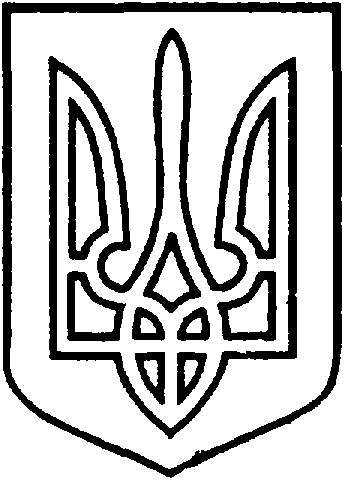 СЄВЄРОДОНЕЦЬКА МІСЬКА ВІЙСЬКОВО-ЦИВІЛЬНА АДМІНІСТРАЦІЯ  СЄВЄРОДОНЕЦЬКОГО РАЙОНУ  ЛУГАНСЬКОЇ  ОБЛАСТІРОЗПОРЯДЖЕННЯкерівника Сєвєродонецької міської  військово-цивільної адміністрації ___ лютого 2022  року                                                              №_____     Про затвердження технологічних карток адміністративних послуг, які надаються у Центрі надання адміністративних послуг у м.Сєвєродонецьку його територіальному підрозділі та на віддалених робочих місцях адміністраторів ЦНАПуВідповідно до Закону України «Про військово-цивільні адміністрації», статті 8 Закону України «Про адміністративні послуги», розпорядження керівника Сєвєродонецької міської військово-цивільної адміністрації «Про затвердження переліку адміністративних послуг, які надаються у Центрі надання адміністративних послуг у м.Сєвєродонецьку, його територіальному підрозділі та на віддалених робочих місцях адміністратора ЦНАПу у новій редакції» від 04.02.2022 №258,  листів Управління праці та соціального захисту населення від 30.04.2021 №2127/03, від 15.11.2021 №15968/03, від 01.12.2021 №16795/03, від 07.02.2022 №1301/06 зобовʼязую:Затвердити технологічні картки на адміністративні послуги, які надаються у Центрі надання адміністративних послуг у м.Сєвєродонецьку, його територіальному підрозділі та на віддалених робочих місцях адміністраторів ЦНАПу:1.1. Технологічна картка адміністративної послуги №09-01 (00155) «Надання субсидії для відшкодування витрат на оплату житлово-комунальних послуг, придбання скрапленого газу, твердого та рідкого пічного побутового палива» (Додаток 1);1.2. Технологічна картка адміністративної послуги №09-02 (00157) «Призначення пільги на придбання палива, у тому числі рідкого, скрапленого балонного газу для побутових потреб» (Додаток 2);1.3. Технологічна картка адміністративної послуги  №09-03 (01974) «Призначення пільги на оплату житла, комунальних послуг» (Додаток 3);1.4. Технологічна картка адміністративної послуги  №09-04 (00154) «Призначення тимчасової державної допомоги дітям, батьки яких ухиляються від сплати аліментів, не мають можливості утримувати дитину або місце їх проживання чи перебування невідоме» (Додаток 4);1.5. Технологічна картка адміністративної послуги №09-05 (00135) «Призначення одноразової винагороди жінкам, яким присвоєно почесне звання України «Мати-героїня»» (Додаток 5);1.6. Технологічна картка адміністративної послуги №09-06 (00139) «Прийняття рішення щодо надання соціальних послуг» (Додаток 6);1.7. Технологічна картка адміністративної послуги  №09-07 (00141) «Видача довідки для отримання пільг особам з інвалідністю, які не мають права на пенсію чи соціальну допомогу» (Додаток 7);1.8. Технологічна картка адміністративної послуги  №09-08 (00122) «Видача особі подання про можливість призначення її опікуном або піклуваль-ником повнолітньої недієздатної особи або особи, цивільна дієздатність якої обмежена» (Додаток 8);1.9. Технологічна картка адміністративної послуги №09-09 (00123) «Видача дозволу опікуну на вчинення правочинів щодо відмови від майнових прав підопічного»  Додаток 9);1.10. Технологічна картка адміністративної послуги №09-10 (00124) «Видача дозволу опікуну на вчинення правочинів щодо видання письмових зобов’язань від імені підопічного» (Додаток 10);1.11. Технологічна картка адміністративної послуги №09-11 (00125) «Видача дозволу опікуну на вчинення правочинів щодо укладення договорів, які підлягають нотаріальному посвідченню та (або) державній реєстрації, в тому числі договорів щодо поділу або обміну житлового будинку, квартири» (Додаток 11);1.12. Технологічна картка адміністративної послуги №09-12 (00126) «Видача дозволу опікуну на вчинення правочинів щодо укладення договорів щодо іншого цінного майна» (Додаток 12);1.13. Технологічна картка адміністративної послуги №09-13 (00127) «Видача дозволу опікуну на вчинення правочинів щодо управління нерухомим майном або майном, яке потребує постійного управління, власником якого є підопічна недієздатна особа» (Додаток 13);1.14. Технологічна картка адміністративної послуги №09-14 (01981) «Видача дозволу опікуну на вчинення правочинів щодо передання нерухомого майна або майна, яке потребує постійного управління, власником якого є підопічна недієздатна особа, в управління іншій особі за договором» (Додаток 14);1.15. Технологічна картка адміністративної послуги  №09-15 (00129) «Видача піклувальнику дозволу на надання згоди особі, дієздатність якої обмежена, на вчинення правочинів щодо відмови від майнових прав підопічного» (Додаток 15);1.16. Технологічна картка адміністративної послуги  №09-16 (00130) «Видача піклувальнику дозволу на надання згоди особі, дієздатність якої обмежена, на вчинення правочинів щодо видання письмових зобов’язань від імені підопічного» (Додаток 16);1.17. Технологічна картка адміністративної послуги №09-17 (00131) «Видача піклувальнику дозволу на надання згоди особі, дієздатність якої обмежена, на вчинення правочинів щодо укладення договорів, які підлягають нотаріальному посвідченню та (або) державній реєстрації, в тому числі щодо поділу або обміну житлового будинку, квартири» (Додаток 17);1.18. Технологічна картка адміністративної послуги №09-18 (01980) «Видача піклувальнику дозволу на надання згоди особі, дієздатність якої обмежена, на вчинення правочинів щодо укладення договорів щодо іншого цінного майна» (Додаток 18);1.19. Технологічна картка адміністративної послуги  №09-19 (00133) «Призначення державної соціальної допомоги малозабезпеченим сім’ям» (Додаток 19);1.20. Технологічна картка адміністративної послуги  №09-20 (00143) «Призначення державної допомоги у зв’язку з вагітністю та пологами жінкам, які не застраховані в системі загальнообов’язкового державного соціального страхування» (Додаток 20);1.21. Технологічна картка адміністративної послуги №09-21 (00144) «Призначення державної допомоги при народженні дитини»  Додаток 21);1.22. Технологічна картка адміністративної послуги №09-22 (01775) «Призначення одноразової натуральної допомоги  «пакунок малюка»» (Додаток 22);1.23. Технологічна картка адміністративної послуги №09-23 (00147) «Призначення державної допомоги при усиновленні дитини» (Додаток 23);	1.24. Технологічна картка адміністративної послуги №09-24 (00149) «Призначення державної допомоги на дітей, над якими встановлено опіку чи піклування» (Додаток 24);1.25. Технологічна картка адміністративної послуги №09-25 (00150) «Призначення державної допомоги на дітей одиноким матерям» (Додаток 25);1.26. Технологічна картка адміністративної послуги №09-26 (00959) «Призначення державної допомоги одному з батьків, усиновлювачам, опікунам, піклувальникам, одному з прийомних батьків, батькам-вихователям, які доглядають за хворою дитиною, якій не встановлено інвалідність» (Додаток 26);1.27. Технологічна картка адміністративної послуги  №09-27 (00960) «Призначення державної допомоги на дітей, які виховуються у багатодітних сім’ях» (Додаток 27);1.28. Технологічна картка адміністративної послуги  №09-28 (00151) «Призначення державної соціальної допомоги особам з інвалідністю з дитинства та дітям з інвалідністю» (Додаток 28);1.29. Технологічна картка адміністративної послуги №09-29 (00152) «Призначення надбавки на догляд за особами з інвалідністю з дитинства та дітьми з інвалідністю» (Додаток 29);1.30. Технологічна картка адміністративної послуги №09-30 (00096) «Призначення державної соціальної допомоги особам, які не мають права на пенсію, та особам з інвалідністю» (Додаток 30);1.31. Технологічна картка адміністративної послуги  №09-31 (00099) «Призначення державної соціальної допомоги на догляд» (Додаток 31);1.32. Технологічна картка адміністративної послуги  №09-32 (00101) «Призначення компенсації за догляд фізичній особі, яка надає соціальні послуги з догляду без здійснення підприємницької діяльності на непрофесійній основі» (Додаток 32);1.33. Технологічна картка адміністративної послуги №09-33 (02025) «Продовження виплати  тимчасової державної соціальної допомоги непрацюючій особі, яка досягла загального пенсійного віку, але не набула права на пенсійну виплату» Додаток 33);1.34. Технологічна картка адміністративної послуги №09-34 (00103) «Призначення грошової допомоги особі, яка проживає разом з особою з інвалідністю І або ІІ групи внаслідок психічного розладу, яка за висновком лікарсько-консультативної комісії закладу охорони здоров’я потребує постійного стороннього догляду, на догляд за нею» (Додаток 34);	1.35. Технологічна картка адміністративної послуги №09-35 (00112) «Призначення одноразової грошової/матеріальної допомоги особам з інвалідністю та дітям з інвалідністю» (Додаток 35);1.36. Технологічна картка адміністративної послуги №09-36 (00172) «Призначення одноразової компенсації сім’ям, які втратили годувальника із числа учасників ліквідації наслідків аварії на Чорнобильській АЕС, смерть яких пов’язана з Чорнобильською катастрофою» (Додаток 36);1.37. Технологічна картка адміністративної послуги №09-37 (01191) «Призначення одноразової компенсації дружинам (чоловікам), якщо та (той) не одружилися вдруге, померлих громадян, смерть яких пов’язана з Чорнобильською катастрофою, участю у ліквідації наслідків інших ядерних аварій, у ядерних випробуваннях, військових навчаннях із застосуванням ядерної зброї, у складанні ядерних зарядів та здійсненні на них регламентних робіт» (Додаток 37);1.38. Технологічна картка адміністративної послуги №09-38 (00171) «Призначення одноразової компенсації батькам померлого учасника ліквідації наслідків аварії на Чорнобильській АЕС, смерть якого пов’язана з Чорнобильською катастрофою» (Додаток 38);1.39. Технологічна картка адміністративної послуги  №09-39 (00232) «Призначення компенсацій та допомоги учасникам ліквідації наслідків аварії на Чорнобильській АЕС, громадянам, які брали участь у ліквідації інших ядерних аварій та випробувань, у військових навчаннях із застосуванням ядерної зброї, у складанні ядерних зарядів та здійсненні на них регламентних робіт, віднесеним до категорії 1, або 2, або 3; потерпілим від Чорнобильської катастрофи, віднесеним до категорії 1, або 2, або 3; потерпілим від радіаційного опромінення, віднесеним до категорії 1 або 2» (Додаток 39);1.40. Технологічна картка адміністративної послуги  №09-40 (00170) «Призначення компенсацій та допомоги дітям, які потерпіли від Чорнобильсь-кої катастрофи, дітям з інвалідністю, інвалідність яких пов’язана з Чорнобильською катастрофою, та їхнім батькам» (Додаток 40);1.41. Технологічна картка адміністративної послуги №09-41 (00220) «Призначення грошової компенсації вартості проїзду до санаторно-курортного закладу і назад особам з інвалідністю внаслідок війни та прирівняним до них особам» (Додаток 41);1.42. Технологічна картка адміністративної послуги №09-42 (00221) «Призначення грошової компенсації особам з інвалідністю замість санаторно-курортної путівки» (Додаток 42);1.43. Технологічна картка адміністративної послуги  №09-43 (00222) «Призначення грошової компенсації вартості проїзду до санаторно-курортного закладу (відділення спинального профілю) і назад особам, які супроводжують осіб з інвалідністю I та II групи з наслідками травм і захворюваннями хребта та спинного мозку» (Додаток 43);1.44. Технологічна картка адміністративної послуги  №09-44 (00223) «Призначення грошової компенсації вартості самостійного санаторно-курортного лікування осіб з інвалідністю» (Додаток 44);1.45. Технологічна картка адміністративної послуги №09-45 (00224) «Призначення грошової компенсації замість санаторно-курортної путівки громадянам, які постраждали внаслідок Чорнобильської катастрофи»  Додаток 45);1.46. Технологічна картка адміністративної послуги №09-46 (00225) «Призначення грошової компенсації особам з інвалідністю на бензин, ремонт і технічне обслуговування автомобілів та на транспортне обслуговування» (Додаток 46);1.47. Технологічна картка адміністративної послуги №09-47 (01255) «Призначення грошової компенсації замість санаторно-курортної путівки особам з інвалідністю внаслідок війни та прирівняним до них особам» (Додаток 47);1.48. Технологічна картка адміністративної послуги №09-48 (00168) «Видача направлення до реабілітаційних установ особам з інвалідністю, дітям з інвалідністю, дітям віком до трьох років, які належать до групи ризику щодо отримання інвалідності» (Додаток 48);1.49. Технологічна картка адміністративної послуги  №09-49 (00117) «Видача направлення на проходження обласної, центральної міської у мм. Києві та Севастополі медико-соціальної експертної комісії для взяття на облік для забезпечення осіб з інвалідністю та законних представників дітей з інвалідністю автомобілем» (Додаток 49);1.50. Технологічна картка адміністративної послуги  №09-50 (00119) «Видача направлення на забезпечення технічними та іншими засобами реабілітації осіб з інвалідністю та дітей з інвалідністю» (Додаток 50);1.51. Технологічна картка адміністративної послуги №09-51 (00121) «Установлення статусу, видача посвідчень батькам багатодітної сім’ї та дитині з багатодітної сім’ї» (Додаток 51);1.52. Технологічна картка адміністративної послуги №09-52 (00230) «Установлення статусу, видача посвідчень особам, які постраждали внаслідок Чорнобильської катастрофи (відповідно до визначених категорій)”» (Додаток 52);1.53. Технологічна картка адміністративної послуги  №09-53 (00242) «Видача посвідчень особам з інвалідністю та особам з інвалідністю з дитинства» (Додаток 53);1.54. Технологічна картка адміністративної послуги  №09-54 (00751) «Установлення статусу, видача посвідчень ветеранам праці» (Додаток 54);1.55. Технологічна картка адміністративної послуги №09-55 (01197) «Установлення статусу, видача посвідчень жертвам нацистських переслідувань»  (Додаток 55);1.56. Технологічна картка адміністративної послуги №09-56 (00226) «Взяття на облік для забезпечення санаторно-курортним лікуванням (путівками) осіб з інвалідністю» (Додаток 56);1.57. Технологічна картка адміністративної послуги №09-57 (00228) «Взяття на облік для забезпечення санаторно-курортним лікуванням (путівками) ветеранів війни та осіб, на яких поширюється дія Законів України «Про статус ветеранів війни, гарантії їх соціального захисту» та «Про жертви нацистських переслідувань»» (Додаток 57);1.58. Технологічна картка адміністративної послуги №09-58 (00229) «Взяття на облік для забезпечення санаторно-курортним лікуванням (путівками) громадян, які постраждали внаслідок Чорнобильської катастрофи» (Додаток 58);1.59. Технологічна картка адміністративної послуги  №09-59 00104) «Призначення щомісячної адресної грошової допомоги внутрішньо переміщеним особам для покриття витрат на проживання, в тому числі на оплату житлово-комунальних послуг» (Додаток 59);1.60. Технологічна картка адміністративної послуги  №09-60 (00227) «Забезпечення санаторно-курортними путівками осіб, постраждалих під час проведення антитерористичної операції та яким встановлено статус учасника бойових дій або особи з інвалідністю внаслідок війни, або учасника війни» (Додаток 60);1.61. Технологічна картка адміністративної послуги №09-61 (00120) «Видача путівки на влаштування до будинку-інтернату для громадян похилого віку та осіб з інвалідністю, геріатричного пансіонату, пансіонату для ветеранів війни і праці, психоневрологічного інтернату, дитячого будинку-інтернату або молодіжного відділення дитячого будинку-інтернату» (Додаток 61);1.62. Технологічна картка адміністративної послуги №09-62 (01386) «Призначення і виплата державної соціальної допомоги на дітей-сиріт та дітей, позбавлених батьківського піклування, грошового забезпечення батькам-вихователям і прийомним батькам за надання соціальних послуг у дитячих будинках сімейного типу та прийомних сім’ях за принципом «гроші ходять за дитиною»» (Додаток 62);1.63. Технологічна картка адміністративної послуги  №09-63 (01195) «Призначення та виплата компенсації послуги з догляду за дитиною до трьох років «муніципальна няня»» (Додаток 63);1.64. Технологічна картка адміністративної послуги  №09-64 (00243) «Надання допомоги особам, які постраждали внаслідок торгівлі людьми» (Додаток 64);1.65. Технологічна картка адміністративної послуги №09-65 (00169) «Видача довідки про взяття на облік внутрішньо переміщеної особи»  Додаток 65);1.66. Технологічна картка адміністративної послуги №09-66 (01769) «Установлення статусу членам сім’ї загиблого (померлого) ветерана війни» (Додаток 66);1.67. Технологічна картка адміністративної послуги №09-67 (00239) «Установлення статусу учасникам війни» (Додаток 67);1.68. Технологічна картка адміністративної послуги №09-68 (00241) «Установлення статусу особам з інвалідністю внаслідок війни» (Додаток 68);1.69. Технологічна картка адміністративної послуги  №09-69 (01877) «Призначення одноразової грошової допомоги у разі загибелі (смерті) або інвалідності волонтера внаслідок поранення (контузії, травми або каліцтва), отриманого під час надання волонтерської допомоги в районі проведення антитерористичних операцій, бойових дій та збройних конфліктів» (Додаток 69);1.70. Технологічна картка адміністративної послуги  №09-70 (01227) «Видача грошової компенсації вартості одноразової натуральної допомоги «пакунок малюка»» (Додаток 70).1.71. Технологічна картка адміністративної послуги  №09-71 (01200) «Вклейка фотокартки в посвідчення дитини з багатодітної сім’ї у зв’язку з досягненням 14-річного віку» (Додаток 71);1.72. Технологічна картка адміністративної послуги  №09-72 (01194) «Видача дубліката посвідчення батьків багатодітної сім’ї та дитини з багатодітної сім’ї» (Додаток 72);1.73. Технологічна картка адміністративної послуги  №09-73 (01196) «Продовження строку дії  посвідчень батьків багатодітної сім’ї та дитини з багатодітної сім’ї» (Додаток 73);1.74. Технологічна картка адміністративної послуги №09-74 (01405) «Оплата послуг патронатного вихователя та виплати соціальної допомоги на утримання дитини в сім’ї»  (Додаток 74);1.75. Технологічна картка адміністративної послуги №09-75 (01586) «Видача направлення для отримання послуг з професійної адаптації» (Додаток 75);1.76. Технологічна картка адміністративної послуги  №09-76 (00237) «Встановлення статусу члена сім’ї загиблої (померлої) особи, яка добровільно забезпечувала проведення антитерористичної операції, здійснення заходів із забезпечення національної безпеки і оборони, відсічі і стримування збройної агресії Російської Федерації у Донецькій та Луганській областях (у тому числі провадила волотентерську діяльність та загинула (пропала безвісти), померла внаслідок каліцтва або захворювання» (Додаток 76);1.77. Технологічна картка адміністративної послуги  №09-77  (01588) «Надання статусу постраждалого учасника Революції Гідності» (Додаток 77);1.78. Технологічна картка адміністративної послуги №09-78 (01598) «Позбавлення статусу постраждалого учасника Революції Гідності за заявою особи» Додаток 78);1.79. Технологічна картка адміністративної послуги №09-79 (01198) «Видача бланку-вкладки до посвідчення учасника бойових дій, особи з інвалідністю внаслідок війни» (Додаток 79);1.80. Технологічна картка адміністративної послуги №09-80 (01622) «Призначення грошової компенсації за належні для отримання жилі приміщення для внутрішньо переміщених осіб, які захищали незалежність суверенітет та територіальну цілісність України» (Додаток 80);1.81. Технологічна картка адміністративної послуги №09-81 (01404) «Компенсація вартості продуктів харчування громадянам, які постраждали внаслідок Чорнобильської катастрофи» (Додаток 81);1.82. Технологічна картка адміністративної послуги №09-82 (01687) «Видача направлення на отримання послуг із психологічної реабілітації учасниками антитерористичної операції, постраждалим учасникам Революції Гідності та особам, які здійснювали заходи із забезпечення національної безпеки і оборони, відсічі і стримування збройної агресії Російської Федерації у Донецькій та Луганській областях» (Додаток 82);1.83. Технологічна картка адміністративної послуги №09-83 (01688) «Прийняття рішення про виплату грошової компенсації вартості проїзду простраждалих учасників Революції Гідності, учасників антитерористичної операції та осіб, які здійснювали заходи із забезпечення національної безпеки і оборони, відсічі і стримування збройної агресії Російської Федерації у Донецькій та Луганській областях, до суб’єктів надання послуг для проходження психологічної реабілітації та назад» (Додаток 83);1.84. Технологічна картка адміністративної послуги  №09-84 (01997) «Видача рішення про направлення на комплексну реабілітацію (абілітацію) осіб з інвалідністю, дітей з інвалідністю, дітей віком до трьох років (включно), які належать до групи ризику щодо отримання інвалідності, до реабілітаційної установи» (Додаток 84);1.85. Технологічна картка адміністративної послуги  №09-85 (01996) «Забезпечення направлення до реабілітаційної установи для надання реабілітаційних послуг дітям з інвалідністю за програмою «Реабілітація дітей з інвалідністю»» (Додаток 85);1.86. Технологічна картка адміністративної послуги  №09-86 (01660)«Прийняття рішення щодо включення установи, організації, закладу, фізичної особи - підприємця до переліку суб’єктів надання послуг із психологічної реабілітації» (Додаток 86);1.87. Технологічна картка адміністративної послуги  №09-87 (01995)«Призначення компенсації особам, які надають соціальні послуги з догляду без здійснення підприємницької діяльності на професійній основі» (Додаток 87).2. Вважати такими, що втратили чинність:- додатки №1-4, 6-8, 9-11, 13-14, 16, 18-22 до рішення виконавчого комітету Сєвєродонецької міської ради від 05.06.2018 №353 «Про затвердження технологічних карток адміністративних послуг, які надаються у територіальному підрозділі Центру надання адміністративних послуг у м.Сєвєродонецьку»;- додаток №11 до рішення виконавчого комітету Сєвєродонецької міської ради від 10.05.2019 №594 «Про затвердження технологічних карток адміністративних послуг, які надаються у територіальному підрозділі Центру надання адміністративних послуг у м.Сєвєродонецьку»;- додатки №1, 2-5, до рішення виконавчого комітету Сєвєродонецької міської ради від 17.09.2019 №1002 «Про затвердження технологічних карток адміністративних послуг, які надаються у Центрі надання адміністративних послуг у м.Сєвєродонецьку та його територіальному підрозділі»;- додатки №1-19, 22 до рішення виконавчого комітету Сєвєродонецької міської ради від 04.12.2019 №1231 «Про затвердження технологічних карток адміністративних послуг, які надаються у Центрі надання адміністративних послуг у м.Сєвєродонецьку та його територіальному підрозділі»;- додатки №10-20, 31 до рішення виконавчого комітету Сєвєродонецької міської ради від 15.07.2020 №474 «Про затвердження технологічних карток адміністративних послуг, які надаються у Центрі надання адміністративних послуг у м.Сєвєродонецьку та його територіальному підрозділі»3. Дане розпорядження підлягає оприлюдненню.            4. Контроль за виконанням даного розпорядження покласти на заступника керівника Сєвєродонецької міської військово-цивільної адміністрації Сєвєродонецького району Луганської області Ельвіну МАРІНІЧ.Керівник Сєвєродонецької міськоївійськово-цивільної адміністрації  		                Олександр СТРЮКДодаток №1до розпорядження керівника Сєвєродонецької  міської військово-цивільної адміністрації Сєвєродонецького району Луганської областівід __ _______ 2022 року №___Технологічна картка адміністративної послуги № 09-01 (00155)„Надання субсидії для відшкодування витрат на оплату житлово-комунальних послуг, придбання скрапленого газу, твердого та рідкого пічного побутового палива”Заступник керівника Сєвєродонецької міської ВЦА 				Ельвіна МАРІНІЧДодаток №2до розпорядження керівника Сєвєродонецької  міської військово-цивільної адміністрації Сєвєродонецького району Луганської областівід __ _______ 2022 року №___Технологічна картка адміністративної послуги № 09-02 (00157)„Призначення пільги на придбання палива, у тому числі рідкого, скрапленого балонного газу для побутових потреб”Заступник керівника Сєвєродонецької міської ВЦА 				Ельвіна МАРІНІЧДодаток №3до розпорядження керівника Сєвєродонецької  міської військово-цивільної адміністрації Сєвєродонецького району Луганської областівід __ _______ 2022 року №___Технологічна картка адміністративної послуги № 09-03 (01974)«Призначення пільги на оплату житла, комунальних послуг»Умовні позначки: В - виконує; У - бере участь; П - погоджує; 3 - затверджуєЗаступник керівника Сєвєродонецької міської ВЦА 				Ельвіна МАРІНІЧДодаток №4до розпорядження керівника Сєвєродонецької  міської військово-цивільної адміністрації Сєвєродонецького району Луганської областівід __ _______ 2022 року №___Технологічна картка адміністративної послуги № 09-04 (00154)„Призначення тимчасової державної допомоги дітям, батьки яких ухиляються від сплати аліментів, не мають можливості утримувати дитину або місце їх проживання чи перебування невідоме”Заступник керівника Сєвєродонецької міської ВЦА 				Ельвіна МАРІНІЧДодаток №5до розпорядження керівника Сєвєродонецької  міської військово-цивільної адміністрації Сєвєродонецького району Луганської областівід __ _______ 2022 року №___Технологічна картка адміністративної послуги № 09-05 (00135)„Призначення одноразової винагороди жінкам, яким присвоєно почесне звання України „Мати - героїня”Заступник керівника Сєвєродонецької міської ВЦА 				Ельвіна МАРІНІЧДодаток №6до розпорядження керівника Сєвєродонецької  міської військово-цивільної адміністрації Сєвєродонецького району Луганської областівід __ _______ 2022 року №___Технологічна картка адміністративної послуги № 09-06 (00139)„Прийняття рішення щодо надання соціальних послуг”Умовні позначки: В - виконує; У - бере участь; П - погоджує; 3 - затверджує.Заступник керівника Сєвєродонецької міської ВЦА 				Ельвіна МАРІНІЧДодаток №7до розпорядження керівника Сєвєродонецької  міської військово-цивільної адміністрації Сєвєродонецького району Луганської областівід __ _______ 2022 року №___Умовні позначки: В - виконує; У - бере участь; П - погоджує; 3 - затверджує.Заступник керівника Сєвєродонецької міської ВЦА 				Ельвіна МАРІНІЧДодаток №8до розпорядження керівника Сєвєродонецької  міської військово-цивільної адміністрації Сєвєродонецького району Луганської областівід __ _______ 2022 року №___Технологічна картка адміністративної послуги№ 09-08 (00122)„Видача особі подання про можливість призначення її опікуном або піклувальником повнолітньої недієздатної особи або особи, цивільна дієздатність якої обмежена”Умовні позначки: В - виконує; У - бере участь; П - погоджує; 3 - затверджує.Заступник керівника Сєвєродонецької міської ВЦА 				Ельвіна МАРІНІЧДодаток №9до розпорядження керівника Сєвєродонецької  міської військово-цивільної адміністрації Сєвєродонецького району Луганської областівід __ _______ 2022 року №___Технологічна картка адміністративної послуги № 09-09 (00123)„Видача дозволу опікуну на вчинення правочинів щодо відмови від майнових прав підопічного”Умовні позначки: В - виконує; У - бере участь; П - погоджує; 3 - затверджує.Заступник керівника Сєвєродонецької міської ВЦА 				Ельвіна МАРІНІЧДодаток №10до розпорядження керівника Сєвєродонецької  міської військово-цивільної адміністрації Сєвєродонецького району Луганської областівід __ _______ 2022 року №___Технологічна картка адміністративної послуги № 09-10 (00124)„Видача дозволу опікуну на вчинення правочинів щодо видання письмових зобов’язань від імені підопічного”Умовні позначки: В - виконує; У - бере участь; П - погоджує; 3 - затверджує.Заступник керівника Сєвєродонецької міської ВЦА 				Ельвіна МАРІНІЧДодаток №11до розпорядження керівника Сєвєродонецької  міської військово-цивільної адміністрації Сєвєродонецького району Луганської областівід __ _______ 2022 року №___Технологічна картка адміністративної послуги № 09-11 (00125)„Видача дозволу опікуну на вчинення правочинів щодо укладення договорів, які підлягають нотаріальному посвідченню та (або) державній реєстрації, в тому числі договорів щодо поділу або обміну житлового будинку, квартири”Заступник керівника Сєвєродонецької міської ВЦА 				Ельвіна МАРІНІЧДодаток №12до розпорядження керівника Сєвєродонецької  міської військово-цивільної адміністрації Сєвєродонецького району Луганської областівід __ _______ 2022 року №___Технологічна картка адміністративної послуги № 09-12 (00126)„Видача дозволу опікуну на вчинення правочинів щодо укладення договорів щодо іншого цінного майна”Умовні позначки: В - виконує; У - бере участь; П - погоджує; 3 - затверджує.Заступник керівника Сєвєродонецької міської ВЦА 				Ельвіна МАРІНІЧДодаток №13до розпорядження керівника Сєвєродонецької  міської військово-цивільної адміністрації Сєвєродонецького району Луганської областівід __ _______ 2022 року №___Технологічна картка адміністративної послуги № 09-13 (00127)„Видача дозволу опікуну на вчинення правочинів щодо управління нерухомим майном або майном, яке потребує постійного управління, власником якого є підопічна недієздатна особа”Умовні позначки: В - виконує; У - бере участь; П - погоджує; 3 - затверджує.Заступник керівника Сєвєродонецької міської ВЦА 				Ельвіна МАРІНІЧДодаток №14до розпорядження керівника Сєвєродонецької  міської військово-цивільної адміністрації Сєвєродонецького району Луганської областівід __ _______ 2022 року №___Технологічна картка адміністративної послуги № 09-14 (01981)„Видача дозволу опікуну на вчинення правочинів щодо передання нерухомого майна або майна, яке потребує постійного управління, власником якого є підопічна недієздатна особа, в управління іншій особі за договором”Заступник керівника Сєвєродонецької міської ВЦА 				Ельвіна МАРІНІЧДодаток №15до розпорядження керівника Сєвєродонецької  міської військово-цивільної адміністрації Сєвєродонецького району Луганської областівід __ _______ 2022 року №___Технологічна картка адміністративної послуги № 09-15 (00129)„Видача піклувальнику дозволу на надання згоди особі, дієздатність якої обмежена, на вчинення правочинів щодо відмови від майнових прав підопічного”Умовні позначки: В - виконує; У - бере участь; П - погоджує; 3 - затверджує.Заступник керівника Сєвєродонецької міської ВЦА 				Ельвіна МАРІНІЧДодаток №16до розпорядження керівника Сєвєродонецької  міської військово-цивільної адміністрації Сєвєродонецького району Луганської областівід __ _______ 2022 року №___Технологічна картка адміністративної послуги № 09-16 (00130)„Видача піклувальнику дозволу на надання згоди особі, дієздатність якої обмежена, на вчинення правочинів щодо видання письмових зобов’язань від імені підопічного”Умовні позначки: В - виконує; У - бере участь; П - погоджує; 3 - затверджує.Заступник керівника Сєвєродонецької міської ВЦА 				Ельвіна МАРІНІЧДодаток №17до розпорядження керівника Сєвєродонецької  міської військово-цивільної адміністрації Сєвєродонецького району Луганської областівід __ _______ 2022 року №___Технологічна картка адміністративної послуги № 09-17 (00131)„Видача піклувальнику дозволу на надання згоди особі, дієздатність якої обмежена, на вчинення правочинів щодо укладення договорів, які підлягають нотаріальному посвідченню та (або) державній реєстрації, в тому числі щодо поділу або обміну житлового будинку, квартири”Умовні позначки: В - виконує; У - бере участь; П - погоджує; 3 - затверджує.Заступник керівника Сєвєродонецької міської ВЦА 				Ельвіна МАРІНІЧДодаток №18до розпорядження керівника Сєвєродонецької  міської військово-цивільної адміністрації Сєвєродонецького району Луганської областівід __ _______ 2022 року №___Технологічна картка адміністративної послуги № 09-18 (01980)„Видача піклувальнику дозволу на надання згоди особі, дієздатність якої обмежена, на вчинення правочинів щодо укладення договорів щодо іншого цінного майна”Умовні позначки: В - виконує; У - бере участь; П - погоджує; 3 - затверджує.Заступник керівника Сєвєродонецької міської ВЦА 				Ельвіна МАРІНІЧДодаток №19до розпорядження керівника Сєвєродонецької  міської військово-цивільної адміністрації Сєвєродонецького району Луганської областівід __ _______ 2022 року №___Технологічна картка адміністративної послуги № 09-19 (00133)„Призначення державної соціальної допомоги малозабезпеченим сім’ям”Заступник керівника Сєвєродонецької міської ВЦА 				Ельвіна МАРІНІЧДодаток №20до розпорядження керівника Сєвєродонецької  міської військово-цивільної адміністрації Сєвєродонецького району Луганської областівід __ _______ 2022 року №___Технологічна картка адміністративної послуги № 09-20 (00143)„Призначення державної допомоги у зв’язку з вагітністю та пологами жінкам, які не застраховані в системі загальнообов’язкового державного соціального страхування”Заступник керівника Сєвєродонецької міської ВЦА 				Ельвіна МАРІНІЧДодаток №21до розпорядження керівника Сєвєродонецької  міської військово-цивільної адміністрації Сєвєродонецького району Луганської областівід __ _______ 2022 року №___Технологічна картка адміністративної послуги № 09-21 (00144)„Призначення державної допомоги при народженні дитини” Заступник керівника Сєвєродонецької міської ВЦА 				Ельвіна МАРІНІЧДодаток №22до розпорядження керівника Сєвєродонецької  міської військово-цивільної адміністрації Сєвєродонецького району Луганської областівід __ _______ 2022 року №___Технологічна картка адміністративної послуги № 09-22 (01775)„Призначення одноразової натуральної допомоги „пакунок малюка” Умовні позначки: В-виконує, У- бере участь, П - погоджує, З – затверджЗаступник керівника Сєвєродонецької міської ВЦА 				Ельвіна МАРІНІЧДодаток №23до розпорядження керівника Сєвєродонецької  міської військово-цивільної адміністрації Сєвєродонецького району Луганської областівід __ _______ 2022 року №___Технологічна картка адміністративної послуги № 09-23 (00147)„Призначення державної допомоги при усиновленні дитини”Заступник керівника Сєвєродонецької міської ВЦА 				Ельвіна МАРІНІЧДодаток №24до розпорядження керівника Сєвєродонецької  міської військово-цивільної адміністрації Сєвєродонецького району Луганської областівід __ _______ 2022 року №___Технологічна картка адміністративної послуги № 09-24 (00149)„Призначення державної допомоги на дітей, над якими встановлено опіку чи піклування”Заступник керівника Сєвєродонецької міської ВЦА 				Ельвіна МАРІНІЧДодаток №25до розпорядження керівника Сєвєродонецької  міської військово-цивільної адміністрації Сєвєродонецького району Луганської областівід __ _______ 2022 року №___Технологічна картка адміністративної послуги № 09-25 (00150)„Призначення державної допомоги на дітей одиноким матерям”Заступник керівника Сєвєродонецької міської ВЦА 				Ельвіна МАРІНІЧДодаток №26до розпорядження керівника Сєвєродонецької  міської військово-цивільної адміністрації Сєвєродонецького району Луганської областівід __ _______ 2022 року №___Технологічна картка адміністративної послуги № 09-26 (00959)„Призначення державної допомоги одному з батьків, усиновлювачам, опікунам, піклувальникам, одному з прийомних батьків, батькам-вихователям, які доглядають за хворою дитиною, якій не встановлено інвалідність”Заступник керівника Сєвєродонецької міської ВЦА 				Ельвіна МАРІНІЧДодаток №27до розпорядження керівника Сєвєродонецької  міської військово-цивільної адміністрації Сєвєродонецького району Луганської областівід __ _______ 2022 року №___Заступник керівника Сєвєродонецької міської ВЦА 				Ельвіна МАРІНІЧДодаток №28до розпорядження керівника Сєвєродонецької  міської військово-цивільної адміністрації Сєвєродонецького району Луганської областівід __ _______ 2022 року №___Технологічна картка адміністративної послуги № 09-28 (00151)„Призначення державної соціальної допомоги особам з інвалідністю з дитинства та дітям з інвалідністю”Заступник керівника Сєвєродонецької міської ВЦА 				Ельвіна МАРІНІЧДодаток №29до розпорядження керівника Сєвєродонецької  міської військово-цивільної адміністрації Сєвєродонецького району Луганської областівід __ _______ 2022 року №___Технологічна картка адміністративної послуги № 09-29 (00152)„Призначення надбавки на догляд за особами з інвалідністю з дитинства та дітьми з інвалідністю”Заступник керівника Сєвєродонецької міської ВЦА 				Ельвіна МАРІНІЧДодаток №30до розпорядження керівника Сєвєродонецької  міської військово-цивільної адміністрації Сєвєродонецького району Луганської областівід __ _______ 2022 року №___Технологічна картка адміністративної послуги № 09-30 (00096)„Призначення державної соціальної допомоги особам, які не мають права на пенсію, та особам з інвалідністю”Заступник керівника Сєвєродонецької міської ВЦА 				Ельвіна МАРІНІЧДодаток №31до розпорядження керівника Сєвєродонецької  міської військово-цивільної адміністрації Сєвєродонецького району Луганської областівід __ _______ 2022 року №___Технологічна картка адміністративної послуги № 09-31 (00099)„Призначення державної соціальної допомоги на догляд”Заступник керівника Сєвєродонецької міської ВЦА 				Ельвіна МАРІНІЧДодаток №32до розпорядження керівника Сєвєродонецької  міської військово-цивільної адміністрації Сєвєродонецького району Луганської областівід __ _______ 2022 року №___Технологічна картка адміністративної послуги № 09-32 (00101)„Призначення компенсації за догляд фізичній особі, яка надає соціальні послуги з догляду без здійснення підприємницької діяльності на непрофесійній основі”Заступник керівника Сєвєродонецької міської ВЦА 				Ельвіна МАРІНІЧДодаток №33до розпорядження керівника Сєвєродонецької  міської військово-цивільної адміністрації Сєвєродонецького району Луганської областівід __ _______ 2022 року №___Технологічна картка адміністративної послуги № 09-33 (02025)„Призначення тимчасової державної соціальної допомоги непрацюючій особі, яка досягла загального пенсійного віку, але не набула права на пенсійну виплату”Заступник керівника Сєвєродонецької міської ВЦА 				Ельвіна МАРІНІЧДодаток №34до розпорядження керівника Сєвєродонецької  міської військово-цивільної адміністрації Сєвєродонецького району Луганської областівід __ _______ 2022 року №___Технологічна картка адміністративної послуги № 09-34 (00103)„Призначення грошової допомоги особі, яка проживає разом з особою з інвалідністю І або ІІ групи внаслідок психічного розладу, яка за висновком лікарсько-консультативної комісії закладу охорони здоров’я потребує постійного стороннього догляду, на догляд за нею”Заступник керівника Сєвєродонецької міської ВЦА                                       Ельвіна МАРІНІЧДодаток №35до розпорядження керівника Сєвєродонецької  міської військово-цивільної адміністрації Сєвєродонецького району Луганської областівід __ _______ 2022 року №___Технологічна картка адміністративної послуги № 09-35 (00112)„Призначення одноразової грошової/матеріальної допомоги особам з інвалідністю та дітям з інвалідністю”Умовні позначки: В - виконує; У - бере участь; П - погоджує; 3 - затверджує.Заступник керівника Сєвєродонецької міської ВЦА 				Ельвіна МАРІНІЧДодаток №36до розпорядження керівника Сєвєродонецької  міської військово-цивільної адміністрації Сєвєродонецького району Луганської областівід __ _______ 2022 року №___Технологічна картка адміністративної послуги № 09-36 (00172)„Призначення одноразової компенсації сім’ям, які втратили годувальника із числа учасників ліквідації наслідків аварії на Чорнобильській АЕС, смерть яких пов’язана з Чорнобильською катастрофою”Умовні позначки: В - виконує; У - бере участь; П - погоджує; 3 - затверджує.Заступник керівника Сєвєродонецької міської ВЦА 				Ельвіна МАРІНІЧДодаток №37до розпорядження керівника Сєвєродонецької  міської військово-цивільної адміністрації Сєвєродонецького району Луганської областівід __ _______ 2022 року №___Технологічна картка адміністративної послуги № 09-37 (01191)„Призначення одноразової компенсації дружинам (чоловікам), якщо та (той) не одружилися вдруге, померлих громадян, смерть яких пов’язана з Чорнобильською катастрофою, участю у ліквідації наслідків інших ядерних аварій, у ядерних випробуваннях, військових навчаннях із застосуванням ядерної зброї, у складанні ядерних зарядів та здійсненні на них регламентних робіт”Умовні позначки: В - виконує; У - бере участь; П - погоджує; 3 - затверджує.Заступник керівника Сєвєродонецької міської ВЦА 				Ельвіна МАРІНІЧДодаток №38до розпорядження керівника Сєвєродонецької  міської військово-цивільної адміністрації Сєвєродонецького району Луганської областівід __ _______ 2022 року №___Технологічна картка адміністративної послуги № 09-38 (00171)„Призначення одноразової компенсації батькам померлого учасника ліквідації наслідків аварії на Чорнобильській АЕС, смерть якого пов’язана з Чорнобильською катастрофою”Заступник керівника Сєвєродонецької міської ВЦА 				Ельвіна МАРІНІЧДодаток №39до розпорядження керівника Сєвєродонецької  міської військово-цивільної адміністрації Сєвєродонецького району Луганської областівід __ _______ 2022 року №___Технологічна картка адміністративної послуги № 09-39 (00232)„Призначення компенсацій та допомоги учасникам ліквідації наслідків аварії на Чорнобильській АЕС, громадянам, які брали участь у ліквідації інших ядерних аварій та випробувань, у військових навчаннях із застосуванням ядерної зброї, у складанні ядерних зарядів та здійсненні на них регламентних робіт, віднесеним до категорії 1, або 2, або 3; потерпілим від Чорнобильської катастрофи, віднесеним до категорії 1, або 2, або 3; потерпілим від радіаційного опромінення, віднесеним до категорії 1 або 2”Умовні позначки: В - виконує; У - бере участь; П - погоджує; 3 - затверджує.Заступник керівника Сєвєродонецької міської ВЦА 				Ельвіна МАРІНІЧДодаток №40до розпорядження керівника Сєвєродонецької  міської військово-цивільної адміністрації Сєвєродонецького району Луганської областівід __ _______ 2022 року №___Технологічна картка адміністративної послуги № 09-40 (00170)„Призначення компенсацій та допомоги дітям, які  потерпіли від Чорнобильської катастрофи, дітям з інвалідністю, інвалідність яких пов’язана з Чорнобильською катастрофою, та їхнім батькам”Заступник керівника Сєвєродонецької міської ВЦА 				Ельвіна МАРІНІЧДодаток №41до розпорядження керівника Сєвєродонецької  міської військово-цивільної адміністрації Сєвєродонецького району Луганської областівід __ _______ 2022 року №___Технологічна картка адміністративної послуги № 09-41 (00220)„Призначення грошової компенсації вартості проїзду до санаторно-курортного закладу і назад особам з інвалідністю внаслідок війни та прирівняним до них особам”Заступник керівника Сєвєродонецької міської ВЦА 				Ельвіна МАРІНІЧДодаток №42до розпорядження керівника Сєвєродонецької  міської військово-цивільної адміністрації Сєвєродонецького району Луганської областівід __ _______ 2022 року №___Технологічна картка адміністративної послуги № 09-42 (00221)„Призначення грошової компенсації особам з інвалідністю замість санаторно-курортної путівки”Заступник керівника Сєвєродонецької міської ВЦА 				Ельвіна МАРІНІЧДодаток №43до розпорядження керівника Сєвєродонецької  міської військово-цивільної адміністрації Сєвєродонецького району Луганської областівід __ _______ 2022 року №___Технологічна картка адміністративної послуги № 09-43 (00222)„Призначення грошової компенсації вартості проїзду до санаторно-курортного закладу (відділення спинального профілю) і назад особам, які супроводжують осіб з інвалідністю I та II групи з наслідками травм і захворюваннями хребта та спинного мозку” Заступник керівника Сєвєродонецької міської ВЦА 				Ельвіна МАРІНІЧДодаток №44до розпорядження керівника Сєвєродонецької  міської військово-цивільної адміністрації Сєвєродонецького району Луганської областівід __ _______ 2022 року №___Технологічна картка адміністративної послуги № 09-44 (00223)„Призначення грошової компенсації вартості самостійного санаторно-курортного лікування осіб з інвалідністю” Заступник керівника Сєвєродонецької міської ВЦА 				Ельвіна МАРІНІЧДодаток №45до розпорядження керівника Сєвєродонецької  міської військово-цивільної адміністрації Сєвєродонецького району Луганської областівід __ _______ 2022 року №___Технологічна картка адміністративної послуги № 09-45 (00224)„Призначення грошової компенсації замість санаторно-курортної путівки громадянам, які постраждали внаслідок Чорнобильської катастрофи”Заступник керівника Сєвєродонецької міської ВЦА 				Ельвіна МАРІНІЧДодаток №46до розпорядження керівника Сєвєродонецької  міської військово-цивільної адміністрації Сєвєродонецького району Луганської областівід __ _______ 2022 року №___Технологічна картка адміністративної послуги№ 09-46 (00225)„Призначення грошової компенсації особам з інвалідністю на бензин, ремонт і технічне обслуговування автомобілів та на транспортне обслуговування”Заступник керівника Сєвєродонецької міської ВЦА 				Ельвіна МАРІНІЧДодаток №47до розпорядження керівника Сєвєродонецької  міської військово-цивільної адміністрації Сєвєродонецького району Луганської областівід __ _______ 2022 року №___Технологічна картка адміністративної послуги № 09-47 (01255)„Призначення грошової компенсації замість санаторно-курортної путівки особам з інвалідністю внаслідок війни та прирівняним до них особам”Заступник керівника Сєвєродонецької міської ВЦА 				Ельвіна МАРІНІЧДодаток №48до розпорядження керівника Сєвєродонецької  міської військово-цивільної адміністрації Сєвєродонецького району Луганської областівід __ _______ 2022 року №___Технологічна картка адміністративної послуги № 09-48 (00168)„Видача направлення до реабілітаційних установ особам з інвалідністю, дітям з інвалідністю, дітям віком до трьох років, які належать до групи ризику щодо отримання інвалідності”Умовні позначки: В - виконує; У - бере участь; П - погоджує; 3 - затверджує.Заступник керівника Сєвєродонецької міської ВЦА 				Ельвіна МАРІНІЧДодаток №49до розпорядження керівника Сєвєродонецької  міської військово-цивільної адміністрації Сєвєродонецького району Луганської областівід __ _______ 2022 року №___Технологічна картка адміністративної послуги № 09-49 (00117)„Видача направлення на проходження обласної, центральної міської у мм. Києві та Севастополі медико-соціальної експертної комісії для взяття на облік для забезпечення осіб з інвалідністю та законних представників дітей з інвалідністю автомобілем”Умовні позначки: В - виконує; У - бере участь; П - погоджує; 3 - затверджує.Заступник керівника Сєвєродонецької міської ВЦА 				Ельвіна МАРІНІЧДодаток №50до розпорядження керівника Сєвєродонецької  міської військово-цивільної адміністрації Сєвєродонецького району Луганської областівід __ _______ 2022 року №___Технологічна картка адміністративної послуги № 09-50 (00119)„Видача направлення на забезпечення технічними та іншими засобами реабілітації осіб з інвалідністю та дітей з інвалідністю”Умовні позначки: В - виконує; У - бере участь; П - погоджує; 3 - затверджує.Заступник керівника Сєвєродонецької міської ВЦА 				Ельвіна МАРІНІЧДодаток №51до розпорядження керівника Сєвєродонецької  міської військово-цивільної адміністрації Сєвєродонецького району Луганської областівід __ _______ 2022 року №___Технологічна картка адміністративної послуги  № 09-51 (00121)„Установлення статусу, видача посвідчень батькам багатодітної сім’ї та дитині з багатодітної сім’ї” Умовні позначки: В - виконує; У - бере участь; П - погоджує; 3 - затверджує.Заступник керівника Сєвєродонецької міської ВЦА 				Ельвіна МАРІНІЧДодаток №52до розпорядження керівника Сєвєродонецької  міської військово-цивільної адміністрації Сєвєродонецького району Луганської областівід __ _______ 2022 року №___Технологічна картка адміністративної послуги № 09-52 (00230)„Установлення статусу, видача посвідчень особам, які постраждали внаслідок Чорнобильської катастрофи (відповідно до визначених категорій)”Заступник керівника Сєвєродонецької міської ВЦА 				Ельвіна МАРІНІЧДодаток №53до розпорядження керівника Сєвєродонецької  міської військово-цивільної адміністрації Сєвєродонецького району Луганської областівід __ _______ 2022 року №___Технологічна картка адміністративної послуги 09-53 (00242)„Видача посвідчень особам з інвалідністю та особам з інвалідністю з дитинства”Умовні позначки: В-виконує, У- бере участь, П - погоджує, З – затверджує.Заступник керівника Сєвєродонецької міської ВЦА 				Ельвіна МАРІНІЧДодаток №54до розпорядження керівника Сєвєродонецької  міської військово-цивільної адміністрації Сєвєродонецького району Луганської областівід __ _______ 2022 року №___Технологічна картка адміністративної послуги № 09-54 (00751)“Установлення статусу, видача посвідчень ветеранам праці”Заступник керівника Сєвєродонецької міської ВЦА 				Ельвіна МАРІНІЧДодаток №55до розпорядження керівника Сєвєродонецької  міської військово-цивільної адміністрації Сєвєродонецького району Луганської областівід __ _______ 2022 року №___Технологічна картка адміністративної послуги № 09-55 (01197)“Установлення статусу, видача посвідчень жертвам нацистських переслідувань”Заступник керівника Сєвєродонецької міської ВЦА 				Ельвіна МАРІНІЧДодаток №56до розпорядження керівника Сєвєродонецької  міської військово-цивільної адміністрації Сєвєродонецького району Луганської областівід __ _______ 2022 року №___Технологічна картка адміністративної послуги № 09-56 (00226) „Взяття на облік для забезпечення санаторно-курортним лікуванням (путівками) осіб з інвалідністю”Заступник керівника Сєвєродонецької міської ВЦА 				Ельвіна МАРІНІЧДодаток №57до розпорядження керівника Сєвєродонецької  міської військово-цивільної адміністрації Сєвєродонецького району Луганської областівід __ _______ 2022 року №___Технологічна картка адміністративної послуги № 09-57 (00228)„Взяття на облік для забезпечення санаторно-курортним лікуванням (путівками) ветеранів війни та осіб, на яких поширюється дія Законів України „Про статус ветеранів війни, гарантії їх соціального захисту” та „Про жертви нацистських переслідувань”Заступник керівника Сєвєродонецької міської ВЦА 				Ельвіна МАРІНІЧДодаток №58до розпорядження керівника Сєвєродонецької  міської військово-цивільної адміністрації Сєвєродонецького району Луганської областівід __ _______ 2022 року №___Технологічна картка адміністративної послуги № 09-58 (00229)„Взяття на облік для забезпечення санаторно-курортним лікуванням (путівками) громадян, які постраждали внаслідок Чорнобильської катастрофи”Заступник керівника Сєвєродонецької міської ВЦА 				Ельвіна МАРІНІЧДодаток №59до розпорядження керівника Сєвєродонецької  міської військово-цивільної адміністрації Сєвєродонецького району Луганської областівід __ _______ 2022 року №___Технологічна картка адміністративної послуги №09-59 (00104)„Призначення щомісячної адресної грошової допомоги внутрішньо переміщеним особам для покриття витрат на проживання, в тому числі на оплату житлово-комунальних послуг”Умовні позначки: В-виконує, У- бере участь, П - погоджує, З – затверджує.Заступник керівника Сєвєродонецької міської ВЦА 				Ельвіна МАРІНІЧДодаток №60до розпорядження керівника Сєвєродонецької  міської військово-цивільної адміністрації Сєвєродонецького району Луганської областівід __ _______ 2022 року №___Технологічна картка адміністративної послуги  № 09-60 (00227)“Забезпечення санаторно-курортними путівками осіб, постраждалих під час проведення антитерористичної операції та яким встановлено статус учасника бойових дій або особи з інвалідністю внаслідок війни, або учасника війни”Заступник керівника Сєвєродонецької міської ВЦА 				Ельвіна МАРІНІЧДодаток №61до розпорядження керівника Сєвєродонецької  міської військово-цивільної адміністрації Сєвєродонецького району Луганської областівід __ _______ 2022 року №___Технологічна картка адміністративної послуги № 09-61 (00120)“Видача путівки на влаштування до будинку-інтернату для громадян похилого віку та осіб з інвалідністю, геріатричного пансіонату, пансіонату для ветеранів війни і праці, психоневрологічного інтернату, дитячого будинку-інтернату або молодіжного відділення дитячого будинку-інтернату”Умовні позначки: В - виконує; У - бере участь; П - погоджує; 3 - затверджуєЗаступник керівника Сєвєродонецької міської ВЦА 				Ельвіна МАРІНІЧДодаток №62до розпорядження керівника Сєвєродонецької  міської військово-цивільної адміністрації Сєвєродонецького району Луганської областівід __ _______ 2022 року №___Технологічна картка адміністративної послуги № 09-62 (01386)“Призначення і виплата державної соціальної допомоги на дітей-сиріт та дітей, позбавлених батьківського піклування, грошового забезпечення
 батькам-вихователям і прийомним батькам за надання соціальних послуг
 у дитячих будинках сімейного типу та прийомних сім’ях за принципом
 “гроші ходять за дитиною”Заступник керівника Сєвєродонецької міської ВЦА 				Ельвіна МАРІНІЧДодаток №63до розпорядження керівника Сєвєродонецької  міської військово-цивільної адміністрації Сєвєродонецького району Луганської областівід __ _______ 2022 року №___Технологічна картка адміністративної послуги № 09-63 (01195)“Призначення та виплата компенсації послуги з догляду за дитиною до трьох років “муніципальна няня”Умовні позначки: В-виконує, У- бере участь, П - погоджує, З – затверджує.Заступник керівника Сєвєродонецької міської ВЦА 				Ельвіна МАРІНІЧДодаток №64до розпорядження керівника Сєвєродонецької  міської військово-цивільної адміністрації Сєвєродонецького району Луганської областівід __ _______ 2022 року №___Технологічна картка адміністративної послуги № 09-64 (00243)“Надання допомоги особам, які постраждали внаслідок торгівлі людьми”Умовні позначки: В-виконує, У- бере участь, П - погоджує, З – затверджує.Заступник керівника Сєвєродонецької міської ВЦА 				Ельвіна МАРІНІЧДодаток №65до розпорядження керівника Сєвєродонецької  міської військово-цивільної адміністрації Сєвєродонецького району Луганської областівід __ _______ 2022 року №___Технологічна картка адміністративної послуги № 09-65 (00169)“Видача довідки про взяття на облік внутрішньо переміщеної особи”Умовні позначки: В-виконує, У- бере участь, П - погоджує, З – затверджує.Заступник керівника Сєвєродонецької міської ВЦА 				Ельвіна МАРІНІЧДодаток №66до розпорядження керівника Сєвєродонецької  міської військово-цивільної адміністрації Сєвєродонецького району Луганської областівід __ _______ 2022 року №___Технологічна картка адміністративної послуги № 09-66 (01769)“Установлення статусу членам сім’ї загиблого (померлого) ветерана війни”Умовні позначки: В - виконує; У - бере участь; П - погоджує; 3 - затверджує.Заступник керівника Сєвєродонецької міської ВЦА 				Ельвіна МАРІНІЧДодаток №67до розпорядження керівника Сєвєродонецької  міської військово-цивільної адміністрації Сєвєродонецького району Луганської областівід __ _______ 2022 року №___Технологічна картка адміністративної послуги № 09-67 (00239)“Установлення статусу учасникам війни”Умовні позначки: В - виконує; У - бере участь; П - погоджує; 3 - затверджує.Заступник керівника Сєвєродонецької міської ВЦА 				Ельвіна МАРІНІЧДодаток №68до розпорядження керівника Сєвєродонецької  міської військово-цивільної адміністрації Сєвєродонецького району Луганської областівід __ _______ 2022 року №___Технологічна картка адміністративної послуги № 09-68 (00241)“Установлення статусу особам з інвалідністю внаслідок війни”Умовні позначки: В - виконує; У - бере участь; П - погоджує; 3 - затверджує.Заступник керівника Сєвєродонецької міської ВЦА 				Ельвіна МАРІНІЧ Додаток №69до розпорядження керівника Сєвєродонецької  міської військово-цивільної адміністрації Сєвєродонецького району Луганської областівід __ _______ 2022 року №___Технологічна картка адміністративної послуги № 09-69 (01877)“Призначення одноразової грошової допомоги у разі загибелі (смерті) або інвалідності волонтера внаслідок поранення (контузії, травми або каліцтва), отриманого під час надання волонтерської допомоги в районі проведення антитерористичних операцій, бойових дій та збройних конфліктів”Умовні позначки: В - виконує; У - бере участь; П - погоджує; 3 - затверджує.Заступник керівника Сєвєродонецької міської ВЦА 				Ельвіна МАРІНІЧДодаток №70до розпорядження керівника Сєвєродонецької  міської військово-цивільної адміністрації Сєвєродонецького району Луганської областівід __ _______ 2022 року №___Технологічна картка адміністративної послуги № 09-70 (01227)“Видача грошової компенсації вартості одноразової натуральної допомоги “пакунок малюка”Умовні позначки: В-виконує, У- бере участь, П - погоджує, З – затверджує.Заступник керівника Сєвєродонецької міської ВЦА 				Ельвіна МАРІНІЧДодаток №71до розпорядження керівника Сєвєродонецької  міської військово-цивільної адміністрації Сєвєродонецького району Луганської областівід __ _______ 2022 року №___Технологічна картка адміністративної послуги  №09-71 (01200)Вклейка фотокартки в посвідчення дитини з багатодітної сім`ї у зв`язку з досягненням 14-річного вікуУмовні позначки: В - виконує; У - бере участь; П - погоджує; 3 - затверджує.Заступник керівника Сєвєродонецької міської ВЦА 				Ельвіна МАРІНІЧДодаток №72до розпорядження керівника Сєвєродонецької  міської військово-цивільної адміністрації Сєвєродонецького району Луганської областівід __ _______ 2022 року №___Технологічна картка адміністративної послуги  №09-72 (01194)Видача дубліката посвідчення батьків багатодітної сім’ї та дитини з багатодітної сім'їУмовні позначки: В - виконує; У - бере участь; П - погоджує; 3 - затверджує.Заступник керівника Сєвєродонецької міської ВЦА 				Ельвіна МАРІНІЧДодаток №73до розпорядження керівника Сєвєродонецької  міської військово-цивільної адміністрації Сєвєродонецького району Луганської областівід __ _______ 2022 року №___Технологічна картка адміністративної послуги  №09-73 (01196)Продовження строку дії посвідчень батьків багатодітної сім’ї та дитини з багатодітної сім'їУмовні позначки: В - виконує; У - бере участь; П - погоджує; 3 - затверджує.Заступник керівника Сєвєродонецької міської ВЦА 				Ельвіна МАРІНІЧДодаток №74до розпорядження керівника Сєвєродонецької  міської військово-цивільної адміністрації Сєвєродонецького району Луганської областівід __ _______ 2022 року №___Технологічна картка адміністративної послуги № 09-74 (01405)Оплата послуг патронатного вихователя
та виплати соціальної допомоги на утримання дитини в сім’їЗаступник керівника Сєвєродонецької міської ВЦА 				Ельвіна МАРІНІЧДодаток №75до розпорядження керівника Сєвєродонецької  міської військово-цивільної адміністрації Сєвєродонецького району Луганської областівід __ _______ 2022 року №___Технологічна картка адміністративної послуги № 09-75 (01586)Видача направлення для отримання послуг з професійної адаптаціїЗаступник керівника Сєвєродонецької міської ВЦА 				Ельвіна МАРІНІЧДодаток №76до розпорядження керівника Сєвєродонецької  міської військово-цивільної адміністрації Сєвєродонецького району Луганської областівід __ _______ 2022 року №___Технологічна картка адміністративної послуги № 09-76 (00237)Встановлення статусу члена сім’ї загиблої (померлої) особи, яка добровільно забезпечувала проведення антитерористичної операції, здійснення заходів із забезпечення національної безпеки і оборони, відсічі і стримування збройної агресії Російської Федерації у Донецькій та Луганській областях (у тому числі провадила волотентерську діяльність та загинула (пропала безвісти), померла внаслідок каліцтва або захворюванняУмовні позначки: В - виконує; У - бере участь; П - погоджує; 3 - затверджує.Заступник керівника Сєвєродонецької міської ВЦА 				Ельвіна МАРІНІЧДодаток №77до розпорядження керівника Сєвєродонецької  міської військово-цивільної адміністрації Сєвєродонецького району Луганської областівід __ _______ 2022 року №___Технологічна картка адміністративної послуги № 09-77 (01588)Надання статусу постраждалого учасника Революції ГідностіУмовні позначки: В - виконує; У - бере участь; П - погоджує; 3 - затверджує.Заступник керівника Сєвєродонецької міської ВЦА 				Ельвіна МАРІНІЧДодаток №78до розпорядження керівника Сєвєродонецької  міської військово-цивільної адміністрації Сєвєродонецького району Луганської областівід __ _______ 2022 року №___Технологічна картка адміністративної послуги № 09-78 (01598)Позбавлення статусу постраждалого учасника Революції Гідності за заявою особиУмовні позначки: В - виконує; У - бере участь; П - погоджує; 3 - затверджує.Заступник керівника Сєвєродонецької міської ВЦА 				Ельвіна МАРІНІЧДодаток №79до розпорядження керівника Сєвєродонецької  міської військово-цивільної адміністрації Сєвєродонецького району Луганської областівід __ _______ 2022 року №___Технологічна картка адміністративної послуги № 09-79 (01198)Видача бланку-вкладки до посвідчення учасника бойових дій, особи з інвалідністю внаслідок війниУмовні позначки: В - виконує; У - бере участь; П - погоджує; 3 - затверджує.Заступник керівника Сєвєродонецької міської ВЦА 				Ельвіна МАРІНІЧДодаток №80до розпорядження керівника Сєвєродонецької  міської військово-цивільної адміністрації Сєвєродонецького району Луганської областівід __ _______ 2022 року №___Технологічна картка адміністративної послуги  № 09-80 (01622)Призначення грошової компенсації за належні для отримання жилі приміщення для внутрішньо переміщених осіб, які захищали незалежність суверенітет та територіальну цілісність УкраїниЗаступник керівника Сєвєродонецької міської ВЦА 				Ельвіна МАРІНІЧДодаток №81до розпорядження керівника Сєвєродонецької  міської військово-цивільної адміністрації Сєвєродонецького району Луганської областівід __ _______ 2022 року №___Технологічна картка адміністративної послуги № 09-81 (01404)Компенсація вартості продуктів харчування громадянам, які постраждали внаслідок Чорнобильської катастрофиЗаступник керівника Сєвєродонецької міської ВЦА 				Ельвіна МАРІНІЧДодаток №82до розпорядження керівника Сєвєродонецької  міської військово-цивільної адміністрації Сєвєродонецького району Луганської областівід __ _______ 2022 року №___Технологічна картка адміністративної послуги № 09-82 (01687)Видача направлення на отримання послуг із психологічної реабілітації учасниками антитерористичної операції, постраждалим учасникам Революції Гідності та особам, які здійснювали заходи із забезпечення національної безпеки і оборони, відсічі і стримування збройної агресії Російської Федерації у Донецькій та Луганській областяхЗаступник керівника Сєвєродонецької міської ВЦА 				Ельвіна МАРІНІЧДодаток №83до розпорядження керівника Сєвєродонецької  міської військово-цивільної адміністрації Сєвєродонецького району Луганської областівід __ _______ 2022 року №___Технологічна картка адміністративної послуги № 09-83 (01688)Прийняття рішення про виплату грошової компенсації вартості проїзду простраждалих Революції Гідності, учасників антитерористичної операції та осіб, які здійснювали заходи із забезпечення національної безпеки і оборони, відсічі і стримування збройної агресії Російської Федерації у Донецькій та Луганській областях, до суб’єктів надання послуг для проходження психологічної реабілітації та назадЗаступник керівника Сєвєродонецької міської ВЦА 				Ельвіна МАРІНІЧДодаток №84до розпорядження керівника Сєвєродонецької  міської військово-цивільної адміністрації Сєвєродонецького району Луганської областівід __ _______ 2022 року №___Технологічна картка адміністративної послуги № 09-84(01997)Видача рішення про направлення на комплексну реабілітацію (габілітацію) осіб з інвалідністю, дітей з інвалідністю, дітей віком до трьох років (включно), які належать до групи ризику щодо ризику щодо отримання інвалідності, до реабілітаційної установиУмовні позначки: В - виконує; У - бере участь; П - погоджує; 3 - затверджує.Заступник керівника Сєвєродонецької міської ВЦА 				Ельвіна МАРІНІЧДодаток №85до розпорядження керівника Сєвєродонецької  міської військово-цивільної адміністрації Сєвєродонецького району Луганської областівід __ _______ 2022 року №___Технологічна картка адміністративної послуги № 09-85Забезпечення направлення до реабілітаційної установи для надання реабілітаційних послуг дітям з інвалідністю за програмою "Реабілітація дітей з інвалідністю"Умовні позначки: В - виконує; У - бере участь; П - погоджує; 3 - затверджує.Заступник керівника Сєвєродонецької міської ВЦА 				Ельвіна МАРІНІЧДодаток №86до розпорядження керівника Сєвєродонецької  міської військово-цивільної адміністрації Сєвєродонецького району Луганської областівід __ _______ 2022 року №___Технологічна картка адміністративної послуги № 09-86 (01660)Прийняття рішення щодо включення установи, організації, закладу, фізичної особи - підприємця до переліку суб’єктів надання послуг із психологічної реабілітації Умовні позначки: В - виконує; У - бере участь; П - погоджує; 3 - затверджує.Заступник керівника Сєвєродонецької міської ВЦА 				Ельвіна МАРІНІЧДодаток №87до розпорядження керівника Сєвєродонецької  міської військово-цивільної адміністрації Сєвєродонецького району Луганської областівід __ _______ 2022 року №___Технологічна картка адміністративної послуги № 09-87 (01995)«Призначення компенсації особам, які надають соціальні послуги з догляду без здійснення підприємницької діяльності на професійній основі»Заступник керівника Сєвєродонецької міської ВЦА 				Ельвіна МАРІНІЧ№Етапи послугиВідповідальна посадова особаДіяТермін виконання (днів)1.1.1. У разі подання документів на адміністративну послугу через Центр надання адміністративних послуг у м.Сєвєродонецьку (ЦНАП): перевірка повноти пакету документів та реєстрація заяви у програмних засобах, що використовуються при наданні адміністративних послуг; 1.2 У разі подання документів через Управління соціального захисту населення (УСЗН): прийом документів та реєстрація заяви в Журналі реєстрації приймання заяв і документів для призначення усіх видів соціальної допомоги.Адміністратор ЦНАПу, або адміністратор на віддаленому робочому місці (ВРМ)Спеціаліст відділу прийому заяв та документів.ВПротягом1 дня2.2.1 Передача пакету документів до відділу прийому документівУСЗН для реєстрації заяви в Журналі реєстрації приймання заяв і документів для призначення усіх видів соціальної допомоги та подальшого опрацювання.2.2 Формування електронної справи, запити до ДФС, ПФУ, ЖКП.Адміністратор ЦНАПу, або адміністратор на віддаленому робочому місці (ВРМ)Провідний спеціаліст відділу прийому заяв та документів ВНе пізніше наступного робочого дняПротягом 5 днів3.Після  отримання необхідних даних, передача пакету документів заявника головному спеціалісту відділу прийому заяв та документів для перевірки повноти та правильності оформлення документів.Спеціаліст відділу прийому заяв та документів ВПротягом 1 дня4.4.1.У разі відсутності всіх необхідних документів або виявленні недоліків, помилок, порушень в їх оформленні-повернення справи спеціалісту з прийому на доопрацювання у місячний (тримісячний) термін.4.2.У разі необхідності проведення обстеження матеріально-побутових умов заявника або перевірки достовірності наданих відомостей-передача справи до відділу координації з надання соціальних послуг.4.3.У разі дотримання вимог щодо повноти комплекту документів-формування Реєстру передачі особових справ та передача справи головному спеціалісту відділу опрацювання заяв та прийняття рішень.ГоловнийспеціаліствідділуприйомузаявтадокументівВПротягом1дня5.Реєстрація отриманих особових справ в Журналі реєстрації обробки заяв/особових справ.Спеціаліст відділу опрацювання заяв та прийняття рішеньВВ той-же день6.Перевірка документів для призначення субсидії.Спеціаліст відділу опрацювання заяв та прийняття рішеньВПротягом 1 дня7.7.1.У разі невідповідності документів-повернення справи головним спеціалістом відділу опрацювання заяв та прийняття рішень до відділу прийому заяв та документів на доопрацювання.7.2.У разі відповідності документів-формування бази даних в електронному вигляді, виконання призначень та розрахунків.Спеціаліст відділу опрацювання заяв та прийняття рішеньВПротягом 1 дня8.Передача справи спеціалістом, що проводив розрахунок, спеціалісту, що здійснює  перевірку правильності виконання розрахунків та їх відповідності вимогам чинного законодавства.Спеціаліст відділу опрацювання заяв та прийняття рішеньВВ той-же день9.Перевірка правильності проведених розрахунків.Головний спеціаліст зперевірки відділу опрацювання заяв та прийняття рішеньВПротягом 2 днів10.10.1.У разі виявлення помилок в розрахунку-повернення справи для виправлення спеціалісту відділу опрацювання заяв та документів.10.2.У разі відсутності зауважень - реєстрація прийнятого рішення в Журналі реєстрації прийнятих рішень, передача справи та рішення для затвердження начальнику відділу опрацювання заяв та прийняття рішень.Спеціаліст з перевірки відділу опрацювання заяв та прийняття рішеньВПротягом 1 дня11.Затвердження прийнятих рішень.Начальник відділу опрацювання заяв та прийняття рішень або начальник УСЗНЗПротягом 1дня12.12.1 Повідомлення отримувача послуги про прийняте рішення або відмову та передача опрацьованих справ до архіву.12.2 У разі подання документів на адміністративну послугу через ЦНАП або ВРМ: передача повідомлень про прийняті рішення щодо призначення чи відмов у призначенні субсидії до адміністраторів ЦНАПУ або адміністраторів на ВРМ.Головний спеціаліст- спеціаліст відділу опрацювання заяв та прийняття рішеньВПротягом 1дня13.У разі подання документів через ЦНАП: внесення результату надання адміністративної послуги до програмних засобів ЦНАП.Адміністратор ЦНАПу, або адміністратор на віддаленому робочому місці (ВРМ)ВВ той же день14. Загальна кількість днів надання послуги 14. Загальна кількість днів надання послуги 14. Загальна кількість днів надання послуги 14. Загальна кількість днів надання послуги 10 календарних днів з дня подання необхідних документів15. Загальна кількість днів (передбачена законодавством)15. Загальна кількість днів (передбачена законодавством)15. Загальна кількість днів (передбачена законодавством)15. Загальна кількість днів (передбачена законодавством)1 місяць з дня подання заяви (у разі подання неповного пакету документів)Етапи послугиВідповідальна посадова особаДіяТермін виконання (днів)1.1.1. У разі подання документів на адміністративну послугу через Центр надання адміністративних послуг у м.Сєвєродонецьку (ЦНАП): перевірка повноти пакету документів та реєстрація заяви у програмних засобах, що використовуються при наданні адміністративних послуг; 1.2 У разі подання документів через Управління соціального захисту населення (УСЗН): прийом документів та реєстрація заяви в Журналі реєстрації приймання заяв і документів Адміністратор ЦНАПу, або адміністратор на віддаленому робочому місці (ВРМ)Спеціаліст відділу УСЗНВВ той же день2.2.1 Передача пакету документів на паперових носіях або в електронному вигляді до УСЗН засобами електронного зв’язку через інформаційні системи Мінсоцполітикита подальшого опрацювання2.2 Формуваннясправи,перевіркаповнотитаправильностіоформленнядокументівАдміністратор ЦНАПу, або адміністратор на віддаленому робочому місці (ВРМ)Спеціаліствідділу УСЗНВНе пізніше наступного робочого дняПротягом 1 днядля ЦНАПу: паперові 1 раз на два тижні3.Уразідотриманнявимогщодоповнотикомплектудокументів — опрацювання даних заявника в електронному кабінеті для проведення розрахунку грошової компенсаціїСпеціаліствідділу УСЗНВЩомісяця до 25-го числа4.Перевірка правильності призначення грошової компенсаціїГоловнийспеціаліст відділу УСЗНВПротягом1дня5.У разі подання документів на адміністративну послугу через ЦНАП або ВРМ: передача повідомлень про прийняті рішення щодо призначення чи відмову у призначенні допомоги до адміністраторів ЦНАПУ або адміністраторів на ВРМГоловнийспеціаліст- спеціаліст відділу УСЗНВПротягом1дня6.У разі подання документів через ЦНАП: внесення результату надання адміністративної послуги до програмних засобів ЦНАПАдміністратор ЦНАПу, або адміністратор на віддаленому робочому місці (ВРМ)ВВ той же день7. Загальна кількість днів надання послуги7. Загальна кількість днів надання послуги7. Загальна кількість днів надання послуги7. Загальна кількість днів надання послуги30 кал. днів8. Загальна кількість днів (передбачена законодавством)8. Загальна кількість днів (передбачена законодавством)8. Загальна кількість днів (передбачена законодавством)8. Загальна кількість днів (передбачена законодавством)30 кал. днів№п/п     Етапи послугиВідповідальна  особа і структурний підрозділДіяТермін виконання (днів)1.Прийом і перевірка повноти пакету документів, повідомлення заявника про орієнтовний термін виконанняСпеціаліст відділу  УСЗНВПротягом 1 дня2.Формування особової справи  і  занесення даних в журналі реєстрації заявСпеціаліст відділу УСЗНВПротягом 1 дня3.Перевірка правильності оформлення  та повноти  поданих документівНачальник  та спеціалісти відділу  УСЗНВПротягом 1 дня4.Опрацювання  даних заявника в електронному вигляді та проведення розрахунку  грошової компенсаціїСпеціаліст відділу УСЗНВПротягом 1 дня5.Підготовка рішення про призначення грошової компенсаціїСпеціаліст відділу УСЗНВПротягом 1 дня6.Перевірка  правильності призначення  грошової компенсації Начальник  та спеціалісти відділу  УСЗНУПротягом1 дня7.Передача особових справ начальнику управління для прийняття рішення про призначення грошової компенсаціїНачальник УСЗНЗПротягом2 днів8.Отримання особових справ,  підготовка  формування документів до  виплатиСпеціаліст відділу УСЗНВПротягом2 днів    Загальна кількість днів надання послуги -     Загальна кількість днів надання послуги -     Загальна кількість днів надання послуги -     Загальна кількість днів надання послуги - 10    Загальна кількість днів ( передбачена законодавством) -    Загальна кількість днів ( передбачена законодавством) -    Загальна кількість днів ( передбачена законодавством) -    Загальна кількість днів ( передбачена законодавством) -10№Етапи послугиВідповідальна посадова особа і структурний підрозділДіяТермін виконання (днів)1.Прийом документів та реєстрація заяви в Журналі реєстрації приймання заяв і документів для призначення усіх видів соціальної допомоги.Спеціаліст відділу прийому заяв та документівВПротягом1 дня2.Формування справи,  передача пакету документів заявника спеціалісту з перевірки відділу прийому заяв та документів для перевірки повноти та правильності оформлення документів.Спеціаліст відділу прийому заяв та документівВВ той-же день3.Перевірка повноти та правильності оформлення поданих документів.Головний спеціаліст відділу прийому заяв та документівВПротягом 1 дня4.4.1. У разі відсутності всіх необхідних документів або виявленні недоліків, помилок, порушень в їх оформленні-повернення справи спеціалісту з прийому на доопрацювання у місячний термін.4.2. У разі необхідності проведення обстеження матеріально-побутових умов заявника або перевірки достовірності наданих відомостей-передача справи до відділу державних соціальних інспекторів.4.3.У разі дотримання вимог щодо повноти комплекту документів-формування Реєстру передачі собових справ та передача справи головному спеціалісту відділу опрацювання заяв та прийняття рішень.Головний спеціаліст відділу прийому заяв та документівВПротягом1дня5.Перевірка наявності зазначених справ в Реєстрі, передача їх спеціалісту з опрацювання заяв.Головний спеціаліст-пеціаліст відділу працювання заяв та прийняття рішеньВПротягом 1 дня6.Реєстрація отриманих особових справ в Журналі реєстрації обробки заяв/особов их справ.Спеціаліст відділу опрацювання заяв та прийняття рішеньВПротягом 1 дня7.Перевірка документів відповідності вимог для призначення відповідних видів соціальної допомоги.Спеціаліст відділу опрацювання заяв та прийняття рішеньВПротягом 1 дня8.8.1. У разі невідповідності документів- повернення  справи головному спеціалісту відділу опрацювання заяв та прийняття рішень для подальшої їх передачи довідділу прийому заяв та документів на доопрацювання.8.2. У разі відповідності документів-формування бази даних велектронному вигляді, виконання призначення та розрахунків розмірів соціальних допомог.Спеціаліст відділу опрацювання заяв та прийняття рішеньВПротягом1дняПротягом 5 днів з дня надходження останнього документу9.Передача справ для перевірки правильності виконання розрахунків та їх відповідності вимогам чинного законодавства.Спеціаліст відділу опрацювання заяв та прийняття рішеньВВ той-же день10.Перевірка правильності проведених призначень та розрахунків розмірів державних соціальних допомог.Головний спеціаліст з перевірки відділу опрацювання заяв та прийняття рішеньВПротягом 2 днів11.12.1. У разі виявлення помилок в розрахунку-повернення справи для виправлення спеціалісту відділу опрацювання заяв та документів.12.2.Уразі відсутності зауважень-реєстрація прийнятого рішення в Журналі реєстрації прийнятих рішень,передача справи та рішення для затвердження начальнику відділу опрацювання заяв та прийняття рішень.Спеціаліст перевірки відділу опрацювання заяв та прийняття рішеньВПротягом 1 дня№Етапи послугиВідповідальна посадова особа і структурний підрозділДіяТермін виконання (днів)1.Прийом документів та реєстрація заяви в журналі реєстрації приймання заяв і документів для призначення усіх видів соціальної допомоги.Спеціаліст відділу прийому заяв та документівВПротягом1 дня2.Формування справи, передача пакету документів заявника спеціалісту з перевірки відділу прийому заяв та документів для перевірки повноти та правильності оформлення документів.Спеціаліст відділу прийому заяв та документівВВ той-же день3.Перевірка повноти та правильності оформлення поданих документів.Головний спеціаліст відділу прийому заяв та документівВПротягом 1 дня4.4.1.У разі відсутності всіх необхідних документів або виявленні недоліків, помилок, порушень в їх оформленні-повернення справи спеціалісту з прийому на доопрацювання у місячний термін4.2. У раз необхідності проведення обстеження матеріально-побутових умов заявника або перевірки достовірності наданих відомостей-передача справи до відділу державних соціальних інспекторів.4.3.У разі повноти комплекту документів-формування Реєстру передачі особових справ та передача справи головному спеціалісту відділу опрацювання заяв та прийняття рішень.Головний спеціаліст відділу прийому заяв та документівВПротягом 1 дня5.Перевірка наявності зазначених справ в Реєстрі, передача їх спеціалісту з опрацювання заяв.Головний спеціаліст-спеціаліст відділу опрацювання заяв та прийняття рішеньВПротягом 1 дня6.Реєстрація отриманих особових справ в Журналі реєстрації обробки заяв/особових справ.Спеціаліст відділу опрацювання заяв та прийняття рішеньВПротягом1дня7.Перевірка документів відповідності вимог для призначення відповідних видів соціальної допомоги.Спеціаліст відділу опрацювання заяв та прийняття рішеньВПротягом1дня8.8.1. У разі невідповідності документів-повернення справи головному спеціалісту відділу опрацювання заяв та прийняття рішень для подальшої їх передачі до відділу прийому заяв та документів на доопрацювання.8.2. У разі відповідності документів-формування бази даних в електронному вигляді, виконання призначень та розрахунків розмірів соціальних допомог.Спеціаліст відділу опрацювання заяв та прийняття рішеньВПротягом 1дняПротягом 5днів з дня надходження останнього документу9.Передача справ для перевірки правильності виконання розрахунків та їх відповідності вимогам чинного законодавстваСпеціаліст відділу опрацювання заяв та прийняття рішеньВВ той-же день10.Перевірка правильності проведених призначень та розрахунків розмірів державних соціальних допомог.Головний спеціаліст з перевірки відділу опрацювання заяв та прийняття рішеньВПротягом 2 днів11.12.1.У разі виявлення помилок в розрахунку-повернення справи для виправлення спеціалісту відділу опрацювання заяв та документів.12.2.У разі відсутності зауважень-реєстрація прийнятого рішення в Журналі реєстрації прийнятих рішень, передача справи та рішення для затвердження начальнику відділу опрацювання заяв та прийняття рішень.Спеціаліст з перевірки відділу опрацювання заяв та прийняття рішеньВПротягом 1дня12.Затвердження прийнятих рішень.Начальник відділу опрацювання заяв тап прийняття рішень або начальник УСЗНЗПротягом 1 дня13.Передача опрацьованих справ до відділу виплат або архіву, передача повідомлень про прийняті рішення довідділу прийому заяв та документів.Головний спеціаліст- спеціаліст відділу опрацювання аяв та прийняття рішеньВПротягом 1 дняЗагальна кількість днів надання послугЗагальна кількість днів надання послугЗагальна кількість днів надання послугЗагальна кількість днів надання послуг17 роб.днівЗагальна кількість днів (передбачена законодавством)Загальна кількість днів (передбачена законодавством)Загальна кількість днів (передбачена законодавством)Загальна кількість днів (передбачена законодавством)1 місяць №п/пЕтапи послугиВідповідальна посадова особа і структурний підрозділДія (В, У, П, З)Термін виконання (днів)1.Прийом письмової заяви та пакету документів спеціалістом відділу управління персоналом та організаційної роботиСпеціаліст відділу управління персоналом та організаційної роботиВПротягом1 дня2.Прийом і перевірка повноти пакету документів, реєстрація заяви та отримання інформації від Державного реєстру речових прав на нерухоме майно шляхом безпосереднього доступу до ньогоСпеціаліст відділу управління персоналом та організаційної роботиВПротягом
3 днів3.Прийняття рішення про надання або відмову в наданні соціальних послугНачальник УСЗНЗПротягом
5 днів4.Передача пакету документів та рішення про надання або відмову Територіальному центру соціального обслуговування (надання соціальних послуг) Сєвєродонецької міської ради Спеціаліст відділу управління персоналом та організаційної роботиВПротягом
1 дняЗагальна кількість днів надання послуги -Загальна кількість днів надання послуги -Загальна кількість днів надання послуги -Загальна кількість днів надання послуги -14Загальна кількість днів (передбачена законодавством) -Загальна кількість днів (передбачена законодавством) -Загальна кількість днів (передбачена законодавством) -Загальна кількість днів (передбачена законодавством) -14Технологічна картка адміністративної послуги № 09-07 (00141)„Видача довідки для отримання пільг особам з інвалідністю, які не мають права на пенсію чи соціальну допомогу”№п/пЕтапи послугиВідповідальна посадова особа і структурний підрозділДіяТермін виконання (днів)1.Прийом і перевірка повноти пакету документів, складання заяви, повідомлення замовника про орієнтовний термін виконання та передача документів до органу опіки та піклування  Сєвєродонецької міської ВЦАНачальник відділу з питань сімейної та гендерної політики УСЗН Сєвєродонецької міської ВЦАВПротягом1 дня2.Реєстрація заяви та передача керівництву Сєвєродонецької міськоїВЦАдля визначення виконавців та прийняття рішення щодо подальшого розгляду заяви Спеціаліст відділу зі звернень громадян  ВЦА,керівник ВЦА, заступник керівника ВЦАВЗПротягом
2 -3 днів3.Передача заяви згідно доручення керівництва ВЦА до УСЗН та іншим виконавцям (у разі необхідності) для подальшої роботиСпеціаліст відділу зі звернень громадян ВЦАВПротягом
1 дня4.Реєстрація заяви в журналі реєстрації пропозицій, заяв, скарг громадян УСЗН та передача начальнику управління для прийняття рішенняСпеціаліст УСЗННачальник УСЗНВЗПротягом
1 дня5.Реєстрація заяви в журналі реєстрації вхідної кореспонденції Опікунської ради при органі опіки та піклування, складання акту обстеження умов проживання підопічного та опікунаНачальник відділу з питань сімейної та гендерної політики УСЗНВПротягом
1-2 днів6.Підготовка пакету документів для розгляду на засіданні Опікунської радиНачальник відділу з питань сімейної та гендерної політики УСЗНВПротягом 1-7 днів(залежить від кількості виконавців)7.Розгляд заяви та пакету документів на засіданні Опікунської радиОпікунська радаЗПротягом 1 дня (у день засідання Опікунської ради)8.Підготовка протоколу засідання Опікунської радиНачальник відділу з питань сімейної та гендерної політики УСЗНВПротягом
1 дня 9.Підготовка проєкту рішенняоргану опіки та піклування (розпорядження керівника Сєвєродонецької міської ВЦА) про вирішення питання опіки відносно відповідної повнолітньої особиНачальник відділу з питань сімейної та гендерної політики УСЗНВПротягом
1 дня 10.Погодження проєкту розпорядження керівника Сєвєродонецької міської ВЦА про вирішення питання опіки відносно відповідної повнолітньої особиНачальник відділу з юридичних та правових питань, начальник загального відділу, заступник керівника ВЦАППротягом
1-2 днів11.Керівник Сєвєродонецької міської ВЦА приймає рішення про вирішення питання опіки відносно відповідної повнолітньої особиКерівник Сєвєродонецької міської ВЦАЗПротягом 1 дня12.Реєстрація розпорядження та передача його до УСЗН Загальний відділ Сєвєродонецької міської ВЦАВПротягом
1-2днів13.Підготовка Подання до суду про можливість призначення відповідної особи опікуном або піклувальником, узгодження його керівником Сєвєродонецької міської ВЦА, реєстрація у відділі зі звернень громадян Начальник відділу з питань сімейної та гендерної політики УСЗН, керівник ВЦА,Спеціаліст відділу зі звернень громадян ВЗВПротягом
1-2 днів14.Видача заявнику (або направлення до суду) Подання про можливість призначення відповідної особи опікуном або піклувальником, або письмова відповідь заявнику про відмову у видачі ПоданняНачальник відділу з питань сімейної та гендерної політики УСЗН, Спеціаліст відділу зі звернень громадян ВПротягом
1 дня Загальна кількість днів надання послуги -Загальна кількість днів надання послуги -Загальна кількість днів надання послуги -Загальна кількість днів надання послуги -30Загальна кількість днів (передбачена законодавством) -Загальна кількість днів (передбачена законодавством) -Загальна кількість днів (передбачена законодавством) -Загальна кількість днів (передбачена законодавством) -30№п/пЕтапи послугиВідповідальна посадова особа і структурний підрозділДіяТермін виконання (днів)1.Прийом і перевірка повноти пакету документів, складання заяви, повідомлення замовника про орієнтовний термін виконання та передача документів до органу опіки та піклування Сєвєродонецької міської ВЦАНачальник відділу з питань сімейної та гендерної політики УСЗНВПротягом1 дня2.Реєстрація заяви та передача керівництву ВЦА для визначення виконавців та прийняття рішення щодо подальшого розгляду заяви Спеціаліст відділу зі звернень громадян ВЦА,керівник ВЦА, заступник керівника ВЦАВЗПротягом
2 -3 днів3.Передача заяви згідно доручення керівництва ВЦА до УСЗН та іншим виконавцям (у разі необхідності) для подальшої роботиСпеціаліст відділу зі звернень громадян ВЦАВПротягом
1 дня4.Реєстрація заяви в журналі реєстрації пропозицій, заяв, скарг громадян УСЗН та передача начальнику управління для прийняття рішенняСпеціаліст УСЗННачальник УСЗНВЗПротягом
1 дня5.Реєстрація заяви в журналі реєстрації вхідної кореспонденції Опікунської ради при органі опіки та піклування Сєвєродонецької міської ВЦАНачальник відділу з питань сімейної та гендерної політики УСЗНВПротягом
1-2 днів6.Підготовка пакету документів для розгляду на засіданні Опікунської радиНачальник відділу з питань сімейної та гендерної політики УСЗНВПротягом 1-7 днів(залежить від кількості виконавців)7.Розгляд заяви та пакету документів на засіданні Опікунської радиОпікунська радаЗПротягом 1 дня (у день засідання Опікунської ради)8.Підготовка протоколу засідання Опікунської радиНачальник відділу з питань сімейної та гендерної політики УСЗНВПротягом
1 дня 9.Підготовка проєкту рішення органу опіки та піклування(розпорядження керівника ВЦА) про надання дозволу опікуну на вчинення правочину від імені підопічногоНачальник відділу з питань сімейної та гендерної політики УСЗНВПротягом
1 дня 10.Погодження проєкту рішення органу опіки та піклування(розпорядження керівника ВЦА) про надання дозволу опікуну на вчинення правочину від імені підопічногоНачальник відділу з юридичних та правових питань, начальник загального відділу, заступник керівника ВЦАППротягом
1-2 днів11.Керівник ВЦА приймає рішення про надання дозволу опікуну на вчинення правочину від імені підопічногоКерівник ВЦАЗПротягом 1 дня12.Реєстрація розпорядження  та передача його до УСЗН Загальний відділ ВЦАВПротягом
1-2 днів13.Видача дозвільних документів (розпорядження керівника ВЦА) на вчинення правочину, або письмова відповідь заявнику про відмову у наданні дозволу на вчинення правочинуНачальник відділу з питань сімейної та гендерної політики УСЗН, спеціаліст відділу зі звернень громадян ВЦАВПротягом
1 дня Загальна кількість днів надання послуги -Загальна кількість днів надання послуги -Загальна кількість днів надання послуги -Загальна кількість днів надання послуги -30Загальна кількість днів (передбачена законодавством) -Загальна кількість днів (передбачена законодавством) -Загальна кількість днів (передбачена законодавством) -Загальна кількість днів (передбачена законодавством) -30№п/пЕтапи послугиВідповідальна посадова особа і структурний підрозділДіяТермін виконання (днів)1.Прийом і перевірка повноти пакету документів, складання заяви, повідомлення замовника про орієнтовний термін виконання та передача документів до органу опіки та піклування Сєвєродонецької міської ВЦАНачальник відділу з питань сімейної та гендерної політики УСЗНВПротягом1 дня2.Реєстрація заяви та передача керівництву ВЦА для визначення виконавців та прийняття рішення щодо подальшого розгляду заяви Спеціаліст відділу зі звернень громадян ВЦА,керівник ВЦА, заступник керівника ВЦАВЗПротягом
2 -3 днів3.Передача заяви згідно доручення керівництва ВЦА до УСЗН та іншим виконавцям (у разі необхідності) для подальшої роботиСпеціаліст відділу зі звернень громадян ВЦАВПротягом
1 дня4.Реєстрація заяви в журналі реєстрації пропозицій, заяв, скарг громадян УСЗН та передача начальнику управління для прийняття рішенняСпеціаліст УСЗННачальник УСЗНВЗПротягом
1 дня5.Реєстрація заяви в журналі реєстрації вхідної кореспонденції Опікунської ради при органі опіки та піклування Сєвєродонецької міської ВЦАНачальник відділу з питань сімейної та гендерної політики УСЗНВПротягом
1-2 днів6.Підготовка пакету документів для розгляду на засіданні Опікунської радиНачальник відділу з питань сімейної та гендерної політики УСЗНВПротягом 1-7 днів(залежить від кількості виконавців)7.Розгляд заяви та пакету документів на засіданні Опікунської радиОпікунська радаЗПротягом 1 дня (у день засідання Опікунської ради)8.Підготовка протоколу засідання Опікунської радиНачальник відділу з питань сімейної та гендерної політики УСЗНВПротягом
1 дня 9.Підготовка проєкту рішення органу опіки та піклування(розпорядження керівника ВЦА) про надання дозволу опікуну на вчинення правочину від імені підопічногоНачальник відділу з питань сімейної та гендерної політики УСЗНВПротягом
1 дня 10.Погодження проєкту рішення органу опіки та піклування(розпорядження керівника ВЦА) про надання дозволу опікуну на вчинення правочину від імені підопічногоНачальник відділу з юридичних та правових питань, начальник загального відділу, заступник керівника ВЦАППротягом
1-2 днів11.Керівник ВЦА приймає рішення про надання дозволу опікуну на вчинення правочину від імені підопічногоКерівник ВЦАЗПротягом 1 дня12.Реєстрація розпорядження  та передача його до УСЗН Загальний відділ ВЦАВПротягом
1-2 днів13.Видача дозвільних документів (розпорядження керівника ВЦА) на вчинення правочину, або письмова відповідь заявнику про відмову у наданні дозволу на вчинення правочинуНачальник відділу з питань сімейної та гендерної політики УСЗН, спеціаліст відділу зі звернень громадян ВЦАВПротягом
1 дня Загальна кількість днів надання послуги -Загальна кількість днів надання послуги -Загальна кількість днів надання послуги -Загальна кількість днів надання послуги -30Загальна кількість днів (передбачена законодавством) -Загальна кількість днів (передбачена законодавством) -Загальна кількість днів (передбачена законодавством) -Загальна кількість днів (передбачена законодавством) -30№п/пЕтапи послугиВідповідальна посадова особа і підрозділДіяТермін виконання (днів)1.Прийом і перевірка повноти пакету документів, складання заяви, повідомлення замовника про орієнтовний термін виконання та передача документів до органу опіки та піклування Сєвєродонецької міської ВЦАНачальник відділу з питань сімейної та гендерної політики УСЗНВПротягом1 дня2.Реєстрація заяви та передача керівництву ВЦА для визначення виконавців та прийняття рішення щодо подальшого розгляду заяви Спеціаліст відділу зі звернень громадян ВЦА,керівник ВЦА, заступник керівника ВЦАВЗПротягом
2 -3 днів3.Передача заяви згідно доручення керівництва ВЦА до УСЗН та іншим виконавцям (у разі необхідності) для подальшої роботиСпеціаліст відділу зі звернень громадян ВЦАВПротягом
1 дня4.Реєстрація заяви в журналі реєстрації пропозицій, заяв, скарг громадян УСЗН та передача начальнику управління для прийняття рішенняСпеціаліст УСЗННачальник УСЗНВЗПротягом
1 дня5.Реєстрація заяви в журналі реєстрації вхідної кореспонденції Опікунської ради при органі опіки та піклування Сєвєродонецької міської ВЦАНачальник відділу з питань сімейної та гендерної політики УСЗНВПротягом
1-2 днів6.Підготовка пакету документів для розгляду на засіданні Опікунської радиНачальник відділу з питань сімейної та гендерної політики УСЗНВПротягом 1-7 днів(залежить від кількості виконавців)7.Розгляд заяви та пакету документів на засіданні Опікунської радиОпікунська радаЗПротягом 1 дня (у день засідання Опікунської ради)8.Підготовка протоколу засідання Опікунської радиНачальник відділу з питань сімейної та гендерної політики УСЗНВПротягом
1 дня 9.Підготовка проєкту рішення органу опіки та піклування(розпорядження керівника ВЦА) про надання дозволу опікуну на вчинення правочину від імені підопічногоНачальник відділу з питань сімейної та гендерної політики УСЗНВПротягом
1 дня 10.Погодження проєкту рішення органу опіки та піклування(розпорядження керівника ВЦА) про надання дозволу опікуну на вчинення правочину від імені підопічногоНачальник відділу з юридичних та правових питань, начальник загального відділу, заступник керівника ВЦАППротягом
1-2 днів11.Керівник ВЦА приймає рішення про надання дозволу опікуну на вчинення правочину від імені підопічногоКерівник ВЦАЗПротягом 1 дня12.Реєстрація розпорядження  та передача його до УСЗН Загальний відділ ВЦАВПротягом
1-2 днів13.Видача дозвільних документів (розпорядження керівника ВЦА) на вчинення правочину, або письмова відповідь заявнику про відмову у наданні дозволу на вчинення правочинуНачальник відділу з питань сімейної та гендерної політики УСЗН, спеціаліст відділу зі звернень громадян ВЦАВПротягом
1 дня Загальна кількість днів надання послуги -Загальна кількість днів надання послуги -Загальна кількість днів надання послуги -Загальна кількість днів надання послуги -30Загальна кількість днів (передбачена законодавством) -Загальна кількість днів (передбачена законодавством) -Загальна кількість днів (передбачена законодавством) -Загальна кількість днів (передбачена законодавством) -30№п/пЕтапи послугиВідповідальна посадова особа і структурний підрозділДіяТермін виконання (днів)1.Прийом і перевірка повноти пакету документів, складання заяви, повідомлення замовника про орієнтовний термін виконання та передача документів до органу опіки та піклування Сєвєродонецької міської ВЦАНачальник відділу з питань сімейної та гендерної політики УСЗНВПротягом1 дня2.Реєстрація заяви та передача керівництву ВЦА для визначення виконавців та прийняття рішення щодо подальшого розгляду заяви Спеціаліст відділу зі звернень громадян ВЦА,керівник ВЦА, заступник керівника ВЦАВЗПротягом
2 -3 днів3.Передача заяви згідно доручення керівництва ВЦА до УСЗН та іншим виконавцям (у разі необхідності) для подальшої роботиСпеціаліст відділу зі звернень громадян ВЦАВПротягом
1 дня4.Реєстрація заяви в журналі реєстрації пропозицій, заяв, скарг громадян УСЗН та передача начальнику управління для прийняття рішенняСпеціаліст УСЗННачальник УСЗНВЗПротягом
1 дня5.Реєстрація заяви в журналі реєстрації вхідної кореспонденції Опікунської ради при органі опіки та піклування Сєвєродонецької міської ВЦАНачальник відділу з питань сімейної та гендерної політики УСЗНВПротягом
1-2 днів6.Підготовка пакету документів для розгляду на засіданні Опікунської радиНачальник відділу з питань сімейної та гендерної політики УСЗНВПротягом 1-7 днів(залежить від кількості виконавців)7.Розгляд заяви та пакету документів на засіданні Опікунської радиОпікунська радаЗПротягом 1 дня (у день засідання Опікунської ради)8.Підготовка протоколу засідання Опікунської радиНачальник відділу з питань сімейної та гендерної політики УСЗНВПротягом
1 дня 9.Підготовка проєкту рішення органу опіки та піклування(розпорядження керівника ВЦА) про надання дозволу опікуну на вчинення правочину від імені підопічногоНачальник відділу з питань сімейної та гендерної політики УСЗНВПротягом
1 дня 10.Погодження проєкту рішення органу опіки та піклування(розпорядження керівника ВЦА) про надання дозволу опікуну на вчинення правочину від імені підопічногоНачальник відділу з юридичних та правових питань, начальник загального відділу, заступник керівника ВЦАППротягом
1-2 днів11.Керівник ВЦА приймає рішення про надання дозволу опікуну на вчинення правочину від імені підопічногоКерівник ВЦАЗПротягом 1 дня12.Реєстрація розпорядження  та передача його до УСЗН Загальний відділ ВЦАВПротягом
1-2 днів13.Видача дозвільних документів (розпорядження керівника ВЦА) на вчинення правочину, або письмова відповідь заявнику про відмову у наданні дозволу на вчинення правочинуНачальник відділу з питань сімейної та гендерної політики УСЗН, спеціаліст відділу зі звернень громадян ВЦАВПротягом
1 дня Загальна кількість днів надання послуги -Загальна кількість днів надання послуги -Загальна кількість днів надання послуги -Загальна кількість днів надання послуги -30Загальна кількість днів (передбачена законодавством) -Загальна кількість днів (передбачена законодавством) -Загальна кількість днів (передбачена законодавством) -Загальна кількість днів (передбачена законодавством) -30№п/пЕтапи послугиВідповідальна посадова особа і підрозділДіяТермін виконання (днів)1.Прийом і перевірка пакету докумен-тів, складання заяви, повідомлення замовника про термін виконання та передача документів до органу опіки та піклування СМ ВЦАНачальник відділу з питань сімейної та гендерної політики УСЗНВПротягом1 дня2.Реєстрація заяви та передача керівництву ВЦА для визначення виконавців та прийняття рішення щодо подальшого розгляду заяви Спеціаліст відділу зі звернень громадян ВЦА,керівник ВЦА, заступник керівника ВЦАВЗПротягом
2 -3 днів3.Передача заяви згідно доручення керівництва ВЦА до УСЗН та іншим виконавцям (у разі необхідності) для подальшої роботиСпеціаліст відділу зі звернень громадян ВЦАВПротягом
1 дня4.Реєстрація заяви в журналі реєстрації пропозицій, заяв, скарг громадян УСЗН та передача начальнику управління для прийняття рішенняСпеціаліст УСЗННачальник УСЗНВЗПротягом
1 дня5.Реєстрація заяви в журналі реєстрації вхідної кореспонденції Опікунської ради при органі опіки та піклування Сєвєродонецької міської ВЦАНачальник відділу з питань сімейної та гендерної політики УСЗНВПротягом
1-2 днів6.Підготовка пакету документів для розгляду на засіданні Опікунської радиНачальник відділу з питань сімейної та гендерної політики УСЗНВПротягом 1-7 днів(залежить від кількості виконавців)7.Розгляд заяви та пакету документів на засіданні Опікунської радиОпікунська радаЗПротягом 1 дня (у день засідання Опікунської ради)8.Підготовка протоколу засідання Опікунської радиНачальник відділу з питань сімейної та гендерної політики УСЗНВПротягом
1 дня 9.Підготовка проєкту рішення органу опіки та піклування(розпорядження керівника ВЦА) про надання дозволу опікуну на вчинення правочину від імені підопічногоНачальник відділу з питань сімейної та гендерної політики УСЗНВПротягом
1 дня 10.Погодження проєкту рішення органу опіки та піклування(розпорядження керівника ВЦА) про надання дозволу опікуну на вчинення правочину від імені підопічногоНачальник відділу з юридичних та правових питань, начальник загального відділу, заступник керівника ВЦАППротягом
1-2 днів11.Керівник ВЦА приймає рішення про надання дозволу опікуну на вчинення правочину від імені підопічногоКерівник ВЦАЗПротягом 1 дня12.Реєстрація розпорядження  та передача його до УСЗН Загальний відділ ВЦАВПротягом
1-2 днів13.Видача дозвільних документів (розпорядження керівника ВЦА) на вчинення правочину, або письмова відповідь заявнику про відмову у наданні дозволу на вчинення правочинуНачальник відділу з питань сімейної та гендерної політики УСЗН, спеціаліст відділу зі звернень громадян ВЦАВПротягом
1 дня Загальна кількість днів надання послуги -Загальна кількість днів надання послуги -Загальна кількість днів надання послуги -Загальна кількість днів надання послуги -30Загальна кількість днів (передбачена законодавством) -Загальна кількість днів (передбачена законодавством) -Загальна кількість днів (передбачена законодавством) -Загальна кількість днів (передбачена законодавством) -30№п/пЕтапи послугиВідповідальна посадова особа і підрозділДіяТермін виконання (днів)1.Прийом і перевірка пакету документів, складання заяви, повідомлення замовника про орієнтовний термін виконання та передача документів до органу опіки та піклування СМ ВЦАНачальник відділу з питань сімейної та гендерної політики УСЗНВПротягом1 дня2.Реєстрація заяви та передача керівництву ВЦА для визначення виконавців та прийняття рішення щодо подальшого розгляду заяви Спеціаліст відділу зі звернень громадян ВЦА,керівник ВЦА, заступник керівника ВЦАВЗПротягом
2 -3 днів3.Передача заяви згідно доручення керівництва ВЦА до УСЗН та іншим виконавцям (у разі необхідності) для подальшої роботиСпеціаліст відділу зі звернень громадян ВЦАВПротягом
1 дня4.Реєстрація заяви в журналі реєстрації пропозицій, заяв, скарг громадян УСЗН та передача начальнику управління для прийняття рішенняСпеціаліст УСЗННачальник УСЗНВЗПротягом
1 дня5.Реєстрація заяви в журналі реєстрації вхідної кореспонденції Опікунської ради при органі опіки та піклування Сєвєродонецької міської ВЦАНачальник відділу з питань сімейної та гендерної політики УСЗНВПротягом
1-2 днів6.Підготовка пакету документів для розгляду на засіданні Опікунської радиНачальник відділу з питань сімейної та гендерної політики УСЗНВПротягом 1-7 днів(залежить від кількості виконавців)7.Розгляд заяви та пакету документів на засіданні Опікунської радиОпікунська радаЗПротягом 1 дня (у день засідання Опікунської ради)8.Підготовка протоколу засідання Опікунської радиНачальник відділу з питань сімейної та гендерної політики УСЗНВПротягом
1 дня 9.Підготовка проєкту рішення органу опіки та піклування(розпорядження керівника ВЦА) про надання дозволу опікуну на вчинення правочину від імені підопічногоНачальник відділу з питань сімейної та гендерної політики УСЗНВПротягом
1 дня 10.Погодження проєкту рішення органу опіки та піклування(розпорядження керівника ВЦА) про надання дозволу опікуну на вчинення правочину від імені підопічногоНачальник відділу з юридичних та правових питань, начальник загального відділу, заступник керівника ВЦАППротягом
1-2 днів11.Керівник ВЦА приймає рішення про надання дозволу опікуну на вчинення правочину від імені підопічногоКерівник ВЦАЗПротягом 1 дня12.Реєстрація розпорядження  та передача його до УСЗН Загальний відділ ВЦАВПротягом
1-2 днів13.Видача розпорядження керівника ВЦА на вчинення правочину, або письмова відповідь заявнику про відмову у наданні дозволу на вчинення правочинуНачальник відділу з питань сімейної та гендерної політики УСЗН, спеціаліст відділу зі звернень громадян ВЦАВПротягом
1 дня Загальна кількість днів надання послуги -Загальна кількість днів надання послуги -Загальна кількість днів надання послуги -Загальна кількість днів надання послуги -30Загальна кількість днів (передбачена законодавством) -Загальна кількість днів (передбачена законодавством) -Загальна кількість днів (передбачена законодавством) -Загальна кількість днів (передбачена законодавством) -30№п/пЕтапи послугиЕтапи послугиВідповідальна посадова особа і структурний підрозділВідповідальна посадова особа і структурний підрозділДіяТермін виконання (днів)1.Прийом і перевірка повноти пакету документів, складання заяви, повідомлення замовника про орієнтовний термін виконання та передача документів до органу опіки та піклування Сєвєродонецької міської ВЦАПрийом і перевірка повноти пакету документів, складання заяви, повідомлення замовника про орієнтовний термін виконання та передача документів до органу опіки та піклування Сєвєродонецької міської ВЦАНачальник відділу з питань сімейної та гендерної політики УСЗННачальник відділу з питань сімейної та гендерної політики УСЗНВПротягом1 дня2.Реєстрація заяви та передача керівництву ВЦА для визначення виконавців та прийняття рішення щодо подальшого розгляду заяви Реєстрація заяви та передача керівництву ВЦА для визначення виконавців та прийняття рішення щодо подальшого розгляду заяви Спеціаліст відділу зі звернень громадян ВЦА,керівник ВЦА, заступник керівника ВЦАСпеціаліст відділу зі звернень громадян ВЦА,керівник ВЦА, заступник керівника ВЦАВЗПротягом
2 -3 днів3.Передача заяви згідно доручення керівництва ВЦА до УСЗН та іншим виконавцям (у разі необхідності) для подальшої роботиПередача заяви згідно доручення керівництва ВЦА до УСЗН та іншим виконавцям (у разі необхідності) для подальшої роботиСпеціаліст відділу зі звернень громадян ВЦАСпеціаліст відділу зі звернень громадян ВЦАВПротягом
1 дня4.Реєстрація заяви в журналі реєстрації пропозицій, заяв, скарг громадян УСЗН та передача начальнику управління для прийняття рішенняРеєстрація заяви в журналі реєстрації пропозицій, заяв, скарг громадян УСЗН та передача начальнику управління для прийняття рішенняСпеціаліст УСЗННачальник УСЗНСпеціаліст УСЗННачальник УСЗНВЗПротягом
1 дня5.Реєстрація заяви в журналі реєстрації вхідної кореспонденції Опікунської ради при органі опіки та піклування Сєвєродонецької міської ВЦАРеєстрація заяви в журналі реєстрації вхідної кореспонденції Опікунської ради при органі опіки та піклування Сєвєродонецької міської ВЦАНачальник відділу з питань сімейної та гендерної політики УСЗННачальник відділу з питань сімейної та гендерної політики УСЗНВПротягом
1-2 днів6.Підготовка пакету документів для розгляду на засіданні Опікунської радиПідготовка пакету документів для розгляду на засіданні Опікунської радиНачальник відділу з питань сімейної та гендерної політики УСЗННачальник відділу з питань сімейної та гендерної політики УСЗНВПротягом 1-7 днів(залежить від кільк виконавців)7.Розгляд заяви та пакету документів на засіданні Опікунської радиРозгляд заяви та пакету документів на засіданні Опікунської радиОпікунська радаОпікунська радаЗПротягом 1 дня (у день засідання Опікунської ради)8.Підготовка протоколу засідання Опікунської радиПідготовка протоколу засідання Опікунської радиНачальник відділу з питань сімейної та гендерної політики УСЗННачальник відділу з питань сімейної та гендерної політики УСЗНВПротягом
1 дня 9.Підготовка проєкту розпорядження керівника Сєвєродонецької міської ВЦА про надання дозволу піклувальнику для надання згоди підопічному на вчинення правочину Підготовка проєкту розпорядження керівника Сєвєродонецької міської ВЦА про надання дозволу піклувальнику для надання згоди підопічному на вчинення правочину Начальник відділу з питань сімейної та гендерної політики УСЗННачальник відділу з питань сімейної та гендерної політики УСЗНВПротягом
1 дня 10.Погодження проєкту розпорядження керівника Сєвєродонецької міської ВЦАпро надання дозволу піклувальнику для надання згоди підопічному на вчинення правочину Погодження проєкту розпорядження керівника Сєвєродонецької міської ВЦАпро надання дозволу піклувальнику для надання згоди підопічному на вчинення правочину Начальник відділу з юридичних та правових питань,начальник загального відділу,заступник керівника ВЦАНачальник відділу з юридичних та правових питань,начальник загального відділу,заступник керівника ВЦАППротягом
1-2 днів11.Керівник Сєвєродонецької міської ВЦА приймає рішення про надання дозволу піклувальнику для надання згоди підопічному на вчинення правочину Керівник Сєвєродонецької міської ВЦА приймає рішення про надання дозволу піклувальнику для надання згоди підопічному на вчинення правочину Керівник Сєвєродонецької міської ВЦАКерівник Сєвєродонецької міської ВЦАЗПротягом 1 дня 12.Реєстрація розпорядження та передача його до УСЗН Реєстрація розпорядження та передача його до УСЗН Загальний відділ ВЦАЗагальний відділ ВЦАВПротягом
1-2 днів13.13.Видача дозвільних документів (розпорядження керівника Сєвєродонецької міської ВЦА ) на вчинення правочину, або письмова відповідь заявнику про відмову у наданні дозволу на вчинення правочинуВидача дозвільних документів (розпорядження керівника Сєвєродонецької міської ВЦА ) на вчинення правочину, або письмова відповідь заявнику про відмову у наданні дозволу на вчинення правочинуНачальник відділу з питань сімейної та гендерної політики УСЗН, Спеціаліст відділу зі звернень громадян ВЦАВПротягом
1 дня Загальна кількість днів надання послуги -Загальна кількість днів надання послуги -Загальна кількість днів надання послуги -Загальна кількість днів надання послуги -Загальна кількість днів надання послуги -Загальна кількість днів надання послуги -30Загальна кількість днів (передбачена законодавством) -Загальна кількість днів (передбачена законодавством) -Загальна кількість днів (передбачена законодавством) -Загальна кількість днів (передбачена законодавством) -Загальна кількість днів (передбачена законодавством) -Загальна кількість днів (передбачена законодавством) -30№п/пЕтапи послугиВідповідальна посадова особа і структурний підрозділДіяТермін виконання (днів)1.Прийом і перевірка повноти пакету документів, складання заяви, повідомлення замовника про орієнтовний термін виконання та передача документів до органу опіки та піклування Сєвєродонецької міської ВЦАНачальник відділу з питань сімейної та гендерної політики УСЗНВПротягом1 дня2.Реєстрація заяви та передача керівництву ВЦА для визначення виконавців та прийняття рішення щодо подальшого розгляду заяви Спеціаліст відділу зі звернень громадян ВЦА,керівник ВЦА, заступник керівника ВЦАВЗПротягом
2 -3 днів3.Передача заяви згідно доручення керівництва ВЦА до УСЗН та іншим виконавцям (у разі необхідності) для подальшої роботиСпеціаліст відділу зі звернень громадян ВЦАВПротягом
1 дня4.Реєстрація заяви в журналі реєстрації пропозицій, заяв, скарг громадян УСЗН та передача начальнику управління для прийняття рішенняСпеціаліст УСЗННачальник УСЗНВЗПротягом
1 дня5.Реєстрація заяви в журналі реєстрації вхідної кореспонденції Опікунської ради при органі опіки та піклування Сєвєродонецької міської ВЦАНачальник відділу з питань сімейної та гендерної політики УСЗНВПротягом
1-2 днів6.Підготовка пакету документів для розгляду на засіданні Опікунської радиНачальник відділу з питань сімейної та гендерної політики УСЗНВПротягом 1-7 днів(залежить від кільк виконавців)7.Розгляд заяви та пакету документів на засіданні Опікунської радиОпікунська радаЗПротягом 1 дня (у день засідання Опікунської ради)8.Підготовка протоколу засідання Опікунської радиНачальник відділу з питань сімейної та гендерної політики УСЗНВПротягом
1 дня 9.Підготовка проєкту розпорядження керівника Сєвєродонецької міської ВЦА про надання дозволу піклувальнику для надання згоди підопічному на вчинення правочину Начальник відділу з питань сімейної та гендерної політики УСЗНВПротягом
1 дня 10.Погодження проєкту розпорядження керівника Сєвєродонецької міської ВЦАпро надання дозволу піклувальнику для надання згоди підопічному на вчинення правочину Начальник відділу з юридичних та правових питань, начальник загального відділу, заступник керівника ВЦАППротягом
1-2 днів11.Керівник Сєвєродонецької міської ВЦА приймає рішення про надання дозволу піклувальнику для надання згоди підопічному на вчинення правочину Керівник Сєвєродонецької міської ВЦАЗПротягом 1 дня 12.Реєстрація розпорядження та передача його до УСЗН Загальний відділ ВЦАВПротягом
1-2 днів13.Видача дозвільних документів (розпорядження керівника Сєвєродонецької міської ВЦА ) на вчинення правочину, або письмова відповідь заявнику про відмову у наданні дозволу на вчинення правочинуНачальник відділу з питань сімейної та гендерної політики УСЗН, Спеціаліст відділу зі звернень громадян ВЦАВПротягом
1 дня Загальна кількість днів надання послуги -Загальна кількість днів надання послуги -Загальна кількість днів надання послуги -Загальна кількість днів надання послуги -30Загальна кількість днів (передбачена законодавством) -Загальна кількість днів (передбачена законодавством) -Загальна кількість днів (передбачена законодавством) -Загальна кількість днів (передбачена законодавством) -30№п/пЕтапи послугиЕтапи послугиВідповідальна посадова особа і структурний підрозділДіяТермін виконання (днів)1.Прийом і перевірка повноти пакету документів, складання заяви, повідомлення замовника про орієнтовний термін виконання та передача документів до органу опіки та піклування Сєвєродонецької міської ВЦАПрийом і перевірка повноти пакету документів, складання заяви, повідомлення замовника про орієнтовний термін виконання та передача документів до органу опіки та піклування Сєвєродонецької міської ВЦАНачальник відділу з питань сімейної та гендерної політики УСЗНВПротягом1 дня2.Реєстрація заяви та передача керівництву ВЦА для визначення виконавців та прийняття рішення щодо подальшого розгляду заяви Реєстрація заяви та передача керівництву ВЦА для визначення виконавців та прийняття рішення щодо подальшого розгляду заяви Спеціаліст відділу зі звернень громадян ВЦА,керівник ВЦА, заступник керівника ВЦАВЗПротягом
2 -3 днів3.Передача заяви згідно доручення керівництва ВЦА до УСЗН та іншим виконавцям (у разі необхідності) для подальшої роботиПередача заяви згідно доручення керівництва ВЦА до УСЗН та іншим виконавцям (у разі необхідності) для подальшої роботиСпеціаліст відділу зі звернень громадян ВЦАВПротягом
1 дня4.Реєстрація заяви в журналі реєстрації пропозицій, заяв, скарг громадян УСЗН та передача начальнику управління для прийняття рішенняРеєстрація заяви в журналі реєстрації пропозицій, заяв, скарг громадян УСЗН та передача начальнику управління для прийняття рішенняСпеціаліст УСЗННачальник УСЗНВЗПротягом
1 дня5.Реєстрація заяви в журналі реєстрації вхідної кореспонденції Опікунської ради при органі опіки та піклування Сєвєродонецької міської ВЦАНачальник відділу з питань сімейної та гендерної політики УСЗННачальник відділу з питань сімейної та гендерної політики УСЗНВПротягом
1-2 днів6.Підготовка пакету документів для розгляду на засіданні Опікунської радиНачальник відділу з питань сімейної та гендерної політики УСЗННачальник відділу з питань сімейної та гендерної політики УСЗНВПротягом 1-7 днів(залежить від кільк виконавців)7.Розгляд заяви та пакету документів на засіданні Опікунської радиОпікунська радаОпікунська радаЗПротягом 1 дня (у день засідання Опікунської ради)8.Підготовка протоколу засідання Опікунської радиНачальник відділу з питань сімейної та гендерної політики УСЗННачальник відділу з питань сімейної та гендерної політики УСЗНВПротягом
1 дня 9.Підготовка проєкту розпорядження керівника Сєвєродонецької міської ВЦА про надання дозволу піклувальнику для надання згоди підопічному на вчинення правочину Начальник відділу з питань сімейної та гендерної політики УСЗННачальник відділу з питань сімейної та гендерної політики УСЗНВПротягом
1 дня 10.Погодження проєкту розпорядження керівника Сєвєродонецької міської ВЦАпро надання дозволу піклувальнику для надання згоди підопічному на вчинення правочину Начальник відділу з юридичних та правових питань, начальник загального відділу, заступник керівника ВЦАНачальник відділу з юридичних та правових питань, начальник загального відділу, заступник керівника ВЦАППротягом
1-2 днів11.Керівник Сєвєродонецької міської ВЦА приймає рішення про надання дозволу піклувальнику для надання згоди підопічному на вчинення правочину Керівник Сєвєродонецької міської ВЦАКерівник Сєвєродонецької міської ВЦАЗПротягом 1 дня 12.Реєстрація розпорядження та передача його до УСЗН Загальний відділ ВЦАЗагальний відділ ВЦАВПротягом
1-2 днів13.Видача дозвільних документів (розпорядження керівника Сєвєродонецької міської ВЦА ) на вчинення правочину, або письмова відповідь заявнику про відмову у наданні дозволу на вчинення правочинуНачальник відділу з питань сімейної та гендерної політики УСЗН, Спеціаліст відділу зі звернень громадян ВЦАНачальник відділу з питань сімейної та гендерної політики УСЗН, Спеціаліст відділу зі звернень громадян ВЦАВПротягом
1 дня Загальна кількість днів надання послуги -Загальна кількість днів надання послуги -Загальна кількість днів надання послуги -Загальна кількість днів надання послуги -Загальна кількість днів надання послуги -30Загальна кількість днів (передбачена законодавством) -Загальна кількість днів (передбачена законодавством) -Загальна кількість днів (передбачена законодавством) -Загальна кількість днів (передбачена законодавством) -Загальна кількість днів (передбачена законодавством) -30№п/пЕтапи послугиВідповідальна посадова особа і структурний підрозділДіяТермін виконання (днів)1.Прийом і перевірка повноти пакету документів, складання заяви, повідомлення замовника про орієнтовний термін виконання та передача документів до органу опіки та піклування Сєвєродонецької міської ВЦАНачальник відділу з питань сімейної та гендерної політики УСЗНВПротягом1 дня2.Реєстрація заяви та передача керівництву ВЦА для визначення виконавців та прийняття рішення щодо подальшого розгляду заяви Спеціаліст відділу зі звернень громадян ВЦА,керівник ВЦА, заступник керівника ВЦАВЗПротягом
2 -3 днів3.Передача заяви згідно доручення керівництва ВЦА до УСЗН та іншим виконавцям (у разі необхідності) для подальшої роботиСпеціаліст відділу зі звернень громадян ВЦАВПротягом
1 дня4.Реєстрація заяви в журналі реєстрації пропозицій, заяв, скарг громадян УСЗН та передача начальнику управління для прийняття рішенняСпеціаліст УСЗННачальник УСЗНВЗПротягом
1 дня5.Реєстрація заяви в журналі реєстрації вхідної кореспонденції Опікунської ради при органі опіки та піклування Сєвєродонецької міської ВЦАНачальник відділу з питань сімейної та гендерної політики УСЗНВПротягом
1-2 днів6.Підготовка пакету документів для розгляду на засіданні Опікунської радиНачальник відділу з питань сімейної та гендерної політики УСЗНВПротягом 1-7 днів(залежить від кільк виконавців)7.Розгляд заяви та пакету документів на засіданні Опікунської радиОпікунська радаЗПротягом 1 дня (у день засідання Опікунської ради)8.Підготовка протоколу засідання Опікунської радиНачальник відділу з питань сімейної та гендерної політики УСЗНВПротягом
1 дня 9.Підготовка проєкту розпорядження керівника Сєвєродонецької міської ВЦА про надання дозволу піклувальнику для надання згоди підопічному на вчинення правочину Начальник відділу з питань сімейної та гендерної політики УСЗНВПротягом
1 дня 10.Погодження проєкту розпорядження керівника Сєвєродонецької міської ВЦАпро надання дозволу піклувальнику для надання згоди підопічному на вчинення правочину Начальник відділу з юридичних та правових питань, начальник загального відділу, заступник керівника ВЦАППротягом
1-2 днів11.Керівник Сєвєродонецької міської ВЦА приймає рішення про надання дозволу піклувальнику для надання згоди підопічному на вчинення правочину Керівник Сєвєродонецької міської ВЦАЗПротягом 1 дня 12.Реєстрація розпорядження та передача його до УСЗН Загальний відділ ВЦАВПротягом
1-2 днів13.Видача дозвільних документів (розпорядження керівника Сєвєродонецької міської ВЦА ) на вчинення правочину, або письмова відповідь заявнику про відмову у наданні дозволу на вчинення правочинуНачальник відділу з питань сімейної та гендерної політики УСЗН, Спеціаліст відділу зі звернень громадян ВЦАВПротягом
1 дня Загальна кількість днів надання послуги -Загальна кількість днів надання послуги -Загальна кількість днів надання послуги -Загальна кількість днів надання послуги -30Загальна кількість днів (передбачена законодавством) -Загальна кількість днів (передбачена законодавством) -Загальна кількість днів (передбачена законодавством) -Загальна кількість днів (передбачена законодавством) -30№Етапи послугиВідповідальна посадова особаДіяДіяТермін виконання (днів)1.Прийом документів та реєстрація заяви в Журналі реєстрації приймання заяв і документів для призначення усіх видів соціальної допомоги.Спеціаліст відділу прийому заяв та документівВВПротягом1дня2.Формування справи, передача пакету документів заявника спеціалісту з перевірки відділу прийому заяв та документів для перевірки повноти та правильності оформлення документів.Спеціаліст відділу прийому заяв та документівВВВ той-же день3.Перевірка повноти та правильності оформлення поданих документів.Головний спеціаліст відділу прийому заяв та документівВВПротягом 1дня4.4.1.У разі відсутності всіх необхідних документів або виявленні недоліків ,помилок, порушень в їх оформленні-повернення справи спеціалісту зприйому на доопрацювання у місячний термін4.2.У разі необхідності проведення обстеження матеріально-побутових умов заявника або перевірки достовірності наданих відомостей-передача справи до відділу державних соціальних інспекторів.4.3.У разі дотримання вимог щодо повноти комплекту документів-формування Реєстру передачі особових справ та передача справи головному спеціалісту відділу опрацювання заяв та прийняття рішень.Головний спеціаліст відділу прийому заяв та документівВВПротягом 1дня5.Перевірка наявності зазначених справ в Реєстрі, передача їх спеціалісту з опрацювання заяв.Головний спеціаліст-спеціаліст відділу опрацювання заяв та прийняття рішеньВВПротягом 1дня6.Реєстрація отриманих особових справ в Журналі реєстрації обробки заяв/особових справ.Спеціаліст відділу опрацювання заяв та прийняття рішеньВВПротягом 1дня7.Перевірка документів відповідності вимог для призначення відповідних видів соціальної допомоги.Спеціаліст відділу опрацювання заяв та прийняття рішеньВВПротягом 1дня8.8.1.У разі невідповідності документів- повернення справи головному спеціалісту відділу опрацювання заяв та прийняття рішень для подальшої їх передачи до відділу прийому заяв та документів на доопрацювання.8.2.У разі відповідності документів-формування бази даних в електронному вигляді, виконання призначення та розрахунків розмірів соціальних допомог.Спеціаліст відділу опрацювання заяв та прийняття рішеньВВПротягом1дняПротягом 5днів з дня надходження останнього документу9.Передача справ для перевірки правильності виконання розрахунків та їх відповідності вимогам чинного законодавстваСпеціаліст відділу опрацювання заяв та прийняття рішеньВВВ той-же день10.Перевірка правильності проведених призначень та розрахунків розмірів державних соціальних допомог.Головний спеціаліст з перевірки відділу опрацювання заяв та прийняття рішеньВВПротягом 2днів11.12.1.У разі виявлення помилок в розрахунку-повернення справи для виправлення спеціалісту відділу опрацювання заяв та документів.12.2.У разі відсутності зауважень-реєстрація прийнятого рішення в Журналі реєстрації прийнятих рішень, передача справи та рішення для затвердження начальнику відділу опрацювання заяв та прийняття рішень.Спеціаліст з перевірки відділу опрацювання заяв та прийняття рішеньВВПротягом 1дня12.Затвердження прийнятих рішень.Начальник відділу опрацювання заяв та прийняття рішень або начальник УСЗНЗЗПротягом 1дня13.Передача опрацьованих справ до відділу виплата або архіву, передача повідомлень про прийняті рішення до відділу прийому заяв та документів.Головний спеціаліст- спеціаліст відділу опрацювання заяв та прийняття рішеньГоловний спеціаліст- спеціаліст відділу опрацювання заяв та прийняття рішеньВПротягом 1дняЗагальна кількість днів надання послугЗагальна кількість днів надання послугЗагальна кількість днів надання послугЗагальна кількість днів надання послугЗагальна кількість днів надання послуг17 роб.днівЗагальна кількість днів (передбачена законодавством)Загальна кількість днів (передбачена законодавством)Загальна кількість днів (передбачена законодавством)Загальна кількість днів (передбачена законодавством)Загальна кількість днів (передбачена законодавством)1 місяць №Етапи послугиВідповідальна посадова особаДіяТермін виконання (днів)1.Прийом документів та реєстрація заяви в Журналі реєстрації приймання заяв і документів для призначення усіх видів соціальної допомоги..Спеціаліст відділу прийому заяв та документівВПротягом1 дня2.Формування справи, передача пакету документів заявника спеціалісту з перевірки відділу прийому заяв та документів для перевірки повноти та правильності оформленняд окументівСпеціаліст відділу прийому заяв та документівВВ той-же день3.Перевірка повноти та правильності оформлення поданих документівГоловний спеціаліст відділу прийому заяв та документівВПротягом 1дня4.4.1.У разі відсутності всіх необхідних документів або виявленні недоліків, помилок, порушень в їх оформленні-повернення справи спеціалісту зприйому на доопрацювання у місячний термін4.2.У разі необхідності проведення обстеження матеріально-побутових умов заявника або перевірки достовірності наданих відомостей-передача справи до відділу державних соціальних інспекторів.4.3.У разі дотримання вимог щодо повноти комплекту документів-формування Реєстру передачі особових справ та передача справи головному спеціалісту відділу опрацювання заяв та прийняття рішень.Головний спеціаліст відділу прийому заяв та документівВПротягом 1дня5.Перевірка наявності зазначених справ в Реєстрі, передача їх спеціалісту з опрацювання заяв.Головний спеціаліст-спеціаліст відділу опрацювання аяв та прийняття рішеньВПротягом 1дня6.Реєстрація отриманих особових справ в Журналі реєстрації обробки заяв/особових справ.Спеціаліст відділу опрацювання заяв та прийняття рішеньВПротягом 1дня7.Перевірка документів відповідності вимог для призначення відповідних видів соціальної допомоги.Спеціаліст відділу опрацювання заяв та прийняття рішеньВПротягом 1дня8.8.1.У разі невідповідності документів- повернення справи головному спеціалісту відділу опрацювання заяв та прийняття рішень для подальшої їх передачи до відділу прийому заяв та документів на доопрацювання.8.2.У разі відповідності документів-формування бази даних в електронному вигляді, виконання призначення та розрахунків розмірів соціальних допомог.Спеціаліст відділу опрацювання заяв та прийняття рішеньВПротягом 1дняПротягом 5днів з дня надходження останнього документу9.Передача справ для перевірки правильності виконання розрахунків та їх відповідності вимогам чинного законодавстваСпеціаліст відділу опрацювання заяв та прийняття рішеньВВ той-же день10.Перевірка правильності проведених призначень та розрахунків розмірів державних соціальних допомог.Головний спеціаліст з перевірки відділу опрацювання заяв та прийняття рішеньВПротягом 2 днів11.12.1.У разі виявлення помилок в розрахунку-повернення справи для виправлення спеціалісту відділу опрацювання заяв та документів.12.2.У разі відсутності зауважень-реєстрація прийнятого рішення в Журналі реєстрації прийнятих рішень, передача справи та рішення для затвердження начальнику відділу опрацювання заяв та прийняття рішень.Спеціаліст з перевірки відділу опрацювання заяв та прийняття рішеньВПротягом 1дня12.Затвердження прийнятих рішень.Начальник відділу опрацювання заяв та прийняття рішень або начальник  УСЗНЗПротягом 1дня13.Передача опрацьованих справ до відділу виплата або архіву, передача повідомлень про прийняті рішення до відділу прийому заяв та документів.Головний спеціаліст- спеціаліст відділу опрацювання заяв та прийняття рішеньВПротягом 1дняЗагальна кількість днів надання послугиЗагальна кількість днів надання послугиЗагальна кількість днів надання послугиЗагальна кількість днів надання послуги17 робочих днівЗагальна кількість днів (передбачена законодавством)Загальна кількість днів (передбачена законодавством)Загальна кількість днів (передбачена законодавством)Загальна кількість днів (передбачена законодавством)1 місяць з дня подання заяви№Етапи послугиВідповідальна посадова особаДіяТермін виконання (днів)1.1.1. У разі подання документів на адміністративну послугу через Центр надання адміністративних послуг у м.Сєвєродонецьку (ЦНАП): перевірка повноти пакету документів та реєстрація заяви у програмних засобах, що використовуються при наданні адміністративних послуг; 1.2 У разі подання документів через Управління соціального захисту населення (УСЗН): прийом документів та реєстрація заяви в Журналі реєстрації приймання заяв і документів для призначення усіх видів соціальної допомоги.Адміністратор ЦНАПу, або адміністратор на віддаленому робочому місці (ВРМ)Спеціаліст відділу прийому заяв та документів.ВВ той же день2.2.1 Передача пакету документів до УСЗН для реєстрації заяви в Журналі реєстрації приймання заяв і документів для призначення усіх видів соціальної допомоги та подальшого опрацювання2.2 Формуваннясправи,передачапакетудокументівзаявникаспеціалістузперевіркивідділуприйомузаявтадокументівдляперевіркиповнотитаправильностіоформленнядокументів.Адміністратор ЦНАПу, або адміністратор на віддаленому робочому місці (ВРМ)Спеціаліствідділуприйомузаявтадокументів ВНе пізніше наступного робочого дняПротягом 1 дня3.Перевірка повноти та правильності оформлення поданих документів.Головний спеціаліст відділу прийому заяв та документівВНе пізніше наступного робочого дня4.4.1.У разі відсутності всіх необхідних документів або виявленні недоліків, помилок, порушень в їх оформленні-повернення справи спеціалісту з прийому на доопрацювання у місячний термін відповідно до законодавства.4.2.У разі необхідності проведення обстеження матеріально-побутових умов заявника або перевірки достовірності наданих відомостей-передача справи до відділу координації з надання соціальних послуг.4.3.У разі дотримання вимог щодо повноти комплекту документів-формування Реєстру передачі особових справ та передача справи головному спеціалісту відділу опрацювання заяв та прийняття рішень.Головний спеціаліст відділу прийому заяв та документівВПротягом 1 дня5.Перевірка наявності зазначених справ в Реєстрі, передача їх спеціалісту з опрацювання заяв.Головний спеціаліст-спеціаліст відділу опрацювання заяв та прийняття рішеньВВ той же день6.Реєстрація отриманих особових справ в Журналі реєстрації обробки заяв/особових справ.Спеціаліст відділу опрацювання заяв та прийняття рішеньВПротягом 1дня7.Перевірка документів відповідності вимог для призначення відповідних видів соціальної допомоги.Спеціаліст відділу опрацювання заяв та прийняття рішеньВПротягом 1дня8.8.1.У разі невідповідності документів - повернення справи головному спеціалісту відділу прийому заяв та документів на доопрацювання.8.2.У разі відповідності документів-формування бази даних в електронному вигляді, виконання призначення та розрахунків розмірів соціальних допомог.Спеціаліст відділу опрацювання заяв та прийняття рішеньВПротягом 1дняПротягом 10 днів з дня надходження останнього документу9.Передача справ для перевірки правильності виконання розрахунків та їх відповідності вимогам чинного законодавства.Спеціаліст відділу опрацювання заяв та прийняття рішеньВВ той-же день10.Перевірка правильності проведених призначень та розрахунків розмірів державних соціальних допомог.Головний спеціаліст з перевірки відділу опрацювання заяв та прийняття рішеньВПротягом 2 днів11.11.1.У разі виявлення помилок в розрахунку-повернення справи для виправлення спеціалісту відділу опрацювання заяв та документів.11.2.У разі відсутності зауважень-реєстрація прийнятого рішення в Журналі реєстрації прийнятих рішень, передача справи та рішення для затвердження начальнику відділу опрацювання заяв та прийняття рішень.Спеціаліст з перевірки відділу опрацювання заяв та прийняття рішеньВВ той же день12.Затвердження прийнятих рішень.Начальник відділу опрацювання заяв та прийняття рішень або начальник УСЗНЗПротягом 1дня13.13.1 Передача опрацьованих справ до відділу бухгалтерського обліку, звітності та виплат.13.2 У разі подання документів на адміністративну послугу через ЦНАП або ВРМ: передача повідомлень про прийняті рішення щодо призначення чи відмову у призначенні допомоги до адміністраторів ЦНАПУ або адміністраторів на ВРМГоловний спеціаліст- спеціаліст відділу опрацювання заяв та прийняття рішеньВПротягом 1дня14.У разі подання документів через ЦНАП: внесення результату надання адміністративної послуги до програмних засобів ЦНАП.Адміністратор ЦНАПу, або адміністратор на віддаленому робочому місці (ВРМ)ВВ той же день15. Загальна кількість днів надання послуги15. Загальна кількість днів надання послуги15. Загальна кількість днів надання послуги15. Загальна кількість днів надання послуги10 днів після надходження заяви зі всіма необхідними документами16. Загальна кількість днів (передбачена законодавством)16. Загальна кількість днів (передбачена законодавством)16. Загальна кількість днів (передбачена законодавством)16. Загальна кількість днів (передбачена законодавством)1 місяць  (у разі подання неповного пакету документів)№ З/ПЕтапи послугиВідповідальна посадоваособа і підрозділДіяТермін виконання1.Прийом документів та реєстрація заяви для призначення допомоги, перевірка повноти пакету документів, повідомлення отримувача про орієнтовний термін виконання.Спеціаліст УСЗНВПротягом 1 дня2.Видача “пакунку малюка” за його наявності в УСЗНСпеціаліст УСЗНВПротягом 1 дня3.У разі відсутності в УСЗН «пакунка малюка» його може бути надано в порядку черговостіСпеціаліст УСЗНВЗагальна кількість днів надання послугЗагальна кількість днів надання послугЗагальна кількість днів надання послугЗагальна кількість днів надання послугЗагальна кількість днів (передбачена законодавством)Загальна кількість днів (передбачена законодавством)Загальна кількість днів (передбачена законодавством)Загальна кількість днів (передбачена законодавством)№Етапи послугиВідповідальна посадова особаДіяТермін виконання(днів)1.Прийом документів та реєстрація заяви в Журналі реєстрації приймання заяв і документів для призначення усіх видів соціальної допомоги..Спеціаліст відділу прийому заяв та документівВПротягом1дня2.Формування справи, передача пакету документів заявника спеціалісту з перевірки відділу прийому заяв та документів для перевірки повноти та правильності оформленняд окументівСпеціаліст відділу прийому заяв та документівВВ той-же день3.Перевірка повноти та правильності оформлення поданих документівГоловнийспеціаліст відділу прийому заяв та документівВПротягом 1дня4.4.1.У разі відсутності всіх необхідних документів або виявленні недоліків, помилок, порушень в їх оформленні-повернення справи спеціалісту зприйому на доопрацювання у місячний термін4.2.У разі необхідності проведення обстеження матеріально-побутових умов заявника або перевірки достовірності наданих відомостей-передача справи до відділу державних соціальних інспекторів.4.3.У разі дотримання вимог щодо повноти комплекту документів-формування Реєстру передачі особових справ та передача справи головному спеціалісту відділу опрацювання заяв та прийняття рішень.Головний спеціаліст відділу прийому заяв та документівВПротягом 1дня5.Перевірка наявності зазначених справ в Реєстрі, передача їх спеціалісту з опрацювання заяв.Головний спеціаліст-спеціаліст відділу опрацювання заяв та прийняття рішеньВПротягом 1дня6.Реєстрація отриманих особових справ в Журналі реєстрації обробки заяв/особових справ.Спеціаліст відділу опрацювання заяв та прийняття рішеньВПротягом 1дня7.Перевірка документів відповідності вимог для призначення відповідних видів соціальної допомоги.Спеціаліст відділу опрацювання заяв та прийняття рішеньВПротягом 1дня8.8.1.У разі невідповідності документів- повернення справи головному спеціалісту відділу опрацювання заяв та прийняття рішень для подальшої їх передачи до відділу прийому заяв та документів на доопрацювання.8.2. У разі відповідності документів-формування бази даних в електронному вигляді, виконання призначення та розрахунків розмірів соціальних допомог.Спеціаліст відділу опрацювання заяв та прийняття рішеньВПротягом 1дняПротягом 5днів з дня надходженняостаннього документу9.Передача справ для перевірки правильності виконання розрахунків та їх відповідності вимогам чинного законодавстваСпеціаліст відділу опрацювання заяв та прийнятт ярішеньВВ той-же день10.Перевірка правильності проведених призначень та розрахунків розмірів державних соціальних допомог.Головний спеціаліст з перевірки відділу опрацювання заяв та прийняття рішеньВПротягом 2днів11.12.1.У разі виявлення помилок в розрахунку-повернення справи для виправлення спеціалісту відділу опрацювання заяв та документів.12.2.У разі відсутності зауважень-реєстрація прийнятого рішення в Журналі реєстрації прийнятих рішень, передача справи та рішення для затвердження начальнику відділу опрацювання заяв та прийняття рішень.Спеціаліст з перевірки відділу опрацювання заяв та прийняття рішеньВПротягом 1дня12.Затвердження прийнятих рішень.Начальник відділу опрацювання заяв та прийняття рішень або начальник УСЗНЗПротягом 1дня13.Передача опрацьованих справ до відділу виплата або архіву, передача повідомлень про прийняті рішення до відділу прийому заяв та документів.Головний спеціаліст- спеціаліст відділу опрацювання заяв та прийняття рішеньВПротягом 1дняЗагальна кількість днів надання послугЗагальна кількість днів надання послугЗагальна кількість днів надання послугЗагальна кількість днів надання послуг17 роб.днівЗагальна кількість днів (передбачена законодавством)Загальна кількість днів (передбачена законодавством)Загальна кількість днів (передбачена законодавством)Загальна кількість днів (передбачена законодавством)1 місяць №Етапи послугиВідповідальна посадова особа і структурний підрозділДіяТермін виконання (днів)1.Прийом документів та реєстрація заяви в Журналі реєстрації приймання заяв і документів для призначення усіх видів соціальної допомоги..Спеціаліст відділу прийому заяв та документівВПротягом1дня2.Формування справи, передача пакету документів заявника спеціалісту з перевірки відділу прийому заяв та документів для перевірки повноти та правильності оформленняд окументівСпеціаліст відділу прийому заяв та документівВВ той-же день3.Перевірка повноти та правильності оформлення поданих документівГоловний спеціаліст відділу прийому заяв та документівВПротягом 1дня4.4.1.У разі відсутності всіх необхідних документів або виявленні недоліків, помилок, порушень в їх оформленні-повернення справи спеціалісту зприйому на доопрацювання у місячний термін4.2.У разі необхідності проведення обстеження матеріально-побутових умов заявника або перевірки достовірності наданих відомостей-передача справи до відділу державних соціальних інспекторів.4.3.У разі дотримання вимог щодо повноти комплекту документів-формування Реєстру передачі особових справ та передача справи головному спеціалісту відділу опрацювання заяв та прийняття рішень.Головний спеціаліст відділу прийому заяв та документівВПротягом 1дня5.Перевірка наявності зазначених справ в Реєстрі, передача їх спеціалісту з опрацювання заяв.Головний спеціаліст-спеціаліст відділу опрацювання заяв та прийняття рішеньВПротягом 1дня6.Реєстрація отриманих особових справ в Журналі реєстрації обробки заяв/особових справ.Спеціаліст відділу опрацювання заяв та прийняття рішеньВПротягом1дня7.Перевірка документів відповідності вимог для призначення відповідних видів соціальної допомоги.Спеціаліст відділу опрацювання заяв та прийняття рішеньВПротягом 1дня8.8.1.У разі невідповідності документів- повернення справи головному спеціалісту відділу опрацювання заяв та прийняття рішень для подальшої їх передачи до відділу прийому заяв та документів на доопрацювання.8.2. У разі відповідності документів-формування бази даних в електронному вигляді, виконання призначення та розрахунків розмірів соціальних допомог.Спеціаліст відділу опрацювання заяв та прийняття рішеньВПротягом 1дняПротягом 5днів з дня надходження останнього документу9.Передача справ для перевірки правильності виконання розрахунків та їх відповідності вимогам чинного законодавстваСпеціаліст відділу опрацювання заяв та прийняття рішеньВВ той-же день10.Перевірка правильності проведених призначень та розрахунків розмірів державних соціальних допомог.Головний спеціаліст з перевірки відділу опрацювання заяв та прийняття рішеньВПротягом 2днів11.12.1.У разі виявлення помилок в розрахунку-повернення справи для виправлення спеціалісту відділу опрацювання заяв та документів.12.2.У разі відсутності зауважень-реєстрація прийнятого рішення в Журналі реєстрації прийнятих рішень, передача справи та рішення для затвердження начальнику відділу опрацювання заяв та прийняття рішень.Спеціаліст з перевірки відділу опрацювання заяв та прийняття рішеньВПротягом 1дня12.Затвердження прийнятих рішень.Начальник відділу опрацювання заяв та прийняття рішень або начальник УСЗНЗПротягом 1дня13.Передача опрацьованих справ до відділу виплата або архіву, передача повідомлень про прийняті рішення до відділу прийому заяв та документів.Головний спеціаліст- спеціаліст відділу опрацювання заяв та прийняття рішеньВПротягом 1дняЗагальна кількість днів надання послугЗагальна кількість днів надання послугЗагальна кількість днів надання послугЗагальна кількість днів надання послуг17роб.днівЗагальна кількість днів (передбачена законодавством)Загальна кількість днів (передбачена законодавством)Загальна кількість днів (передбачена законодавством)Загальна кількість днів (передбачена законодавством)1 місяць №Етапи послугиВідповідальна посадоваособаДіяТермін виконання (днів)1.Прийом документів та реєстрація заяви в Журналі реєстрації приймання заяв і документів для призначення усіх видів соціальної допомоги..Спеціаліст відділу прийому заяв та документівВПротягом1дня2.Формування справи, передача пакету документів заявника спеціалісту з перевірки відділу прийому заяв та документів для перевірки повноти та правильності оформленняд окументівСпеціаліст відділу прийому заяв та документівВВ той-же день3.Перевірка повноти та правильності оформлення поданих документівГоловний спеціаліст відділу прийому заяв та документівВПротягом 1дня4.4.1.У разі відсутності всіх необхідних документів або виявленні недоліків, помилок, порушень в їх оформленні-повернення справи спеціалісту зприйому на доопрацювання у місячний термін4.2.У разі необхідності проведення обстеження матеріально-побутових умов заявника або перевірки достовірності наданих відомостей-передача справи до відділу державних соціальних інспекторів.4.3.У разі дотримання вимог щодо повноти комплекту документів-формування Реєстру передачі особових справ та передача справи головному спеціалісту відділу опрацювання заяв та прийняття рішень.Головний спеціаліст відділу прийому заяв та документівВПротягом 1дня5.Перевірка наявності зазначених справ в Реєстрі, передача їх спеціалісту з опрацювання заяв.Головний спеціаліст-спеціаліст відділу опрацювання заяв та прийняття рішеньВПротягом 1дня6.Реєстрація отриманих особових справ в Журналі реєстрації обробки заяв/особових справ.Спеціаліст відділу опрацювання заяв та прийняття рішеньВПротягом 1дня7.Перевірка документів відповідності вимог для призначення відповідних видів соціальної допомоги.Спеціаліст відділу опрацювання заяв та прийняття рішеньВПротягом1дня8.8.1.У разі невідповідності документів- повернення справи головному спеціалісту відділу опрацювання заяв та прийняття рішень для подальшої їх передачи до відділу прийому заяв та документів на доопрацювання.8.2. У разі відповідності документів-формування бази даних в електронному вигляді, виконання призначення та розрахунків розмірів соціальних допомог.Спеціаліст відділу опрацювання заяв та прийняття рішеньВПротягом 1дняПротягом 5днів з дня надходження останнього документу9.Передача справ для перевірки правильності виконання розрахунків та їх відповідності вимогам чинного законодавстваСпеціаліст відділу опрацювання заяв та прийняття рішеньВВ той-же день10.Перевірка правильності проведених призначень та розрахунків розмірів державних соціальних допомог.Головний спеціаліст з перевірки відділу опрацювання заяв та прийняття рішеньВПротягом 2днів11.11.1.У разі виявлення помилок в розрахунку-повернення справи для виправлення спеціалісту відділу опрацювання заяв та документів.11.2.У разі відсутності зауважень-реєстрація прийнятого рішення в Журналі реєстрації прийнятих рішень, передача справи та рішення для затвердження начальнику відділу опрацювання заяв та прийняття рішень.Спеціаліст з перевірки відділу опрацювання заяв та прийняття рішеньВПротягом 1дня12.Затвердження прийнятих рішень.Начальник відділу опрацювання заявтаприйняттярішеньабоначальникУСЗНЗПротягом 1дня13.Передача опрацьованих справ до відділу виплати або архіву, передача повідомлень про прийняті рішення до відділу прийому заяв та документів.Головний спеціаліст- спеціаліст відділу опрацювання заяв та прийняття рішеньВПротягом 1дняЗагальна кількість днів надання послугЗагальна кількість днів надання послугЗагальна кількість днів надання послугЗагальна кількість днів надання послуг17 роб.днівЗагальна кількість днів (передбачена законодавством)Загальна кількість днів (передбачена законодавством)Загальна кількість днів (передбачена законодавством)Загальна кількість днів (передбачена законодавством)1 місяць №Етапи послугиВідповідальна посадова особаДіяТермін виконання (днів)1.1.1. У разі подання документів на адміністративну послугу через Центр надання адміністративних послуг у м.Сєвєродонецьку (ЦНАП): перевірка повноти пакету документів та реєстрація заяви у програмних засобах, що використовуються при наданні адміністративних послуг; 1.2 У разі подання документів через Управління соціального захисту населення (УСЗН): прийом документів та реєстрація заяви в Журналі реєстрації приймання заяв і документів для призначення усіх видів соціальної допомоги.Адміністратор ЦНАПу, або адміністратор на віддаленому робочому місці (ВРМ)Спеціаліст відділу прийому заяв та документів.ВВ той же день2.2.1 Передача пакету документів до УСЗН для реєстрації заяви в Журналі реєстрації приймання заяв і документів для призначення усіх видів соціальної допомоги та подальшого опрацювання2.2 Формування справи, передача пакету документів заявника спеціалісту з перевірки відділу прийому заяв та документів для перевірки повноти та правильності оформлення документів.Адміністратор ЦНАПу, або адміністратор на віддаленому робочому місці (ВРМ)Спеціаліст відділу прийому заяв та документів ВНе пізніше наступного робочого дняПротягом 1 дня3.Перевірка повноти та правильності оформлення поданих документів.Головний спеціаліст відділу прийому заяв та документівВНе пізніше наступного робочого дня4.4.1.У разі відсутності всіх необхідних документів або виявленні недоліків, помилок, порушень в їх оформленні-повернення справи спеціалісту з прийому на доопрацювання у місячний термін відповідно до законодавства.4.2.У разі необхідності проведення обстеження матеріально-побутових умов заявника або перевірки достовірності наданих відомостей-передача справи до відділу координації з надання соціальних послуг.4.3.У разі дотримання вимог щодо повноти комплекту документів-формування Реєстру передачі особових справ та передача справи головному спеціалісту відділу опрацювання заяв та прийняття рішень.Головний спеціаліст відділу прийому заяв та документівВПротягом 1дня5.Перевірка наявності зазначених справ в Реєстрі, передача їх спеціалісту з опрацювання заяв.Головний спеціаліст-спеціаліст відділу опрацювання заяв та прийняття рішеньВВ той же день6.Реєстрація отриманих особових справ в Журналі реєстрації обробки заяв/особових справ.Спеціаліст відділу опрацювання заяв та прийняття рішеньВПротягом 1дня7.Перевірка документів відповідності вимог для призначення відповідних видів соціальної допомоги.Спеціаліст відділу опрацювання заяв та прийняття рішеньВПротягом 1дня8.8.1. У разі невідповідності документів- повернення справи головному спеціалісту відділу прийому заяв та документів на доопрацювання.8.2. У разі відповідності документів-формування бази даних в електронномувигляді, виконання призначення та розрахунків розмірів соціальних допомог.Спеціаліст відділу опрацюванняз аяв та прийняття рішеньВПротягом 1дняПротягом 10 днів з дня надходження остан-нього документу9.Передача справ для перевірки правильності виконання розрахунків та їх відповідності вимогам чинного законодавства.Спеціаліст відділу опрацювання заяв та прийняття рішеньВВ той же день10.Перевірка правильності проведених призначень та розрахунків розмірів державних соціальних допомог.Головний спеціаліст з перевірки відділу опрацювання заяв та прийняття рішеньВПротягом 2днів11.11.1.У разі виявлення помилок в розрахунку-повернення справи для виправлення спеціалісту відділу опрацювання заяв та документів.11.2.У разі відсутності зауважень-реєстрація прийнятого рішення в Журналі реєстрації прийнятих рішень, передача справи та рішення для затвердження начальнику відділу опрацювання заяв та прийняття рішень.Спеціаліст з перевірки відділу опрацювання заяв та прийняття рішеньВВ той же день12.Затвердження прийнятих рішень.Начальник відділу опрацювання заяв та прийняття рішень або начальник УСЗНЗПротягом 1дня13.13.1 Передача опрацьованих прав до відділу бухгалтерського обліку, звітності та виплат.13.2 У разі подання документів на адміністративну послугу через ЦНАП або ВРМ: передача повідомлень про прийняті рішення щодо призначення чи відмову у призначенні допомоги до адміністраторів ЦНАПУ або адміністраторів на ВРМГоловний спеціаліст- спеціаліст відділу опрацювання заяв та прийняття рішеньВПротягом 1дня14.У разі подання документів через ЦНАП: внесення результату надання адміністративної послуги до програмних засобів ЦНАП.Адміністратор ЦНАПу, або адміністратор на віддаленому робочому місці (ВРМ)ВВ той же день15. Загальна кількість днів надання послуги15. Загальна кількість днів надання послуги15. Загальна кількість днів надання послуги15. Загальна кількість днів надання послуги10 днів після надходження заяви зі всіма необхідними документами16. Загальна кількість днів (передбачена законодавством)16. Загальна кількість днів (передбачена законодавством)16. Загальна кількість днів (передбачена законодавством)16. Загальна кількість днів (передбачена законодавством)1 місяць  (у разі подання неповного пакету документів)Технологічна картка адміністративної послуги № 09-27  (00960)„Призначення державної допомоги на дітей, які виховуються у багатодітних сім’ях” №Етапи послугиВідповідальна посадова особаДіяТермін виконання (днів)1.Прийом документів та реєстрація заяви в Журналі реєстрації приймання заяв і документів для призначення усіх видів соціальної допомоги..Спеціаліст відділу прийому заяв та документівВПротягом1дня2.Формування справи, передача пакету документів заявника спеціалісту з перевірки відділу прийому заяв та документів для перевірки повноти та правильності оформленняд окументівСпеціаліст відділу прийому заяв та документівВВ той-же день3.Перевірка повноти та правильності оформлення поданих документівГоловний спеціаліст відділу прийому заяв та документівВПротягом 1дня4.4.1.У разі відсутності всіх необхідних документів або виявленні недоліків, помилок, порушень в їх оформленні-повернення справи спеціалісту з прийому на доопрацювання у місячний термінГоловний спеціаліст відділу прийому заяв та документівВПротягом 1дня4.4.2.У разі необхідності проведення обстеження матеріально-побутових умов заявника або перевірки достовірності наданих відомостей-передача справи до відділу державних соціальних інспекторів.4.3.У разі дотримання вимог щодо повноти комплекту документів-формування Реєстру передачі особових справ та передача справи головному спеціалісту відділу опрацювання заяв та прийняття рішень.Головний спеціаліст відділу прийому заяв та документівВПротягом 1 дня5.Перевірка наявності зазначених справ в Реєстрі, передача їх спеціалісту з опрацювання заяв.Головний спеціаліст-спеціаліст відділу опрацювання заяв та прийняття рішеньВПротягом 1дня6.Реєстрація отриманих особових справ в Журналі реєстрації обробки заяв/особових справ.Спеціаліст відділу опрацювання заяв та прийняття рішеньВПротягом 1дня7.Перевірка документів відповідності вимог для призначення відповідних видів соціальної допомоги.Спеціаліст відділу опрацювання заяв та прийняття рішеньВПротягом 1дня8.8.1.У разі невідповідності документів- повернення справи головному спеціалісту відділу опрацювання заяв та прийняття рішень для подальшої їх передачи до відділу прийому заяв та документів на доопрацювання.8.2. У разі відповідності документів-формування бази даних в електронному вигляді, виконання призначення та розрахунків розмірів соціальних допомог.Спеціаліст відділу опрацювання заяв та прийняття рішеньВПротягом 1дняПротягом 5днів з дня надходження останнього документу9.Передача справ для перевірки правильності виконання розрахунків та їх відповідності вимогам чинного законодавстваСпеціаліст відділу опрацювання заяв та прийняття рішеньВВ той-же день10.Перевірка правильності проведених призначень та розрахунків розмірів державних соціальних допомог.Головний спеціаліст з перевірки відділу опрацювання заяв та прийняття рішеньВПротягом 2днів11.11.1.У разі виявлення помилок в розрахунку-повернення справи для виправлення спеціалісту відділу опрацювання заяв та документів.11.2.У разі відсутності зауважень-реєстрація прийнятого рішення в Журналі реєстрації прийнятих рішень, передача справи та рішення для затвердження начальнику відділу опрацювання заяв та прийняття рішень.Спеціаліст з перевірки відділу опрацювання заяв та прийняття рішеньВПротягом 1дня12.Затвердження прийнятих рішень.Начальник відділу опрацювання заявтаприйняттярішеньабоначальникУСЗНЗПротягом 1дня13.Передача опрацьованих справ до відділу виплати або архіву, передача повідомлень про прийняті рішення до відділу прийому заяв та документів.Головний спеціаліст- спеціаліст відділу опрацювання заяв та прийняття рішеньВПротягом 1дня14.ЗагальнакількістьднівнаданняпослугиЗагальнакількістьднівнаданняпослуги17 робочих днів17 робочих днів15.Загальнакількістьднів(передбаченазаконодавством)Загальнакількістьднів(передбаченазаконодавством)1 місяць з дня подання заяви1 місяць з дня подання заяви№Етапи послугиВідповідальна посадова особаДіяТермін виконання (днів)1.Прийом документів та реєстрація заяви в журналі реєстрації приймання заяв і документів для призначення усіх видів соціальної допомоги.Спеціаліст відділу прийому заяв та документівВПротягом1дня2.Формування справи, передача пакету документів заявника спеціалісту з перевірки відділу прийому заяв та документів для перевірки повноти та правильності оформлення документів.Спеціаліст відділу прийому заяв та документівВВ той-же день3.Перевірка повноти та правильності оформлення поданих документів.Головний спеціаліст відділу прийому заяв та документівВПротягом 1дня4.4.1.У разі відсутності всіх необхідних документів або виявленні недоліків, помилок, порушень в їх оформленні-повернення справи спеціалісту з прийому на доопрацювання у тримісячний термін відповідно до законодавства.4.2.У разі необхідності проведення обстеження матеріально-побутових умов заявника або перевірки достовірності наданих відомостей-передача справи до відділу державних соціальних інспекторів.4.3.У разі дотримання вимог щодо повноти комплекту документів-формування Реєстру передачі особових справ та передача справи головному спеціалісту відділу опрацювання заяв та прийняття рішень.Головний спеціаліст відділу прийому заяв та документівВПротягом 1дня5.Перевірка наявності зазначених справ в Реєстрі, передача їх спеціалісту з опрацювання заяв.Головний спеціаліст-спеціаліст відділу опрацювання заяв та прийняття рішеньВПротягом 1дня6.Реєстрація отриманих особових справ в журналі реєстрації обробки заяв/особових справ.Спеціаліст відділу опрацювання заяв та прийняття рішеньВПротягом 1дня7.Перевірка документів відповідності вимог для призначення відповідних видів соціальної допомоги.Спеціаліст відділу опрацювання аяв та прийняття рішеньВПротягом 1дня8.8.1.У разі невідповідності документів-повернення справи головному спеціалісту відділу опрацювання заяв та прийняття рішень для подальшої їх передачі до відділу прийому заяв та документів на доопрацювання.8.2.У разі відповідності документів-формування бази даних в електронному вигляді, виконання призначень та розрахунків розмірів соціальних допомог.Спеціаліст відділу опрацювання заяв та прийняття рішеньВПротягом1дняПротягом 5днів з дня надходження останнього документу9.Передача справ для перевірки правильності виконання розрахунків та їх відповідності вимогам чинного законодавстваСпеціаліст відділу опрацювання заяв та прийняття рішеньВВ той-же день10.Перевірка правильності проведених призначень та розрахунків розмірів державних соціальних допомог.Головний спеціаліст з перевірки відділу опрацювання заяв та прийняття рішеньВПротягом 2днів11.11.1.У разі виявлення помилок в розрахунку-повернення справи для виправлення спеціалісту відділу опрацювання заяв та документів.11.2.У разі відсутності зауважень-реєстрація прийнятого рішення в Журналі реєстрації прийнятих рішень, передача справи та рішення для затвердження начальнику відділу опрацювання заяв та прийняття рішень.Спеціаліст з перевірки відділу опрацювання заяв та прийняття рішеньВПротягом 1дня12.Затвердження прийнятих рішень.Начальник відділу опрацювання заявтаприйняттярішеньабоначальникУСЗНЗПротягом 1дня13.Передача опрацьованих справ до відділу виплати або архіву, передача повідомлень про прийняті рішення до відділу прийому заяв та документів.Головний спеціаліст- спеціаліст відділу опрацювання заяв та прийняття рішеньВПротягом 1дняЗагальна кількість днів надання послугЗагальна кількість днів надання послугЗагальна кількість днів надання послугЗагальна кількість днів надання послуг27 роб.днівЗагальна кількість днів (передбачена законодавством)Загальна кількість днів (передбачена законодавством)Загальна кількість днів (передбачена законодавством)Загальна кількість днів (передбачена законодавством)3 місяця №Етапи послугиВідповідальна посадова особаДіяТермін виконання (днів)1.Прийом документів та реєстрація заяви в журналі реєстрації приймання заяв і документів для призначення усіх видів соціальної допомоги.Спеціаліст відділу прийому заяв та документівВПротягом1дня2.Формування справи, передача пакету документів заявника спеціалісту з перевірки відділу прийому заяв та документів для перевірки повноти та правильності оформлення документів.Спеціаліст відділу прийому заяв та документівВВ той-же день3.Перевірка повноти та правильності оформлення поданих документів.Головний спеціаліст відділу прийому заяв та документівВПротягом 1дня4.4.1.У разі відсутності всіх необхідних документів або виявленні недоліків, помилок, порушень в їх оформленні-повернення справи спеціалісту з прийому на доопрацювання у тримісячний термін відповідно до законодавства.4.2.У разі необхідності проведення обстеження матеріально-побутових умов заявника або перевірки достовірності наданих відомостей-передача справи до відділу державних соціальних інспекторів.4.3.У разі дотримання вимог щодо повноти комплекту документів-формування Реєстру передачі особових справ та передача справи головному спеціалісту відділу опрацювання заяв та прийняття рішень.Головний спеціаліст відділу прийому заяв та документівВПротягом 1дня5.Перевірка наявності зазначених справ в Реєстрі, передача їх спеціалісту з опрацювання заяв.Головний спеціа-ліст-спеціаліст відділу опрацю-вання заяв та прийняття рішеньВПротягом 1дня6.Реєстрація отриманих особових справ в журналі реєстрації обробки заяв/особових справ.Спеціаліст відділу опрацювання заяв та прийняття рішеньВПротягом 1дня7.Перевірка документів відповідності вимог для призначення відповідних видів соціальної допомоги.Спеціаліст відділу опрацювання заяв та прийняття рішеньВПротягом 1дня8.8.1.У разі невідповідності документів-повернення справи головному спеціалісту відділу опрацювання заяв та прийняття рішень для подальшої їх передачі до відділу прийому заяв та документів на доопрацювання.8.2.У разі відповідності документів-формування бази даних в електронному вигляді, виконання призначень та розрахунків розмірів соціальних допомог.Спеціаліст відділу опрацювання заяв та прийняття рішеньВПротягом1дняПротягом 5днів з дня надходження останнього документу9.Передача справ для перевірки правильності виконання розрахунків та їх відповідності вимогам чинного законодавстваСпеціаліст відділу опрацювання заяв та прийняття рішеньВВ той-же день10.Перевірка правильності проведених призначень та розрахунків розмірів державних соціальних допомог.Головний спеціаліст з перевірки відділу опрацювання заяв та прийняття рішеньВПротягом 2днів11.11.1.У разі виявлення помилок в розрахунку-повернення справи для виправлення спеціалісту відділу опрацювання заяв та документів.11.2.У разі відсутності зауважень-реєстрація прийнятого рішення в Журналі реєстрації прийнятих рішень, передача справи та рішення для затвердження начальнику відділу опрацювання заяв та прийняття рішень.Спеціаліст з перевірки відділу опрацювання заяв та прийняття рішеньВПротягом 1дня12.Затвердження прийнятих рішень.Начальник відділу опрацювання заяв та прийняття рішень або начальник УСЗНЗПротягом 1дня13.Передача опрацьованих справ до відділу виплати або архіву, передача повідомлень про прийняті рішення до відділу прийому заяв та документів.Головний спеціаліст- спеціаліст відділу опрацювання заяв та прийняття рішеньВПротягом 1дняЗагальна кількість днів надання послугЗагальна кількість днів надання послугЗагальна кількість днів надання послугЗагальна кількість днів надання послуг27 роб.днівЗагальна кількість днів (передбачена законодавством)Загальна кількість днів (передбачена законодавством)Загальна кількість днів (передбачена законодавством)Загальна кількість днів (передбачена законодавством)3 місяця №Етапи послугиВідповідальна посадова особаДіяТермін виконання (днів)1.Прийом документів та реєстрація заяви в журналі реєстрації приймання заяв і документів для призначення усіх видів соціальної допомоги.Спеціаліст відділу прийому заяв та документівВПротягом1дня2.Формування справи, передача пакету документів заявника спеціалісту з перевірки відділу прийому заяв та документів для перевірки повноти та правильності оформлення документів.Спеціаліст відділу прийому заяв та документівВВ той-же день3.Перевірка повноти та правильності оформлення поданих документів.Головний спеціаліст відділу прийому заяв та документівВПротягом 1дня4.4.1.У разі відсутності всіх необхідних документів або виявленні недоліків, помилок, порушень в їх оформленні-повернення справи спеціалісту з прийому на доопрацювання у тримісячний термін відповідно до законодавства.4.2.У разі необхідності проведення обстеження матеріально-побутових умов заявника або перевірки достовірності наданих відомостей-передача справи до відділу державних соціальних інспекторів.4.3.У разі дотримання вимог щодо повноти комплекту документів-формування Реєстру передачі особових справ та передача справи головному спеціалісту відділу опрацювання заяв та прийняття рішень.Головний спеціаліст відділу прийому заяв та документівВПротягом 1дня5.Перевірка наявності зазначених справ в Реєстрі, передача їх спеціалісту з опрацювання заяв.Головний спеціаліст-спеціаліст відділу опрацювання заяв та прийняття рішеньВПротягом 1дня6.Реєстрація отриманих особових справ в журналі реєстрації обробки заяв/особових справ.Спеціаліст відділу опрацювання заяв та прийняття рішеньВПротягом 1дня7.Перевірка документів відповідності вимог для призначення відповідних видів соціальної допомоги.Спеціаліст відділу опрацювання заяв та прийняття рішеньВПротягом 1дня8.8.1.У разі невідповідності документів-повернення справи головному спеціалісту відділу опрацювання заяв та прийняття рішень для подальшої їх передачі до відділу прийому заяв та документів на доопрацювання.8.2.У разі відповідності документів-формування бази даних в електронному вигляді, виконання призначень та розрахунків розмірів соціальних допомог.Спеціаліст відділу опрацювання заяв та прийняття рішеньВПротягом1дняПротягом 5днів з дня надходження останнього документу9.Передача справ для перевірки правильності виконання розрахунків та їх відповідності вимогам чинного законодавстваСпеціаліст відділу опрацювання заяв та прийняття рішеньВВ той-же день10.Перевірка правильності проведених призначень та розрахунків розмірів державних соціальних допомог.Головний спеціаліст з перевірки відділу опрацювання заяв та прийняття рішеньВПротягом 2днів11.11.1.У разі виявлення помилок в розрахунку-повернення справи для виправлення спеціалісту відділу опрацювання заяв та документів.11.2.У разі відсутності зауважень-реєстрація прийнятого рішення в Журналі реєстрації прийнятих рішень, передача справи та рішення для затвердження начальнику відділу опрацювання заяв та прийняття рішень.Спеціаліст з перевірки відділу опрацювання заяв та прийняття рішеньВПротягом 1дня12.Затвердження прийнятих рішень.Начальник відділу опрацювання заяв та прийняття рішень або начальник УСЗНЗПротягом 1дня13.Передача опрацьованих справ до відділу виплати або архіву, передача повідомлень про прийняті рішення до відділу прийому заяв та документів.Головний спеціаліст- спеціаліст відділу опрацювання заяв та прийняття рішеньВПротягом 1дняЗагальна кількість днів надання послугЗагальна кількість днів надання послугЗагальна кількість днів надання послугЗагальна кількість днів надання послуг27 роб. днівЗагальна кількість днів (передбачена законодавством)Загальна кількість днів (передбачена законодавством)Загальна кількість днів (передбачена законодавством)Загальна кількість днів (передбачена законодавством)3 місяця №Етапи послугиВідповідальна посадова особаДіяТермін виконання (днів)1.Прийом документів та реєстрація заяви в журналі реєстрації приймання заяв і документів для призначення усіх видів соціальної допомоги.Спеціаліст відділу прийому заяв та документівВПротягом1дня2.Формування справи, передача пакету документів заявника спеціалісту з перевірки відділу прийому заяв та документів для перевірки повноти та правильності оформлення документів.Спеціаліст відділу прийому заяв та документівВВ той-же день3.Перевірка повноти та правильності оформлення поданих документів.Головний спеціаліст відділу прийому заяв та документівВПротягом 1дня4.4.1.У разі відсутності всіх необхідних документів або виявленні недоліків, помилок, порушень в їх оформленні-повернення справи спеціалісту з прийому на доопрацювання у тримісячний термін відповідно до законодавства.4.2.У разі необхідності проведення обстеження матеріально-побутових умов заявника або перевірки достовірності наданих відомостей-передача справи до відділу державних соціальних інспекторів.4.3.У разі дотримання вимог щодо повноти комплекту документів-формування Реєстру передачі особових справ та передача справи головному спеціалісту відділу опрацювання заяв та прийняття рішень.Головний спеціаліст відділу прийому заяв та документівВПротягом 1дня5.Перевірка наявності зазначених справ в Реєстрі, передача їх спеціалісту з опрацювання заяв.Головний спеціаліст-спеціаліст відділу опрацювання заяв та прийняття рішеньВПротягом 1дня6.Реєстрація отриманих особових справ в журналі реєстрації обробки заяв/особових справ.Спеціаліст відділу опрацювання заяв та прийняття рішеньВПротягом 1дня7.Перевірка документів відповідності вимог для призначення відповідних видів соціальної допомоги.Спеціаліст відділу опрацювання заяв та прийняття рішеньВПротягом 1дня8.8.1.У разі невідповідності документів-повернення справи головному спеціалісту відділу опрацювання заяв та прийняття рішень для подальшої їх передачі до відділу прийому заяв та документів на доопрацювання.8.2.У разі відповідності документів-формування бази даних в електронному вигляді, виконання призначень та розрахунків розмірів соціальних допомог.Спеціаліст відділу опрацювання заяв та прийняття рішеньВПротягом1дняПротягом 5днів з дня надходження останнього документу9.Передача справ для перевірки правильності виконання розрахунків та їх відповідності вимогам чинного законодавстваСпеціаліст відділу опрацювання заяв та прийняття рішеньВВ той-же день10.Перевірка правильності проведених призначень та розрахунків розмірів державних соціальних допомог.Головний спеціаліст з перевірки відділу опрацювання заяв та прийняття рішеньВПротягом 2днів11.11.1.У разі виявлення помилок в розрахунку-повернення справи для виправлення спеціалісту відділу опрацювання заяв та документів.11.2.У разі відсутності зауважень-реєстрація прийнятого рішення в Журналі реєстрації прийнятих рішень, передача справи та рішення для затвердження начальнику відділу опрацювання заяв та прийняття рішень.Спеціаліст з перевірки відділу опрацювання заяв та прийняття рішеньВПротягом 1дня12.Затвердження прийнятих рішень.Начальник відділу опрацювання заяв та прийняття рішень або начальник УСЗНЗПротягом 1дня13.Передача опрацьованих справ до відділу виплати або архіву, передача повідомлень про прийняті рішення до відділу прийому заяв та документів.Головний спеціаліст- спеціаліст відділу опрацювання заяв та прийняття рішеньВПротягом 1дняЗагальна кількість днів надання послугЗагальна кількість днів надання послугЗагальна кількість днів надання послугЗагальна кількість днів надання послуг27 роб.днівЗагальна кількість днів (передбачена законодавством)Загальна кількість днів (передбачена законодавством)Загальна кількість днів (передбачена законодавством)Загальна кількість днів (передбачена законодавством)3 місяця №Етапи послугиВідповідальна посадова особаДіяТермін виконання (днів)1.Прийом документів та реєстрація заяви в журналі реєстрації приймання заяв і документів для призначення усіх видів соціальної допомоги.Спеціаліст відділу прийому заяв та документівВПротягом1дня2.Формування справи, передача пакету документів заявника спеціалісту з перевірки відділу прийому заяв та документів для перевірки повноти та правильності оформлення документів.Спеціаліст відділу прийому заяв та документівВВ той-же день3.Перевірка повноти та правильності оформлення поданих документів.Головний спеціаліст відділу прийому заяв та документівВПротягом 1дня4.4.1.У разі відсутності всіх необхідних документів або виявленні недоліків, помилок, порушень в їх оформленні-повернення справи спеціалісту з прийому на доопрацювання у тримісячний термін відповідно до законодавства.4.2.У разі необхідності проведення обстеження матеріально-побутових умов заявника або перевірки достовірності наданих відомостей-передача справи до відділу державних соціальних інспекторів.4.3.У разі дотримання вимог щодо повноти комплекту документів-формування Реєстру передачі особових справ та передача справи головному спеціалісту відділу опрацювання заяв та прийняття рішень.Головний спеціаліст відділу прийому заяв та документівВПротягом 1дня5.Перевірка наявності зазначених справ в Реєстрі, передача їх спеціалісту з опрацювання заяв.Головний спеціаліст-спеціаліст відділу опрацювання заяв та прийняття рішеньВПротягом 1дня6.Реєстрація отриманих особових справ в журналі реєстрації обробки заяв/особових справ.Спеціаліст відділу опрацювання заяв та прийняття рішеньВПротягом 1дня7.Перевірка документів відповідності вимог для призначення відповідних видів соціальної допомоги.Спеціаліст відділу опрацювання заяв та прийняття рішеньВПротягом 1дня8.8.1.У разі невідповідності документів-повернення справи головному спеціалісту відділу опрацювання заяв та прийняття рішень для подальшої їх передачі до відділу прийому заяв та документів на доопрацювання.8.2.У разі відповідності документів-формування бази даних в електронному вигляді, виконання призначень та розрахунків розмірів соціальних допомог.Спеціаліст відділу опрацювання заяв та прийняття рішеньВПротягом1дняПротягом 5днів з дня надходження останнього документу9.Передача справ для перевірки правильності виконання розрахунків та їх відповідності вимогам чинного законодавстваСпеціаліст відділу опрацювання заяв та прийняття рішеньВВ той-же день10.Перевірка правильності проведених призначень та розрахунків розмірів державних соціальних допомог.Головний спеціаліст з перевірки відділу опрацювання заяв та прийняття рішеньВПротягом 2днів11.11.1.У разі виявлення помилок в розрахунку-повернення справи для виправлення спеціалісту відділу опрацювання заяв та документів.11.2.У разі відсутності зауважень-реєстрація прийнятого рішення в Журналі реєстрації прийнятих рішень, передача справи та рішення для затвердження начальнику відділу опрацювання заяв та прийняття рішень.Спеціаліст з перевірки відділу опрацювання заяв та прийняття рішеньВПротягом 1дня12.Затвердження прийнятих рішень.Начальник відділу опрацювання заяв та прийняття рішень або начальник УСЗНЗПротягом 1дня13.Передача опрацьованих справ до відділу виплати або архіву, передача повідомлень про прийняті рішення до відділу прийому заяв та документів.Головний спеціаліст- спеціаліст відділу опрацювання заяв та прийняття рішеньВПротягом 1дняЗагальна кількість днів надання послугЗагальна кількість днів надання послугЗагальна кількість днів надання послугЗагальна кількість днів надання послуг27 роб.днівЗагальна кількість днів (передбачена законодавством)Загальна кількість днів (передбачена законодавством)Загальна кількість днів (передбачена законодавством)Загальна кількість днів (передбачена законодавством)3 місяця №Етапи послугиВідповідальна посадова особаДіяТермін виконання (днів)1.Прийом документів та реєстрація заяви в Журналі реєстрації приймання заяв і документів для призначення усіх видів соціальної допомоги..Спеціаліст відділу прийому заяв та документівВПротягом1дня2.Формування справи, передача пакету документів заявника спеціалісту з перевірки відділу прийому заяв та документів для перевірки повноти та правильності оформленняд окументівСпеціаліст відділу прийому заяв та документівВВ той-же день3.Перевірка повноти та правильності оформлення поданих документівГоловний спеціаліст відділу прийому заяв та документівВПротягом 1дня4.4.1.У разі відсутності всіх необхідних документів або виявленні недоліків, помилок, порушень в їх оформленні-повернення справи спеціалісту з прийому на доопрацювання у місячний термінГоловний спеціаліст відділу прийому заяв та документівВПротягом 1дня4.4.2.У разі необхідності проведення обстеження матеріально-побутових умов заявника або перевірки достовірності наданих відомостей-передача справи до відділу державних соціальних інспекторів.4.3.У разі дотримання вимог щодо повноти комплекту документів-формування Реєстру передачі особових справ та передача справи головному спеціалісту відділу опрацювання заяв та прийняття рішень.Головний спеціаліст відділу прийому заяв та документівВПротягом 1 дня5.Перевірка наявності зазначених справ в Реєстрі, передача їх спеціалісту з опрацювання заяв.Головний спеціаліст-спеціаліст відділу опрацювання заяв та прийняття рішеньВПротягом 1дня6.Реєстрація отриманих особових справ в Журналі реєстрації обробки заяв/особових справ.Спеціаліст відділу опрацювання заяв та прийняття рішеньВПротягом 1дня7.Перевірка документів відповідності вимог для призначення відповідних видів соціальної допомоги.Спеціаліст відділу опрацювання заяв та прийняття рішеньВПротягом 1дня8.8.1.У разі невідповідності документів- повернення справи головному спеціалісту відділу опрацювання заяв та прийняття рішень для подальшої їх передачи до відділу прийому заяв та документів на доопрацювання.8.2. У разі відповідності документів-формування бази даних в електронному вигляді, виконання призначення та розрахунків розмірів соціальних допомог.Спеціаліст відділу опрацювання заяв та прийняття рішеньВПротягом 1дняПротягом 5днів з дня надходження останнього документу9.Передача справ для перевірки правильності виконання розрахунків та їх відповідності вимогам чинного законодавстваСпеціаліст відділу опрацювання заяв та прийняття рішеньВВ той-же день10.Перевірка правильності проведених призначень та розрахунків розмірів державних соціальних допомог.Головний спеціаліст з перевірки відділу опрацювання заяв та прийняття рішеньВПротягом 2днів11.11.1.У разі виявлення помилок в розрахунку-повернення справи для виправлення спеціалісту відділу опрацювання заяв та документів.11.2.У разі відсутності зауважень-реєстрація прийнятого рішення в Журналі реєстрації прийнятих рішень, передача справи та рішення для затвердження начальнику відділу опрацювання заяв та прийняття рішень.Спеціаліст з перевірки відділу опрацювання заяв та прийняття рішеньВПротягом 1дня12.Затвердження прийнятих рішень.Начальник відділу опрацювання заявтаприйняттярішеньабоначальникУСЗНЗПротягом 1дня13.Передача опрацьованих справ до відділу виплати або архіву, передача повідомлень про прийняті рішення до відділу прийому заяв та документів.Головний спеціаліст- спеціаліст відділу опрацювання заяв та прийняття рішеньВПротягом 1дня14.ЗагальнакількістьднівнаданняпослугиЗагальнакількістьднівнаданняпослуги17 робочих днів17 робочих днів15.Загальнакількістьднів(передбаченазаконодавством)Загальнакількістьднів(передбаченазаконодавством)1 місяць з дня подання заяви1 місяць з дня подання заяви№п/пЕтапи послугиВідповідальна посадова особа і структурний підрозділДіяТермін виконання (днів)1.Прийом і перевірка повноти пакету документів, реєстрація заяви, повідомлення замовника про орієнтовний термін виконанняСпеціаліст УСЗНВПротягом1 дня2.Передача пакету документів заявника начальнику або заступнику начальника відділу Начальник відділу УСЗНППротягом
1 дня3.Передача пакету документів заявника на розгляд комісії для прийняття рішенняНачальник УСЗНЗПротягом
1  дня4.А У разі негативного результату  - направлення листа заявнику про відмовуБ. У разі позитивного результату — призначення компенсаціїНачальник УСЗНВПротягом
10 днів4.А У разі негативного результату  - направлення листа заявнику про відмовуБ. У разі позитивного результату — призначення компенсаціїНачальник УСЗНВПротягом
10 днів5.Формування справи, занесення даних до реєструСпеціаліст УСЗНВПротягом
1  дня6.Ознайомлення замовника з пільгами згідно чинного  законодавстваСпеціаліст УСЗНВПротягом
1 дняЗагальна кількість днів надання послуги -Загальна кількість днів надання послуги -Загальна кількість днів надання послуги -Загальна кількість днів надання послуги -10Загальна кількість днів (передбачена законодавством) -Загальна кількість днів (передбачена законодавством) -Загальна кількість днів (передбачена законодавством) -Загальна кількість днів (передбачена законодавством) -10№п/п     Етапи послугиВідповідальна  особа і підрозділДіяТермін виконання (днів)1.Прийом і перевірка повноти пакету документів, повідомлення заявника про орієнтовний термін виконанняСпеціаліст відділу  УСЗНВПротягом 1 дня2.Формування особової справи  і  занесення даних в журналі реєстрації заявСпеціаліст відділу УСЗНВПротягом 1 дня3.Перевірка правильності оформлення  та повноти  поданих документівНачальник  та спеціалісти відділу  УСЗНВПротягом 1 дня4.Опрацювання  даних заявника в електронному вигляді та проведення розрахунку  грошової компенсаціїСпеціаліст відділу УСЗНВПротягом 1 дня5.Підготовка рішення про призначення грошової компенсаціїСпеціаліст відділу УСЗНВПротягом 1 дня6.Перевірка  правильності призначення  грошової компенсації Начальник  та спеціалісти відділу  УСЗНУПротягом1 дня7.Передача особових справ начальнику управління для прийняття рішення про призначення грошової компенсаціїНачальник УСЗНЗПротягом2 днів8.Отримання особових справ,  підготовка  формування документів до  виплатиСпеціаліст відділу УСЗНВПротягом2 днів    Загальна кількість днів надання послуги -     Загальна кількість днів надання послуги -     Загальна кількість днів надання послуги -     Загальна кількість днів надання послуги - 10    Загальна кількість днів ( передбачена законодавством) -    Загальна кількість днів ( передбачена законодавством) -    Загальна кількість днів ( передбачена законодавством) -    Загальна кількість днів ( передбачена законодавством) -10№п/п     Етапи послугиВідповідальна  особа і структурний підрозділДіяТермін виконання (днів)1.Прийом і перевірка повноти пакету документів, повідомлення заявника про орієнтовний термін виконанняСпеціаліст відділу  УСЗНВПротягом 1 дня2.Формування особової справи  і  занесення даних в журналі реєстрації заявСпеціаліст відділу УСЗНВПротягом 1 дня3.Перевірка правильності оформлення  та повноти  поданих документівНачальник  та спеціалісти відділу  УСЗНВПротягом 1 дня4.Опрацювання  даних заявника в електронному вигляді та проведення розрахунку  грошової компенсаціїСпеціаліст відділу УСЗНВПротягом 1 дня5.Підготовка рішення про призначення грошової компенсаціїСпеціаліст відділу УСЗНВПротягом 1 дня6.Перевірка  правильності призначення  грошової компенсації Начальник  та спеціалісти відділу  УСЗНУПротягом1 дня7.Передача особових справ начальнику управління для прийняття рішення про призначення грошової компенсаціїНачальник УСЗНЗПротягом2 днів8.Отримання особових справ,  підготовка  формування документів до  виплатиСпеціаліст відділу УСЗНВПротягом2 днів    Загальна кількість днів надання послуги -     Загальна кількість днів надання послуги -     Загальна кількість днів надання послуги -     Загальна кількість днів надання послуги - 10    Загальна кількість днів ( передбачена законодавством) -    Загальна кількість днів ( передбачена законодавством) -    Загальна кількість днів ( передбачена законодавством) -    Загальна кількість днів ( передбачена законодавством) -10№п/п     Етапи послугиВідповідальна  особа і структурний підрозділДіяТермін (днів)1.Прийом і перевірка повноти пакету документів, повідомлення заявника про орієнтовний термін виконанняСпеціаліст відділу  УСЗНВПротягом 1 дня2.Формування особової справи  і  занесення даних в журналі реєстрації заявСпеціаліст відділу УСЗНВПротягом 1 дня3.Перевірка правильності оформлення  та повноти  поданих документівНачальник  та спеціалісти відділу  УСЗНВПротягом 1 дня4.Опрацювання  даних заявника в електронному вигляді та проведення розрахунку  грошової компенсаціїСпеціаліст відділу УСЗНВПротягом 1 дня5.Підготовка рішення про призначення грошової компенсаціїСпеціаліст відділу УСЗНВПротягом 1 дня6.Перевірка  правильності призначення  грошової компенсації Начальник  та спеціалісти відділу  УСЗНУПротягом1 дня7.Передача особових справ начальнику управління для прийняття рішення про призначення грошової компенсаціїНачальник УСЗНЗПротягом2 днів8.Отримання особових справ,  підготовка  формування документів до  виплатиСпеціаліст відділу УСЗНВПротягом2 днів    Загальна кількість днів надання послуги -     Загальна кількість днів надання послуги -     Загальна кількість днів надання послуги -     Загальна кількість днів надання послуги - 10    Загальна кількість днів ( передбачена законодавством) -    Загальна кількість днів ( передбачена законодавством) -    Загальна кількість днів ( передбачена законодавством) -    Загальна кількість днів ( передбачена законодавством) -10№п/пЕтапи послугиВідповідальна  особа і структурний підрозділДіяТермін виконання (днів)1.Прийом і перевірка повноти пакету документів, повідомлення заявника про орієнтовний термін виконанняСпеціаліст відділу  УСЗНВПротягом1 дня2.Формування особової справи  і  занесення даних в журналі реєстрації заяв.Спеціаліст відділу УСЗНВПротягом1 дня3.Перевірка правильності оформлення  та повноти  поданих документівНачальник  та спеціалісти відділу  УСЗНВПротягом1 дня4.Опрацювання  даних заявника в електронному вигляді та проведення розрахунку  грошової компенсаціїСпеціаліст відділу УСЗНВПротягом1 дня5.Підготовка рішення про призначення грошової компенсаціїСпеціаліст відділу УСЗНВПротягом1 дня6.Перевірка  правильності призначення  грошової компенсації Начальник  та спеціалісти відділу  УСЗНУПротягом1 дня7.Передача особових справ начальнику управління для прийняття рішення про призначення грошової компенсаціїНачальник УСЗНЗПротягом2 днів8.Отримання особових справ,  підготовка  формування документів до  виплатиСпеціаліст відділу УСЗНВПротягом2 днівЗагальна кількість днів надання послуги - Загальна кількість днів надання послуги - Загальна кількість днів надання послуги - Загальна кількість днів надання послуги - 10Загальна кількість днів ( передбачена законодавством) -Загальна кількість днів ( передбачена законодавством) -Загальна кількість днів ( передбачена законодавством) -Загальна кількість днів ( передбачена законодавством) -10№п/п     Етапи послугиВідповідальна  особа і підрозділДіяТермін виконання (днів)1.Прийом і перевірка повноти пакету документів, повідомлення заявника про орієнтовний термін виконанняСпеціаліст відділу  УСЗНВПротягом 1 дня2.Формування особової справи  і  занесення даних в журналі реєстрації заявСпеціаліст відділу УСЗНВПротягом 1 дня3.Перевірка правильності оформлення  та повноти  поданих документівНачальник  та спеціалісти відділу  УСЗНВПротягом 1 дня4.Опрацювання  даних заявника в електронному вигляді та проведення розрахунку  грошової компенсаціїСпеціаліст відділу УСЗНВПротягом 1 дня5.Підготовка рішення про призначення грошової компенсаціїСпеціаліст відділу УСЗНВПротягом 1 дня6.Перевірка  правильності призначення  грошової компенсації Начальник  та спеціалісти відділу  УСЗНУПротягом1 дня7.Передача особових справ начальнику управління для прийняття рішення про призначення грошової компенсаціїНачальник УСЗНЗПротягом2 днів8.Отримання особових справ,  підготовка  формування документів до  виплатиСпеціаліст відділу УСЗНВПротягом2 днів    Загальна кількість днів надання послуги -     Загальна кількість днів надання послуги -     Загальна кількість днів надання послуги -     Загальна кількість днів надання послуги - 10    Загальна кількість днів ( передбачена законодавством) -    Загальна кількість днів ( передбачена законодавством) -    Загальна кількість днів ( передбачена законодавством) -    Загальна кількість днів ( передбачена законодавством) -10№п/пЕтапи послугиВідповідальна посадова особа і структурний підрозділДія(В, У, П, З)Термін виконання (днів)1.Прийом і перевірка повноти пакету документів, реєстрація заяви, повідомлення замовника про орієнтовний термін виконанняСпеціаліст УСЗНВПротягом1 дня2.Передача пакету документів заявника начальнику або заступнику начальника відділу Начальник відділу УСЗНППротягом
1 дня3.Передача пакету документів заявника начальнику або заступнику начальника управління для прийняття рішенняНачальник УСЗНЗПротягом
1  дня4.А У разі негативного результату  - направлення листа заявнику про відмовуБ. У разі позитивного результату — оформлення листів-талонівНачальник УСЗНВПротягом
10 днів4.А У разі негативного результату  - направлення листа заявнику про відмовуБ. У разі позитивного результату — оформлення листів-талонівНачальник УСЗНВПротягом
1  дня5.Формування справи, занесення даних до реєструСпеціаліст УСЗНВПротягом
1  дня6.Видача замовнику  листів-талонів Спеціаліст УСЗНВПротягом
1 дня7.Ознайомлення замовника з пільгами згідно чинного  законодавстваСпеціаліст УСЗНВПротягом
1 дняЗагальна кількість днів надання послуги -Загальна кількість днів надання послуги -Загальна кількість днів надання послуги -Загальна кількість днів надання послуги -1Загальна кількість днів (передбачена законодавством) -Загальна кількість днів (передбачена законодавством) -Загальна кількість днів (передбачена законодавством) -Загальна кількість днів (передбачена законодавством) --№п/п     Етапи послугиВідповідальна  особа і структурний підрозділДіяТермін виконання (днів)1.Прийом і перевірка повноти пакету документів, повідомлення заявника про орієнтовний термін виконанняСпеціаліст відділу  УСЗНВПротягом 1 дня2.Формування особової справи  і  занесення даних в журналі реєстрації заяв.Спеціаліст відділу УСЗНВПротягом 1 дня3.Перевірка правильності оформлення  та повноти  поданих документівНачальник  та спеціалісти відділу  УСЗНВПротягом 1 дня4.Опрацювання  даних заявника в електронному вигляді та проведення розрахунку  грошової компенсаціїСпеціаліст відділу УСЗНВПротягом 1 дня5.Підготовка рішення про призначення грошової компенсаціїСпеціаліст відділу УСЗНВПротягом 1 дня6.Перевірка  правильності призначення  грошової компенсації Начальник  та спеціалісти відділу  УСЗНУПротягом1 дня7.Передача особових справ начальнику управління для прийняття рішення про призначення грошової компенсаціїНачальник УСЗНЗПротягом2 днів8.Отримання особових справ,  підготовка  формування документів до  виплатиСпеціаліст відділуУСЗНВПротягом2 днів    Загальна кількість днів надання послуги -     Загальна кількість днів надання послуги -     Загальна кількість днів надання послуги -     Загальна кількість днів надання послуги - 10    Загальна кількість днів ( передбачена законодавством) -    Загальна кількість днів ( передбачена законодавством) -    Загальна кількість днів ( передбачена законодавством) -    Загальна кількість днів ( передбачена законодавством) -10№п/п     Етапи послугиВідповідальна  особа і структурний підрозділДіяТермін виконання (днів)1.Прийом і перевірка повноти пакету документів, повідомлення заявника про орієнтовний термін виконанняСпеціаліст відділу  УСЗНВПротягом 1 дня2.Формування особової справи  і  занесення даних в журналі реєстрації заяв.Спеціаліст відділу УСЗНВПротягом 1 дня3.Перевірка правильності оформлення  та повноти  поданих документівНачальник  та спеціалісти відділу  УСЗНВПротягом 1 дня4.Опрацювання  даних заявника в електронному вигляді та проведення розрахунку  грошової компенсаціїСпеціаліст відділу УСЗНВПротягом 1 дня5.Підготовка рішення про призначення грошової компенсаціїСпеціаліст відділуУСЗНВПротягом 1 дня6.Перевірка  правильності призначення  грошової компенсації Начальник  та спеціалісти відділу  УСЗНУПротягом1 дня7.Передача особових справ начальнику управління для прийняття рішення про призначення грошової компенсаціїНачальник УСЗНЗПротягом2 днів8.Отримання особових справ,  підготовка  формування документів до  виплатиСпеціаліст відділуУСЗНВПротягом2 днів    Загальна кількість днів надання послуги -     Загальна кількість днів надання послуги -     Загальна кількість днів надання послуги -     Загальна кількість днів надання послуги - 10    Загальна кількість днів ( передбачена законодавством) -    Загальна кількість днів ( передбачена законодавством) -    Загальна кількість днів ( передбачена законодавством) -    Загальна кількість днів ( передбачена законодавством) -10№п/п     Етапи послугиВідповідальна  особа і структурний підрозділДіяТермін виконання (днів)1.Прийом і перевірка повноти пакету документів, повідомлення заявника про орієнтовний термін виконанняСпеціаліст відділу  УСЗНВПротягом 1 дня2.Формування особової справи  і  занесення даних в журналі реєстрації заяв.Спеціаліст відділу УСЗНВПротягом 1 дня3.Перевірка правильності оформлення  та повноти  поданих документівНачальник  та спеціалісти відділу  УСЗНВПротягом 1 дня4.Опрацювання  даних заявника в електронному вигляді та проведення розрахунку  грошової компенсаціїСпеціаліст відділу УСЗНВПротягом 1 дня5.Підготовка рішення про призначення грошової компенсаціїСпеціаліст відділу УСЗНВПротягом 1 дня6.Перевірка  правильності призначення  грошової компенсації Начальник  та спеціалісти відділу  УСЗНУПротягом1 дня7.Передача особових справ начальнику управління для прийняття рішення про призначення грошової компенсаціїНачальник УСЗНЗПротягом2 днів8.Отримання особових справ,  підготовка  формування документів до  виплатиСпеціаліст відділу УСЗНВПротягом2 днів    Загальна кількість днів надання послуги -     Загальна кількість днів надання послуги -     Загальна кількість днів надання послуги -     Загальна кількість днів надання послуги - 10    Загальна кількість днів ( передбачена законодавством) -    Загальна кількість днів ( передбачена законодавством) -    Загальна кількість днів ( передбачена законодавством) -    Загальна кількість днів ( передбачена законодавством) -10№п/п     Етапи послугиВідповідальна  особа і структурний підрозділДіяТермін виконання (днів)1.Прийом і перевірка повноти пакету документів, повідомлення заявника про орієнтовний термін виконанняСпеціаліст відділу  УСЗНВПротягом 1 дня2.Формування особової справи  і  занесення даних в журналі реєстрації заяв.Спеціаліст відділу УСЗНВПротягом 1 дня3.Перевірка правильності оформлення  та повноти  поданих документівНачальник  та спеціалісти відділу  УСЗНВПротягом 1 дня4.Опрацювання  даних заявника в електронному вигляді та проведення розрахунку  грошової компенсаціїСпеціаліст відділу УСЗНВПротягом 1 дня5.Підготовка рішення про призначення грошової компенсаціїСпеціаліст відділу УСЗНВПротягом 1 дня6.Перевірка  правильності призначення  грошової компенсації Начальник  та спеціалісти відділу  УСЗНУПротягом1 дня7.Передача особових справ начальнику управління для прийняття рішення про призначення грошової компенсаціїНачальник УСЗНЗПротягом2 днів8.Отримання особових справ,  підготовка  формування документів до  виплатиСпеціаліст відділуУСЗНВПротягом2 днів    Загальна кількість днів надання послуги -     Загальна кількість днів надання послуги -     Загальна кількість днів надання послуги -     Загальна кількість днів надання послуги - 10    Загальна кількість днів ( передбачена законодавством) -    Загальна кількість днів ( передбачена законодавством) -    Загальна кількість днів ( передбачена законодавством) -    Загальна кількість днів ( передбачена законодавством) -10№п/п     Етапи послугиВідповідальна  особа  і підрозділДіяТермін (днів)1.Прийом і перевірка повноти пакету документів, повідомлення заявника про орієнтовний термін виконанняСпеціаліст відділу  УСЗНВПротягом  1 дня2.Формування особової справи  і  занесення даних в журналі реєстрації заяв.Спеціаліст відділу УСЗНВПротягом 1 дня3.Перевірка правильності оформлення  та повноти  поданих документівНачальник  та спеціалісти відділу  УСЗНВПротягом 1 дня4.Опрацювання  даних заявника в електронному вигляді та проведення розрахунку  грошової компенсаціїСпеціаліст відділу УСЗНВПротягом 1 дня5.Підготовка рішення про призначення грошової компенсаціїСпеціаліст відділуУСЗНВПротягом 1 дня6.Перевірка  правильності призначення  грошової компенсації Начальник  та спеціалісти відділу  УСЗНУПротягом1 дня7.Передача особових справ начальнику управління для прийняття рішення про призначення грошової компенсаціїНачальник УСЗНЗПротягом2 днів8.Отримання особових справ,  підготовка  формування документів до  виплатиСпеціаліст відділу УСЗНВПротягом2 днів    Загальна кількість днів надання послуги -     Загальна кількість днів надання послуги -     Загальна кількість днів надання послуги -     Загальна кількість днів надання послуги - 10    Загальна кількість днів ( передбачена законодавством) -    Загальна кількість днів ( передбачена законодавством) -    Загальна кількість днів ( передбачена законодавством) -    Загальна кількість днів ( передбачена законодавством) -10№п/п     Етапи послугиВідповідальна  особа і підрозділДіяТермін (днів)1.Прийом і перевірка повноти пакету документів, повідомлення заявника про орієнтовний термін виконанняСпеціаліст відділу  УСЗНВПротягом 1 дня2.Формування особової справи  і  занесення даних в журналі реєстрації заяв.Спеціаліст відділу УСЗНВПротягом 1 дня3.Перевірка правильності оформлення  та повноти  поданих документівНачальник  та спеціалісти відділу  УСЗНВПротягом 1 дня4.Опрацювання  даних заявника в електронному вигляді та проведення розрахунку  грошової компенсаціїСпеціаліст відділу УСЗНВПротягом 1 дня5.Підготовка рішення про призначення грошової компенсаціїСпеціаліст відділу УСЗНВПротягом 1 дня6.Перевірка  правильності призначення  грошової компенсації Начальник  та спеціалісти відділу  УСЗНУПротягом1 дня7.Передача особових справ начальнику управління для прийняття рішення про призна-чення грошової компенсаціїНачальник УСЗНЗПротягом2 днів8.Отримання особових справ,  підготовка  формування документів до  виплатиСпеціаліст відділуУСЗНВПротягом2 днів    Загальна кількість днів надання послуги -     Загальна кількість днів надання послуги -     Загальна кількість днів надання послуги -     Загальна кількість днів надання послуги - 10    Загальна кількість днів ( передбачена законодавством) -    Загальна кількість днів ( передбачена законодавством) -    Загальна кількість днів ( передбачена законодавством) -    Загальна кількість днів ( передбачена законодавством) -10№п/пЕтапи послугиВідповідальна посадова особа і структурний підрозділДіяТермін виконання (днів)1.Прийом і перевірка повноти пакету документів, реєстрація заяви,Спеціаліст УСЗНВПротягом1 дня2.Передача пакету документів заявника начальнику або заступнику начальника відділу Начальник відділу УСЗНППротягом
1 дня3.Передача пакету документів заявника начальнику або заступнику начальника управління для прийняття рішенняНачальник УСЗНЗПротягом
1  дня4.А У разі негативного результату  - направлення листа заявнику про відмовуБ. У разі позитивного результату — оформлення направлення або видача засобуНачальник УСЗНВПротягом
10 днів4.А У разі негативного результату  - направлення листа заявнику про відмовуБ. У разі позитивного результату — оформлення направлення або видача засобуНачальник УСЗНВПротягом
1  дня5.Формування справи, занесення даних до базиСпеціаліст УСЗНВПротягом
1  дняВидача заявнику направлення Спеціаліст УСЗНВПротягом
1 дня7.Ознайомлення заявника з пільгами згідно чинного  законодавстваСпеціаліст УСЗНВПротягом
1 дняЗагальна кількість днів надання послуги -Загальна кількість днів надання послуги -Загальна кількість днів надання послуги -Загальна кількість днів надання послуги -1Загальна кількість днів (передбачена законодавством) -Загальна кількість днів (передбачена законодавством) -Загальна кількість днів (передбачена законодавством) -Загальна кількість днів (передбачена законодавством) -1№п/пЕтапи послугиВідповідальна посадова особа і структурний підрозділДіяТермін виконання (днів)1.Прийом і перевірка повноти пакету документів, реєстрація заявиСпеціаліст УСЗНВПротягом1 дня2.Передача пакету документів заявника начальнику або заступнику начальника відділу Начальник відділу УСЗНППротягом
1 дня3.Передача пакету документів заявника начальнику або заступнику начальника управління Начальник УСЗНЗПротягом
1  дня4.Формування справиСпеціаліст УСЗНВПротягом
1  дня5.А У разі негативного результату  - направлення листа заявнику про відмовуБ. У разі позитивного результату — видача направленняНачальник УСЗНВПротягом
10  днів5.А У разі негативного результату  - направлення листа заявнику про відмовуБ. У разі позитивного результату — видача направленняНачальник УСЗНВПротягом
1  дня6.Видача направлення та ознайомлення заявника з пільгами згідно чинного  законодавстваСпеціаліст УСЗНВПротягом
1 дняЗагальна кількість днів надання послуги -Загальна кількість днів надання послуги -Загальна кількість днів надання послуги -Загальна кількість днів надання послуги -1Загальна кількість днів (передбачена законодавством) -Загальна кількість днів (передбачена законодавством) -Загальна кількість днів (передбачена законодавством) -Загальна кількість днів (передбачена законодавством) -1№п/пЕтапи послугиВідповідальна посадова особа і структурний підрозділДіяТермін виконання (днів)1.Прийом і перевірка повноти пакету документів, реєстрація заяви, повідомлення заявника про орієнтовний термін виконанняСпеціаліст УСЗНВПротягом1 дня2.Передача пакету документів заявника начальнику або заступнику начальника відділу Начальник відділу УСЗНППротягом
1 дня3.Передача пакету документів заявника начальнику або заступнику начальника управління для прийняття рішенняНачальник УСЗНЗПротягом
1  дня4.А У разі негативного результату  - направлення листа заявнику про відмовуБ. У разі позитивного результату — оформлення направлення або видача засобуНачальник УСЗНВПротягом
10 днів4.А У разі негативного результату  - направлення листа заявнику про відмовуБ. У разі позитивного результату — оформлення направлення або видача засобуНачальник УСЗНВПротягом
1  дня5.Формування справи, занесення даних до базиСпеціаліст УСЗНВПротягом
1  дня6.Видача заявнику направлення або засобу Спеціаліст УСЗНВПротягом
1 дня7.Ознайомлення заявника з заводами виробниками та з пільгами згідно чинного  законодавстваСпеціаліст УСЗНВПротягом
1 дняЗагальна кількість днів надання послуги -Загальна кількість днів надання послуги -Загальна кількість днів надання послуги -Загальна кількість днів надання послуги -1Загальна кількість днів (передбачена законодавством) -Загальна кількість днів (передбачена законодавством) -Загальна кількість днів (передбачена законодавством) -Загальна кількість днів (передбачена законодавством) -1№п/пЕтапи послугиВідповідальна посадова особа і структурний підрозділДіяТермін виконання (днів)1.1.1. У разі подання документів на адміністративну послугу через Центр надання адміністративних послуг у м.Сєвєродонецьку (ЦНАП): перевірка повноти пакету документів та реєстрація заяви у програмних засобах, що використовуються при наданні адміністративних послуг; 1.2 У разі подання документів через Управління соціального захисту населення (УСЗН): прийом заяви і перевірка повноти пакету документів, повідомлення замовника про орієнтовний термін виконанняАдміністратор ЦНАПу, або адміністратор на віддаленому робочому місці (ВРМ)Спеціаліст Управління  соціального захисту населення (УСЗН)ВВ той же день2.Формування справи, передачапакетудокументівзаявника до УСЗН для встановлення статусу та видачі посвідчень батькам багатодітної сім’ї та дитини з багатодітної сім’їАдміністратор ЦНАПу, або адміністратор на віддаленому робочому місці (ВРМ)ВНе пізніше наступного робочого дня3.Проведення обстеження матеріально-побутових умов заявника щодо підтвердження факту спільного проживання або перевірки достовірності наданих відомостей (у разі необхідності)Спеціаліст УСЗНВПротягом 1-7 днів4.Формування справи, занесення даних до реєструСпеціаліст УСЗНВПротягом 1 дня5.У разі подання документів на адміністративну послугу через ЦНАП або ВРМ: передача повідомлень про прийняті рішення щодо призначення чи відмову у призначенні допомоги до адміністраторів ЦНАПУ або адміністраторів на ВРМСпеціаліст УСЗНВПротягом 1 дня6.6.1 У разі подання документів на адміністративну послугу через ЦНАП: опрацювання даних у програмних засобах, що використовуються при наданні адміністративних послуг та видача замовнику посвідчення;6.2 У разі подання документів через УСЗН: видача замовнику посвідчення, ознайомлення замовника з пільгами згідно чинного законодавства.Адміністратор ЦНАПу, або адміністратор на віддаленому робочому місці (ВРМ)Спеціаліст УСЗНВПротягом 1 дняЗагальна кількість днів надання послуги -Загальна кількість днів надання послуги -Загальна кількість днів надання послуги -Загальна кількість днів надання послуги -3-10Загальна кількість днів (передбачена законодавством) -Загальна кількість днів (передбачена законодавством) -Загальна кількість днів (передбачена законодавством) -Загальна кількість днів (передбачена законодавством) -10№п/пЕтапи послугиВідповідальна особа і підрозділДіяТермін виконання (днів)1.Прийом і перевірка повноти пакету документів, реєстрація заяви, повідомлення замовника про орієнтовний термін виконанняСпеціаліст УСЗНВПротягом1 дня2.Передача пакету документів заявника начальнику або заступнику начальника відділу Начальник відділу УСЗНППротягом
1 дня3.Передача пакету документів заявника начальнику або заступнику начальника управління для прийняття рішенняНачальник УСЗНЗПротягом
1  дня4.А У разі негативного результату  - направлення листа заявнику про відмовуБ. У разі позитивного результату — оформлення посвідченняНачальник УСЗНВПротягом
10 днів4.А У разі негативного результату  - направлення листа заявнику про відмовуБ. У разі позитивного результату — оформлення посвідченняНачальник УСЗНВПротягом
1  дня5.Формування справи, занесення даних до реєструСпеціаліст УСЗНВПротягом
1  дня6.Видача заявнику  посвідчення Спеціаліст УСЗНВПротягом
1 дня7.Ознайомлення заявника з пільгами згідно чинного  законодавстваСпеціаліст УСЗНВПротягом
1 дняЗагальна кількість днів надання послуги -Загальна кількість днів надання послуги -Загальна кількість днів надання послуги -Загальна кількість днів надання послуги -1Загальна кількість днів (передбачена законодавством) -Загальна кількість днів (передбачена законодавством) -Загальна кількість днів (передбачена законодавством) -Загальна кількість днів (передбачена законодавством) --№п/пЕтапи послугиВідповідальна посадова особа і структурний підрозділДія(В, У, П, З)Термін виконання (днів)1.Перевірка отримання допомоги особам з інвалідністю та дітям з інвалідністю в базі АСОПДСпеціаліст відділу бухобліку, звітності та виплат УСЗН ВПротягом
1 дня2.Видача замовнику посвідчення Спеціаліст відділу бухобліку, звітності та виплат УСЗН ВПротягом
1 дня3.В особовому рахунку робиться відмітка про видачу посвідчення з зазначенням серіі, номера посвідчення та дати його отримання Спеціаліст відділу бухобліку, звітності та виплат УСЗН ВПротягом
1 дняЗагальна кількість днів надання послугиЗагальна кількість днів надання послугиЗагальна кількість днів надання послугиЗагальна кількість днів надання послуги1Загальна кількість днів (передбачена законодавством) Загальна кількість днів (передбачена законодавством) Загальна кількість днів (передбачена законодавством) Загальна кількість днів (передбачена законодавством) 1№п/пЕтапи послугиВідповідальна посадова особа ДіяТермін виконання (днів)1.Прийом і перевірка повноти пакету документів, реєстрація заяви, повідомлення замовника про орієнтовний термін виконанняСпеціаліст УСЗНВПротягом1 дня2.Передача пакету документів заявника начальнику або заступнику начальника відділу Начальник відділу УСЗНППротягом
1 дня3.Передача пакету документів заявника начальнику або заступнику начальника управління для прийняття рішенняНачальник УСЗНЗПротягом
1  дня4.А У разі негативного результату  - направлення листа заявнику про відмовуБ. У разі позитивного результату — оформлення посвідченняНачальник УСЗНВПротягом
10 днів4.А У разі негативного результату  - направлення листа заявнику про відмовуБ. У разі позитивного результату — оформлення посвідченняНачальник УСЗНВПротягом
1  дня5.Формування справи, занесення даних до реєструСпеціаліст УСЗНВПротягом
1  дня6.Видача замовнику  посвідчення Спеціаліст УСЗНВПротягом
1 дня7.Ознайомлення замовника з пільгами згідно чинного  законодавстваСпеціаліст УСЗНВПротягом
1 дняЗагальна кількість днів надання послуги -Загальна кількість днів надання послуги -Загальна кількість днів надання послуги -Загальна кількість днів надання послуги -1Загальна кількість днів (передбачена законодавством) -Загальна кількість днів (передбачена законодавством) -Загальна кількість днів (передбачена законодавством) -Загальна кількість днів (передбачена законодавством) --№п/пЕтапи послугиВідповідальна особа і структурний підрозділДіяТермін виконання (днів)1.Прийом і перевірка повноти пакету документів, реєстрація заяви, повідомлення замовника про орієнтовний термін виконанняСпеціаліст УСЗНВПротягом1 дня2.Передача пакету документів заявника начальнику або заступнику начальника відділу Начальник відділу УСЗНППротягом
1 дня3.Передача пакету документів заявника начальнику або заступнику начальника управління для прийняття рішенняНачальник УСЗНЗПротягом
1  дня4.А У разі негативного результату  - направлення листа заявнику про відмовуБ. У разі позитивного результату — оформлення посвідченняНачальник УСЗНВПротягом
10 днів4.А У разі негативного результату  - направлення листа заявнику про відмовуБ. У разі позитивного результату — оформлення посвідченняНачальник УСЗНВПротягом
1  дня5.Формування справи, занесення даних до реєструСпеціаліст УСЗНВПротягом
1  дня6.Видача замовнику  посвідчення Спеціаліст УСЗНВПротягом
1 дня7.Ознайомлення замовника з пільгами згідно чинного  законодавстваСпеціаліст УСЗНВПротягом
1 дняЗагальна кількість днів надання послуги -Загальна кількість днів надання послуги -Загальна кількість днів надання послуги -Загальна кількість днів надання послуги -1Загальна кількість днів (передбачена законодавством) -Загальна кількість днів (передбачена законодавством) -Загальна кількість днів (передбачена законодавством) -Загальна кількість днів (передбачена законодавством) --№п/пЕтапи послугиВідповідальна посадова особа і структурний підрозділДіяТермін виконання (днів)1.Прийом і перевірка повноти пакету документів, реєстрація заяви, повідомлення замовника про орієнтовний термін виконанняСпеціаліст УСЗНВПротягом1 дня2.Передача пакету документів замовника начальнику або заступнику начальника відділу Начальник відділу УСЗНППротягом
1 дня3.Передача пакету документів замовника начальнику або заступнику начальника управління для прийняття рішенняНачальник УСЗНЗПротягом
1  дня4.А У разі негативного результату  - направлення листа заявнику про відмовуБ. У разі позитивного результату — оформлення путівки (договору)Начальник УСЗНВПротягом
10 днів4.А У разі негативного результату  - направлення листа заявнику про відмовуБ. У разі позитивного результату — оформлення путівки (договору)Начальник УСЗНВПо мірі надходження путівок в порядку черговості.Формування справи, занесення даних до реєструСпеціаліст УСЗНВПротягом
1  дня6.Видача замовнику путівки (договору)Спеціаліст УСЗНВПротягом
1 дня7.Ознайомлення замовника з пільгами згідно чинного  законодавстваСпеціаліст УСЗНВПротягом
1 дняЗагальна кількість днів надання послуги -Загальна кількість днів надання послуги -Загальна кількість днів надання послуги -Загальна кількість днів надання послуги -По мірі надходження путівок (фінансування) в порядку черговостіЗагальна кількість днів (передбачена законодавством) -Загальна кількість днів (передбачена законодавством) -Загальна кількість днів (передбачена законодавством) -Загальна кількість днів (передбачена законодавством) -По мірі надходження путівок (фінансування) в порядку черговості№п/пЕтапи послугиВідповідальна посадова особа і структурний підрозділДіяТермін виконання (днів)1.Прийом і перевірка повноти пакету документів, реєстрація заяви, повідомлення замовника про орієнтовний термін виконанняСпеціаліст УСЗНВПротягом1 дня2.Передача пакету документів замовника начальнику або заступнику начальника відділу Начальник відділу УСЗНППротягом
1 дня3.Передача пакету документів замовника начальнику або заступнику начальника управління для прийняття рішенняНачальник УСЗНЗПротягом
1  дня4.А У разі негативного результату  - направлення листа заявнику про відмовуБ. У разі позитивного результату — оформлення путівки  Начальник УСЗНВПротягом
10 днів4.А У разі негативного результату  - направлення листа заявнику про відмовуБ. У разі позитивного результату — оформлення путівки  Начальник УСЗНВПо мірі надходження путівок в порядку черговості5.Формування справи, занесення даних до реєструСпеціаліст УСЗНВПротягом
1  дня6.Видача замовнику путівкиСпеціаліст УСЗНВПротягом
1 дня7.Ознайомлення замовника з пільгами згідно чинного  законодавстваСпеціаліст УСЗНВПротягом
1 дняЗагальна кількість днів надання послуги -Загальна кількість днів надання послуги -Загальна кількість днів надання послуги -Загальна кількість днів надання послуги -По мірі надходження путівок в порядку черговостіЗагальна кількість днів (передбачена законодавством) -Загальна кількість днів (передбачена законодавством) -Загальна кількість днів (передбачена законодавством) -Загальна кількість днів (передбачена законодавством) -По мірі надходження путівок в порядку черговості№п/пЕтапи послугиВідповідальна посадова особа і структурний підрозділДіяТермін виконання (днів)1.Прийом і перевірка повноти пакету документів, реєстрація заяви, повідомлення замовника про орієнтовний термін виконанняСпеціаліст УСЗНВПротягом1 дня2.Передача пакету документів замовника начальнику або заступнику начальника відділу Начальник відділу УСЗНППротягом
1 дня3.Передача пакету документів замовника начальнику або заступнику начальника управління для прийняття рішенняНачальник УСЗНЗПротягом
1  дня4.А У разі негативного результату  - направлення листа заявнику про відмовуБ. У разі позитивного результату — оформлення договоруНачальник УСЗНВПротягом
10 днів4.А У разі негативного результату  - направлення листа заявнику про відмовуБ. У разі позитивного результату — оформлення договоруНачальник УСЗНВПо мірі надходження путівок в порядку черговості.Формування справи, занесення даних до реєструСпеціаліст УСЗНВПротягом
1  дня6.Видача замовнику оформленого договоруСпеціаліст УСЗНВПротягом
1 дня7.Ознайомлення замовника з пільгами згідно чинного  законодавстваСпеціаліст УСЗНВПротягом
1 дняЗагальна кількість днів надання послуги -Загальна кількість днів надання послуги -Загальна кількість днів надання послуги -Загальна кількість днів надання послуги -По мірі надходження  фінансування в порядку черговостіЗагальна кількість днів (передбачена законодавством) -Загальна кількість днів (передбачена законодавством) -Загальна кількість днів (передбачена законодавством) -Загальна кількість днів (передбачена законодавством) -По мірі надходження  фінансування в порядку черговості№ П/ПЕтапи послугиВідповідальна посадоваособа і підрозділДіяТермін виконання1.Прийом та перевірка документів для призначення  щомісячної адресної допомоги внутрішньо переміщеним особам для покриття витрат на проживанняСпеціаліст відділу з питань соціального захисту ВПОВПротягом 1 дня2.Перевірка достовірності та повноти документів  підтверджуючих  право на допомогуСпеціаліст відділу з питань соціального захисту ВПОВПротягом 15 робочих днів3.Складання акту обстеження матеріально-побутових умов сім’ї Спеціаліст відділу з питань соціального захисту ВПОВПротягом 15 робочих днів4.Надсилання запиту особової справи, як отримувача щомісячної адресної допомоги ВПО до попереднього місця перебування (у разі потреби)Спеціаліст відділу з питань соціального захисту ВПОВПротягом 1 дня5.Складання подання про призначення (відновлення) або про відмову у призначенні (відновленні) щомісячної адресної допомогиСпеціаліст відділу з питань соціального захисту ВПОВПротягом 1 дня6.Розгляд комісією подання про призначення (відновлення) або про відмову у призначенні (відновленні) щомісячної адресної допомогиКомісіяЗПротягом 1 дня7.Призначення або відмова щомісячної адресної допомоги ВПОСпеціаліст відділу з питань соціального захисту ВПОВПротягом 1 дня 8.Перевірка правильності проведення призначення або відмови щомісячної адресної допомоги ВПОСпеціаліст відділу з питань соціального захисту ВПОВПротягом 1 дня 9.Формування списків та платіжних документів для виплати допомогиСпеціаліст відділу бухобліку, звітності та виплатДвічі на місяцьЗагальна кількість днів надання послугЗагальна кількість днів надання послугЗагальна кількість днів надання послугЗагальна кількість днів надання послуг15Загальна кількість днів (передбачена законодавством)Загальна кількість днів (передбачена законодавством)Загальна кількість днів (передбачена законодавством)Загальна кількість днів (передбачена законодавством)15№п/пЕтапи послугиВідповідальна посадова особа і структурний підрозділДіяТермін виконання (днів)1.Прийом і перевірка повноти пакету документів, реєстрація заяви, повідомлення замовника про орієнтовний термін виконанняСпеціаліст УСЗНВПротягом1 дня2.Передача пакету документів замовника начальнику або заступнику начальника відділу Начальник відділу УСЗНППротягом
1 дня3.Передача пакету документів замовника начальнику або заступнику начальника управління для прийняття рішенняНачальник УСЗНЗПротягом
1  дня4.А У разі негативного результату  - направлення листа заявнику про відмовуБ. У разі позитивного результату — оформлення договоруНачальник УСЗНВПротягом
10 днів4.А У разі негативного результату  - направлення листа заявнику про відмовуБ. У разі позитивного результату — оформлення договоруНачальник УСЗНВПо мірі надходження путівок в порядку черговості.Формування справи, занесення даних до реєструСпеціаліст УСЗНВПротягом
1  дня6.Видача замовнику оформленого договоруСпеціаліст УСЗНВПротягом
1 дня7.Ознайомлення замовника з пільгами згідно чинного  законодавстваСпеціаліст УСЗНВПротягом
1 дняЗагальна кількість днів надання послуги -Загальна кількість днів надання послуги -Загальна кількість днів надання послуги -Загальна кількість днів надання послуги -По мірі надходження  фінансування в порядку черговостіЗагальна кількість днів (передбачена законодавством) -Загальна кількість днів (передбачена законодавством) -Загальна кількість днів (передбачена законодавством) -Загальна кількість днів (передбачена законодавством) -По мірі надходження  фінансування в порядку черговості№п/пЕтапи послугиВідповідальна посадова особа і структурний підрозділДіяТермін виконання (днів)1.Прийом і перевірка повноти пакету документів, реєстрація заяви, повідомлення заявника про орієнтовний термін виконанняСпеціаліст УСЗНВПротягом1 дня2.Передача пакету документів заявника начальнику або заступнику начальника відділу Начальник відділу УСЗНППротягом
1 дня3.Передача пакету документів заявника начальнику або заступнику начальника управління Начальник УСЗНЗПротягом
1  дня4.Формування справи, передача до ДепартаментуСпеціаліст УСЗНВПротягом
1  дня5.А У разі негативного результату  - направлення листа заявнику про відмовуБ. У разі позитивного результату — путівка до інтернатуНачальник УСЗНВПротягом
10  днів5.А У разі негативного результату  - направлення листа заявнику про відмовуБ. У разі позитивного результату — путівка до інтернатуНачальник УСЗНВПротягом
1 днів6.Після надходження путівки від Департаменту - видача путівки до інтернатуСпеціаліст УСЗНВПісля надходженняЗагальна кількість днів надання послуги -Загальна кількість днів надання послуги -Загальна кількість днів надання послуги -Загальна кількість днів надання послуги -1Загальна кількість днів (передбачена законодавством) -Загальна кількість днів (передбачена законодавством) -Загальна кількість днів (передбачена законодавством) -Загальна кількість днів (передбачена законодавством) --№Етапи послугиВідповідальна посадова особаДіяТермін виконання (днів)1.Прийом документів та реєстрація заяви в Журналі реєстрації приймання заяв і документів для призначення усіх видів соціальної допомоги..Спеціаліст відділу прийому заяв та документівВПротягом1дня2.Формування справи, передача пакету документів заявника спеціалісту з перевірки відділу прийому заяв та документів для перевірки повноти та правильності оформленняд окументівСпеціаліст відділу прийому заяв та документівВВ той-же день3.Перевірка повноти та правильності оформлення поданих документівГоловний спеціаліст відділу прийому заяв та документівВПротягом 1дня4.4.1.У разі відсутності всіх необхідних документів або виявленні недоліків, помилок, порушень в їх оформленні-повернення справи спеціалісту з прийому на доопрацювання у місячний термінГоловний спеціаліст відділу прийому заяв та документівВПротягом 1дня4.4.2.У разі необхідності проведення обстеження матеріально-побутових умов заявника або перевірки достовірності наданих відомостей-передача справи до відділу державних соціальних інспекторів.4.3.У разі дотримання вимог щодо повноти комплекту документів-формування Реєстру передачі особових справ та передача справи головному спеціалісту відділу опрацювання заяв та прийняття рішень.Головний спеціаліст відділу прийому заяв та документівВПротягом 1 дня5.Перевірка наявності зазначених справ в Реєстрі, передача їх спеціалісту з опрацювання заяв.Головний спеціаліст-спеціаліст відділу опрацювання заяв та прийняття рішеньВПротягом 1дня6.Реєстрація отриманих особових справ в Журналі реєстрації обробки заяв/особових справ.Спеціаліст відділу опрацювання заяв та прийняття рішеньВПротягом 1дня7.Перевірка документів відповідності вимог для призначення відповідних видів соціальної допомоги.Спеціаліст відділу опрацювання заяв та прийняття рішеньВПротягом 1дня8.8.1.У разі невідповідності документів- повернення справи головному спеціалісту відділу опрацювання заяв та прийняття рішень для подальшої їх передачи до відділу прийому заяв та документів на доопрацювання.8.2. У разі відповідності документів-формування бази даних в електронному вигляді, виконання призначення та розрахунків розмірів соціальних допомог.Спеціаліст відділу опрацювання заяв та прийняття рішеньВПротягом 1дняПротягом 5днів з дня надходження останнього документу9.Передача справ для перевірки правильності виконання розрахунків та їх відповідності вимогам чинного законодавстваСпеціаліст відділу опрацювання заяв та прийняття рішеньВВ той-же день10.Перевірка правильності проведених призначень та розрахунків розмірів державних соціальних допомог.Головний спеціаліст з перевірки відділу опрацювання заяв та прийняття рішеньВПротягом 2днів11.11.1.У разі виявлення помилок в розрахунку-повернення справи для виправлення спеціалісту відділу опрацювання заяв та документів.11.2.У разі відсутності зауважень-реєстрація прийнятого рішення в Журналі реєстрації прийнятих рішень, передача справи та рішення для затвердження начальнику відділу опрацювання заяв та прийняття рішень.Спеціаліст з перевірки відділу опрацювання заяв та прийняття рішеньВПротягом 1дня12.Затвердження прийнятих рішень.Начальник відділу опрацювання заявтаприйняттярішеньабоначальникУСЗНЗПротягом 1дня13.Передача опрацьованих справ до відділу виплати або архіву, передача повідомлень про прийняті рішення до відділу прийому заяв та документів.Головний спеціаліст- спеціаліст відділу опрацювання заяв та прийняття рішеньВПротягом 1дня14.ЗагальнакількістьднівнаданняпослугиЗагальнакількістьднівнаданняпослуги17 робочих днів17 робочих днів15.Загальнакількістьднів(передбаченазаконодавством)Загальнакількістьднів(передбаченазаконодавством)1 місяць з дня подання заяви1 місяць з дня подання заяви№ З/ПЕтапи послугиВідповідальна посадоваособа і підрозділДіяТермін виконання1.Прийом заяви, перевірка повноти пакету документів, реєстрація заяви та занесення даних до журналу реєстрації, формування справи надання послуги.Спеціаліст відділу УСЗНВПротягом 1 дня2.Опрацювання заяви та поданих документів, прийняття рішення про призначення/відмову в призначенні послуги.Спеціаліст відділу УСЗННачальник відділуВППротягом 10 робочих днів3.Перевірка правильності проведених розрахунків та передача особових справ начальнику управління або його заступнику для прийнята рішення та підписання.Спеціаліст відділу УСЗНВПротягом 2 днів4.Прийняття рішення щодо призначення/відмову в призначенні послуги та затвердження його підписом.Начальник УСЗНЗПротягом 2 днів5.Відкриття особового рахунку та формування списків та платіжних документів для виплати послуги.Спеціаліст відділу УСЗНВПротягом 1 дня6.Передача опрацьованих справ до архіву.Спеціаліст відділу УСЗНВПротягом 1 дняЗагальна кількість днів надання послугЗагальна кількість днів надання послугЗагальна кількість днів надання послугЗагальна кількість днів надання послуг17 днівЗагальна кількість днів (передбачена законодавством)Загальна кількість днів (передбачена законодавством)Загальна кількість днів (передбачена законодавством)Загальна кількість днів (передбачена законодавством)1 місяць                 № З/ПЕтапи послугиВідповідальна посадоваособа і підрозділДіяТермін виконання1.Прийом документів та реєстрація заяви в журналі реєстрації заяв на отримання  одноразової матеріальної допомоги особам, які постраждали від торгівлі людьмиСпеціаліст УСЗНВПротягом 1 дня2.Формування бази даних в електронному вигляді, виконання призначення та розрахунок розміру соціальної допомогиСпеціаліст УСЗНВПротягом1 дня3.Прийняття рішення про надання одноразової матеріальної допомоги (відмову у наданні) та призначення виплатиСпеціаліст УСЗНВПротягом 1 дня4.Візування рішення про надання одноразової матеріальної допомоги (відмову у наданні) та передача у відділ бухобліку, звітності та виплатСпеціаліст УСЗНВПротягом 1 дня5.Формування списків та платіжних документів для виплати допомогиСпеціаліст УСЗНВПротягом 26 днівЗагальна кількість днів надання послугЗагальна кількість днів надання послугЗагальна кількість днів надання послугЗагальна кількість днів надання послуг1 місяць                 Загальна кількість днів (передбачена законодавством)Загальна кількість днів (передбачена законодавством)Загальна кількість днів (передбачена законодавством)Загальна кількість днів (передбачена законодавством)1 місяць                 № П/ПП/ПЕтапи послугиВідповідальна посадоваособа і підрозділДіяТермін виконання1.Прийом заяви про взяття на облік внутрішньо переміщених осібСпеціаліст відділу з питань соціаль-ного захисту ВПОВПротягом 1 дня2.Розгляд документів, поданих для взяття на облікСпеціаліст відділу з питань соціаль-ного захисту ВПОВВід 1 до 15 днів3.Реєстрація в сегменті “Облік ВПО”Спеціаліст відділу з питань соціаль-ного захисту ВПОВПротягом 1 дня4.Обробка заяви (пошук та перегляд заявок, визначення часу ідентифікації заявника, взяття на облік з формуванням довідки про взяття на облік, скасування довідки тощо)Спеціаліст відділу з питань соціаль-ного захисту ВПОВПротягом 1 дня5.Видача паперової копії довідки про взяття на облік Спеціаліст відділу з питань соціального захисту ВПОВПротягом 1 дня6.Внесення запису до журналу взяття на облік ВПОСпеціаліст відділу з питань соціального захисту ВПОВПротягом 1 дняЗагальна кількість днів надання послугЗагальна кількість днів надання послугЗагальна кількість днів надання послугЗагальна кількість днів надання послуг1 робочий деньЗагальна кількість днів (передбачена законодавством)Загальна кількість днів (передбачена законодавством)Загальна кількість днів (передбачена законодавством)Загальна кількість днів (передбачена законодавством)1 робочий день№п/пЕтапи послугиВідповідальна посадова особа і структурний підрозділДіяТермін виконання (днів)1.Прийом і перевірка повноти пакету документів, реєстрація заяви, повідомлення замовника про орієнтовний термін виконанняСпеціаліст УСЗНВПротягом1 дня2.Передача пакету документів заявника начальнику або заступнику начальника відділу Начальник відділу УСЗНППротягом
1 дня3.Передача пакету документів заявника начальнику або заступнику начальника управління для прийняття рішенняНачальник УСЗНЗПротягом
1  дня4.А У разі негативного результату  - направлення листа заявнику про відмовуБ. У разі позитивного результату — оформлення посвідченняНачальник УСЗНВПротягом
10 днів4.А У разі негативного результату  - направлення листа заявнику про відмовуБ. У разі позитивного результату — оформлення посвідченняНачальник УСЗНВПротягом
1  дня5.Формування справи, занесення даних до реєструСпеціаліст УСЗНВПротягом
1  дня6.Видача заявнику  посвідчення Спеціаліст УСЗНВПротягом
1 дня7.Ознайомлення заявника з пільгами згідно чинного  законодавстваСпеціаліст УСЗНВПротягом
1 дняЗагальна кількість днів надання послуги -Загальна кількість днів надання послуги -Загальна кількість днів надання послуги -Загальна кількість днів надання послуги -1Загальна кількість днів (передбачена законодавством) -Загальна кількість днів (передбачена законодавством) -Загальна кількість днів (передбачена законодавством) -Загальна кількість днів (передбачена законодавством) --№п/пЕтапи послугиВідповідальна посадова особа і підрозділДіяТермін (днів)1.Прийом і перевірка повноти пакету документів, реєстрація заявиСпеціаліст УСЗНВПротягом1 дня2.Передача пакету документів заявника начальнику або заступнику начальника відділу Начальник відділу УСЗНППротягом 1 дня3.Передача пакету документів заявника начальнику або заступнику начальника управління для прийняття рішенняНачальник УСЗНЗПротягом
1  дня4.А У разі негативного результату  - направлення листа заявнику про відмовуБ. У разі позитивного результату — оформлення посвідченняНачальник УСЗНВПротягом 10 днів4.А У разі негативного результату  - направлення листа заявнику про відмовуБ. У разі позитивного результату — оформлення посвідченняНачальник УСЗНВПротягом 1  дня5.Формування справи, занесення даних до реєструСпеціаліст УСЗНВПротягом
1  дня6.Видача заявнику  посвідчення Спеціаліст УСЗНВПротягом
1 дня7.Ознайомлення заявника з пільгами згідно чинного  законодавстваСпеціаліст УСЗНВПротягом
1 дняЗагальна кількість днів надання послуги -Загальна кількість днів надання послуги -Загальна кількість днів надання послуги -Загальна кількість днів надання послуги -1Загальна кількість днів (передбачена законодавством) -Загальна кількість днів (передбачена законодавством) -Загальна кількість днів (передбачена законодавством) -Загальна кількість днів (передбачена законодавством) --№п/пЕтапи послугиВідповідальна посадова особа і підрозділДіяТермін (днів)1.Прийом і перевірка пакету документів, реєстрація заяви, повідомлення замовника про термін виконанняСпеціаліст УСЗНВПротягом1 дня2.Передача пакету документів заявника начальнику або заступнику начальника відділу Начальник відділу УСЗНППротягом
1 дня3.Передача пакету документів заявника начальнику або заступнику начальника управління для прийняття рішенняНачальник УСЗНЗПротягом
1  дня4.А У разі негативного результату  - направлення листа заявнику про відмовуБ. У разі позитивного результату — оформлення посвідченняНачальник УСЗНВПротягом
10 днів4.А У разі негативного результату  - направлення листа заявнику про відмовуБ. У разі позитивного результату — оформлення посвідченняНачальник УСЗНВПротягом
1  дня5.Формування справи, занесення даних до реєструСпеціаліст УСЗНВПротягом
1  дня6.Видача замовнику  посвідчення Спеціаліст УСЗНВПротягом
1 дня7.Ознайомлення замовника з пільгами згідно чинного  законодавстваСпеціаліст УСЗНВПротягом
1 дняЗагальна кількість днів надання послуги -Загальна кількість днів надання послуги -Загальна кількість днів надання послуги -Загальна кількість днів надання послуги -1Загальна кількість днів (передбачена законодавством) -Загальна кількість днів (передбачена законодавством) -Загальна кількість днів (передбачена законодавством) -Загальна кількість днів (передбачена законодавством) --№п/пЕтапи послугиВідповідальна  особа і структурний підрозділДіяТермін виконання (днів)1.Прийом і перевірка повноти пакету документів, повідомлення заявника про орієнтовний термін виконанняСпеціаліст відділу  УСЗНВПротягом1 дня2.Формування особової справи  і  занесення даних в журналі реєстрації заявСпеціаліст відділу УСЗНВПротягом1 дня3.Перевірка правильності оформлення  та повноти  поданих документівНачальник  та спеціалісти відділу  УСЗНВПротягом1 дня4.Опрацювання  даних заявника в електронному вигляді та проведення розрахунку  грошової компенсаціїСпеціаліст відділу УСЗНВПротягом1 дня5.Підготовка рішення про призначення грошової компенсаціїСпеціаліст відділуУСЗНВПротягом1 дня6.Перевірка  правильності призначення  грошової компенсації Начальник  та спеціалісти відділу  УСЗНУПротягом1 дня7.Передача особових справ начальнику управління для прийняття рішення про призначення грошової компенсаціїНачальник УСЗНЗПротягом2 днів8.Отримання особових справ,  підготовка  формування документів до  виплатиСпеціаліст відділуУСЗНВПротягом2 днівЗагальна кількість днів надання послуги - Загальна кількість днів надання послуги - Загальна кількість днів надання послуги - Загальна кількість днів надання послуги - 10Загальна кількість днів ( передбачена законодавством) -Загальна кількість днів ( передбачена законодавством) -Загальна кількість днів ( передбачена законодавством) -Загальна кількість днів ( передбачена законодавством) -10№ З/ПЕтапи послугиВідповідальна посадоваособа і підрозділДіяТермін виконання1.Прийом і перевірка повноти пакету документів, реєстрація заяви,  формування справи надання послуги, занесення даних до журналу реєстрації, повідомлення замовника про орієнтовний термін виконання.Спеціаліст УСЗНВУ момент звернення2.Опрацювання заяви та поданих документівСпеціаліст УСЗНВПротягом 5 робочих днів3.Проведення призначення та оформлення повідомлення про призначення компенсації Спеціаліст УСЗНВПротягом 1 дня4.Перерахування коштів на особові рахунки заявникаСпеціаліст УСЗНВПри надходженні фінансування з державного бюджетуЗагальна кількість днів надання послугиЗагальна кількість днів надання послугиЗагальна кількість днів надання послугиЗагальна кількість днів надання послуги30Загальна кількість днів (передбачена законодавством)Загальна кількість днів (передбачена законодавством)Загальна кількість днів (передбачена законодавством)Загальна кількість днів (передбачена законодавством)-№п/пЕтапи послугиВідповідальна посадова особа і структурний підрозділДіяТермін виконання (днів)1.Прийом заяви і перевірка повноти пакету документів, повідомлення замовника про орієнтовний термін виконанняСпеціаліст Управління  соціального захисту населення (УСЗН)ВПротягом1 дня2.Проведення обстеження матеріально-побутових умов заявника щодо підтвердження факту спільного проживання або перевірки достовірності наданих відомостей (у разі необхідності)Спеціаліст УСЗНВПротягом 1-7 днів3.Формування справи, занесення даних до реєструСпеціаліст УСЗНВПротягом 1 дня4.Видача замовнику посвідченняСпеціаліст УСЗНВПротягом 1 дня5.Ознайомлення замовника з пільгами згідно чинного законодавстваСпеціаліст УСЗНВПротягом 1 дняЗагальна кількість днів надання послуги -Загальна кількість днів надання послуги -Загальна кількість днів надання послуги -Загальна кількість днів надання послуги -3-10Загальна кількість днів (передбачена законодавством) -Загальна кількість днів (передбачена законодавством) -Загальна кількість днів (передбачена законодавством) -Загальна кількість днів (передбачена законодавством) -10№п/пЕтапи послугиВідповідальна посадова особа і структурний підрозділДіяТермін виконання (днів)1.Прийом заяви і перевірка повноти пакету документів, повідомлення замовника про орієнтовний термін виконанняСпеціаліст Управління  соціального захисту населення (УСЗН)ВПротягом1 дня2.Проведення обстеження матеріально-побутових умов заявника щодо підтвердження факту спільного проживання або перевірки достовірності наданих відомостей (у разі необхідності)Спеціаліст УСЗНВПротягом 1-7 днів3.Формування справи, занесення даних до реєструСпеціаліст УСЗНВПротягом 1 дня4.Видача замовнику дублікат посвідченняСпеціаліст УСЗНВПротягом 1 дняЗагальна кількість днів надання послуги -Загальна кількість днів надання послуги -Загальна кількість днів надання послуги -Загальна кількість днів надання послуги -3-10Загальна кількість днів (передбачена законодавством) -Загальна кількість днів (передбачена законодавством) -Загальна кількість днів (передбачена законодавством) -Загальна кількість днів (передбачена законодавством) -10№п/пЕтапи послугиВідповідальна посадова особа і структурний підрозділДіяТермін виконання (днів)1.Прийом заяви і перевірка повноти пакету документів, повідомлення замовника про орієнтовний термін виконанняСпеціаліст Управління  соціального захисту населення (УСЗН)ВПротягом1 дня2.Проведення обстеження матеріально-побутових умов заявника щодо підтвердження факту спільного проживання або перевірки достовірності наданих відомостей (у разі необхідності)Спеціаліст УСЗНВПротягом 1-7 днів3.Формування справи, занесення даних до реєструСпеціаліст УСЗНВПротягом 1 дня4.Видача замовнику посвідченняСпеціаліст УСЗНВПротягом 1 дня5.Ознайомлення замовника з пільгами згідно чинного законодавстваСпеціаліст УСЗНВПротягом 1 дняЗагальна кількість днів надання послуги -Загальна кількість днів надання послуги -Загальна кількість днів надання послуги -Загальна кількість днів надання послуги -3-10Загальна кількість днів (передбачена законодавством) -Загальна кількість днів (передбачена законодавством) -Загальна кількість днів (передбачена законодавством) -Загальна кількість днів (передбачена законодавством) -10№Етапи послугиВідповідальна посадова особаДіяТермін виконання (днів)1.Прийом документів та реєстрація заяви в журналі реєстрації приймання заяв і документів для призначення усіх видів соціальної допомоги.Спеціаліст відділу прийому заяв та документівВПротягом1дня2.Формування справи,передача пакету документів заявника спеціалісту з перевірки відділу прийому заяв та документів для перевірки повноти та правильності оформлення документів.Спеціаліст відділу прийому заяв та документівВВ той-же день3.Перевірка повноти та правильності оформлення поданих документів.Головний спеціаліст відділу прийому заяв та документівВПротягом1дня4.Перевірка наявності зазначених справ в Реєстрі,передача їх спеціалісту з опрацювання заяв.Головний спеціаліст-спеціаліст відділу опрацювання заяв та прийняття рішеньВПротягом1дня5.Реєстрація отриманих особових справ в журналі реєстрації обробки заяв/особових справ.Спеціаліст відділу опрацювання заяв та прийняття рішеньВПротягом1дня6.Перевірка документів відповідності вимог для призначення відповідних видів соціальної допомоги.Спеціаліст відділу опрацювання заяв та прийняття рішеньВПротягом1дня№п/пЕтапи послугиВідповідальна посадова особа і структурний підрозділДія(В, У, П, З)Термін виконання (днів)1.Прийом і перевірка повноти пакету документів, реєстрація заяви, повідомлення замовника про орієнтовний термін виконанняСпеціаліст УСЗНВПротягом1 дня2.Передача пакету документів заявника начальнику або заступнику начальника відділу Начальник відділу УСЗНППротягом
1 дня3.Передача пакету документів заявника начальнику або заступнику начальника управління для прийняття рішенняНачальник УСЗНЗПротягом
1  дня4.А У разі негативного результату  - направлення листа заявнику про відмовуБ. У разі позитивного результату — видача особі направлення міського центру зайнятості або іншої установи на професійну орієнтацію щодо вибору напряму професійного навчання;видача особі направлення на професійне навчання з урахуванням висновків професійної орієнтації Начальник УСЗНВПротягом
10 днів4.А У разі негативного результату  - направлення листа заявнику про відмовуБ. У разі позитивного результату — видача особі направлення міського центру зайнятості або іншої установи на професійну орієнтацію щодо вибору напряму професійного навчання;видача особі направлення на професійне навчання з урахуванням висновків професійної орієнтації Начальник УСЗНВ4.А У разі негативного результату  - направлення листа заявнику про відмовуБ. У разі позитивного результату — видача особі направлення міського центру зайнятості або іншої установи на професійну орієнтацію щодо вибору напряму професійного навчання;видача особі направлення на професійне навчання з урахуванням висновків професійної орієнтації Начальник УСЗНВПісля укладання договору5Укладання тристороннього договору про надання послуг  із здійснення заходів із професійної адаптації - із суб’єктами освітньої діяльності.Начальник УСЗНВПротягом
1  дня6.Формування справи, занесення даних до реєструСпеціаліст УСЗНВПротягом
1  дня7.Ознайомлення замовника з пільгами згідно чинного  законодавстваСпеціаліст УСЗНВПротягом
1 дняЗагальна кількість днів надання послуги -Загальна кількість днів надання послуги -Загальна кількість днів надання послуги -Загальна кількість днів надання послуги -10Загальна кількість днів (передбачена законодавством) -Загальна кількість днів (передбачена законодавством) -Загальна кількість днів (передбачена законодавством) -Загальна кількість днів (передбачена законодавством) --№п/пЕтапи послугиВідповідальна посадова особа і структурний підрозділДія(В, У, П, З)Термін виконання (днів)1.Прийом і перевірка повноти пакету документів, реєстрація заяви, повідомлення замовника про орієнтовний термін виконанняСпеціаліст УСЗНВПротягом1 дня2.Передача пакету документів заявника начальнику або заступнику начальника відділу Начальник відділу УСЗНППротягом
1 дня3.Передача пакету документів заявника начальнику або заступнику начальника управління для прийняття рішенняНачальник УСЗНЗПротягом
1  дня4.А У разі негативного результату  - направлення листа заявнику про відмовуБ. У разі позитивного результату — оформлення посвідченняНачальник УСЗНВПротягом
10 днів4.А У разі негативного результату  - направлення листа заявнику про відмовуБ. У разі позитивного результату — оформлення посвідченняНачальник УСЗНВПротягом
1  дня5.Формування справи, занесення даних до реєструСпеціаліст УСЗНВПротягом
1  дня6.Видача замовнику  посвідчення Спеціаліст УСЗНВПротягом
1 дня7.Ознайомлення замовника з пільгами згідно чинного  законодавстваСпеціаліст УСЗНВПротягом
1 дняЗагальна кількість днів надання послуги -Загальна кількість днів надання послуги -Загальна кількість днів надання послуги -Загальна кількість днів надання послуги -1Загальна кількість днів (передбачена законодавством) -Загальна кількість днів (передбачена законодавством) -Загальна кількість днів (передбачена законодавством) -Загальна кількість днів (передбачена законодавством) --№п/пЕтапи послугиВідповідальна посадова особа і підрозділДіяТермін виконання (днів)1.Прийом і перевірка повноти пакету документів, реєстрація заяви, повідомлення замовника про орієнтовний термін виконанняСпеціаліст УСЗНВПротягом1 дня2.Передача пакету документів заявника начальнику або заступнику начальника відділу Начальник відділу УСЗНППротягом
1 дня3.Передача пакету документів заявника начальнику або заступнику начальника управління для прийняття рішенняНачальник УСЗНЗПротягом
1  дня4.А У разі негативного результату  - направлення листа заявнику про відмовуБ. У разі позитивного результату — оформлення посвідченняНачальник УСЗНВПротягом
10 днів4.А У разі негативного результату  - направлення листа заявнику про відмовуБ. У разі позитивного результату — оформлення посвідченняНачальник УСЗНВПротягом
1  дня5.Формування справи, занесення даних до реєструСпеціаліст УСЗНВПротягом
1  дня6.Видача замовнику  посвідчення Спеціаліст УСЗНВПротягом
1 дня7.Ознайомлення замовника з пільгами згідно чинного  законодавстваСпеціаліст УСЗНВПротягом
1 дняЗагальна кількість днів надання послуги -Загальна кількість днів надання послуги -Загальна кількість днів надання послуги -Загальна кількість днів надання послуги -1Загальна кількість днів (передбачена законодавством) -Загальна кількість днів (передбачена законодавством) -Загальна кількість днів (передбачена законодавством) -Загальна кількість днів (передбачена законодавством) --№п/пЕтапи послугиВідповідальна посадова особа і структурний підрозділДія(В, У, П, З)Термін виконання (днів)1.Прийом і перевірка повноти пакету документів, реєстрація заяви, повідомлення замовника про орієнтовний термін виконанняСпеціаліст УСЗНВПротягом1 дня2.Передача пакету документів заявника начальнику або заступнику начальника відділу Начальник відділу УСЗНППротягом
1 дня3.Передача пакету документів заявника начальнику або заступнику начальника управління для прийняття рішенняНачальник УСЗНЗПротягом
1  дня4.Оформлення рішення про позбавлення статусу постраждалого учасника Революції Гідності Начальник УСЗНВПротягом
7  днів5.Направлення повідомлення заявнику  про позбавлення статусу та про втрату права на пільги і компенсації, вилучення посвідченняНачальник УСЗНВПротягом
10  днів6.Внесення інформації про позбавлення особи статусу постраждалого учасника Революції Гідності до Єдиного державного автоматизованого реєстру осіб, які мають право на пільги.Спеціаліст УСЗНВПротягом
1 дняЗагальна кількість днів надання послуги -Загальна кількість днів надання послуги -Загальна кількість днів надання послуги -Загальна кількість днів надання послуги -10Загальна кількість днів (передбачена законодавством) -Загальна кількість днів (передбачена законодавством) -Загальна кількість днів (передбачена законодавством) -Загальна кількість днів (передбачена законодавством) --№п/пЕтапи послугиВідповідальна особа і підрозділДіяТермін (днів)1.Прийом і перевірка повноти пакету документів, реєстрація заяви, повідомлення замовника про орієнтовний термін виконанняСпеціаліст УСЗНВПротягом1 дня2.Передача пакету документів заявника начальнику або заступнику начальника відділу Начальник відділу УСЗНППротягом
1 дня3.Передача пакету документів заявника начальнику або заступнику начальника управління для прийняття рішенняНачальник УСЗНЗПротягом
1  дня4.А У разі негативного результату  - направлення листа заявнику про відмовуБ. У разі позитивного результату — оформлення бланку-вкладкиНачальник УСЗНВПротягом
10 днів4.А У разі негативного результату  - направлення листа заявнику про відмовуБ. У разі позитивного результату — оформлення бланку-вкладкиНачальник УСЗНВПротягом
1  дня5.Формування справи, занесення даних до реєструСпеціаліст УСЗНВПротягом
1  дня6.Видача замовнику  бланку-вкладки Спеціаліст УСЗНВПротягом
1 дня7.Ознайомлення замовника з пільгами згідно чинного  законодавстваСпеціаліст УСЗНВПротягом
1 дняЗагальна кількість днів надання послуги -Загальна кількість днів надання послуги -Загальна кількість днів надання послуги -Загальна кількість днів надання послуги -1Загальна кількість днів (передбачена законодавством) -Загальна кількість днів (передбачена законодавством) -Загальна кількість днів (передбачена законодавством) -Загальна кількість днів (передбачена законодавством) --№п/пЕтапи послугиВідповідальна посадова особа і структурний підрозділДіяТермін виконання (днів)1.Прийом і перевірка повноти пакету документів, реєстрація заяви, повідомлення замовника про орієнтовний термін виконанняСпеціаліст УСЗНВПротягом1 дня2.Передача пакету документів замовника начальнику або заступнику начальника відділу Начальник відділу УСЗНППротягом
1 дня3.Складання акту матеріально-побутових умов внутрішньо переміщеної особи за місцем перебування на квартирному облікуПередача пакету документів замовника начальнику або заступнику начальника управління для внесення до комісії подання про виплату грошової компенсації.Начальник УСЗНЗПротягом
10  днів4.Розгляд комісією подання  по суті та у присутності внутрішньо переміщеної особи або її законного представника приймає рішення щодо призначення (відмови в призначенні/виплаті) грошової компенсації, перегляду рішення, скасування попереднього рішення.Направлення копії рішення внутрішньо переміщеній особі із зазначенням розміру призначеної/перерахованої їй грошової компенсації, підстави відмови у призначенні/виплаті грошової компенсації, перегляді рішення, скасуванні Начальник УСЗНВ4.Розгляд комісією подання  по суті та у присутності внутрішньо переміщеної особи або її законного представника приймає рішення щодо призначення (відмови в призначенні/виплаті) грошової компенсації, перегляду рішення, скасування попереднього рішення.Направлення копії рішення внутрішньо переміщеній особі із зазначенням розміру призначеної/перерахованої їй грошової компенсації, підстави відмови у призначенні/виплаті грошової компенсації, перегляді рішення, скасуванні Начальник УСЗНВПротягом 5 днівПротягом 5 днів5Формування справи, занесення даних до реєструСпеціаліст УСЗНВПротягом
1  дня6.Ознайомлення замовника з пільгами згідно чинного  законодавстваСпеціаліст УСЗНВПротягом
1 дняЗагальна кількість днів надання послуги -Загальна кількість днів надання послуги -Загальна кількість днів надання послуги -Загальна кількість днів надання послуги -15 днівЗагальна кількість днів (передбачена законодавством) -Загальна кількість днів (передбачена законодавством) -Загальна кількість днів (передбачена законодавством) -Загальна кількість днів (передбачена законодавством) -15 днів№п/п     Етапи послугиВідповідальна  особа і структурний підрозділДіяТермін виконання (днів)1.Прийом і перевірка повноти пакету документів, повідомлення заявника про орієнтовний термін виконанняСпеціаліст відділу  УСЗНВПротягом 1 дня2.Формування особової справи  і  занесення даних в журналі реєстрації заяв.Спеціаліст відділу УСЗНВПротягом 1 дня3.Перевірка правильності оформлення  та повноти  поданих документівНачальник  та спеціалісти відділу  УСЗНВПротягом 1 дня4.Опрацювання  даних заявника в електронному вигляді та проведення розрахунку  грошової компенсаціїСпеціаліст відділу УСЗНВПротягом 1 дня5.Підготовка рішення про призначення грошової компенсаціїСпеціаліст відділу УСЗНВПротягом 1 дня6.Перевірка  правильності призначення  грошової компенсації Начальник  та спеціалісти відділу  УСЗНУПротягом1 дня7.Передача особових справ начальнику управління для прийняття рішення про призначення грошової компенсаціїНачальник УСЗНЗПротягом2 днів8.Отримання особових справ,  підготовка  формування документів до  виплатиСпеціаліст відділу УСЗНВПротягом2 днів    Загальна кількість днів надання послуги -     Загальна кількість днів надання послуги -     Загальна кількість днів надання послуги -     Загальна кількість днів надання послуги - 10    Загальна кількість днів ( передбачена законодавством) -    Загальна кількість днів ( передбачена законодавством) -    Загальна кількість днів ( передбачена законодавством) -    Загальна кількість днів ( передбачена законодавством) -10№п/пЕтапи послугиВідповідальна посадова особа і структурний підрозділДія(В, У, П, З)Термін виконання (днів)1.Прийом і перевірка повноти пакету документів, реєстрація заяви, повідомлення замовника про орієнтовний термін виконанняСпеціаліст УСЗНВПротягом1 дня2.Передача пакету документів заявника начальнику або заступнику начальника відділу Начальник відділу УСЗНППротягом
1 дня3.Передача пакету документів заявника начальнику або заступнику начальника управління для прийняття рішенняНачальник УСЗНЗПротягом
1  дня4.А У разі негативного результату  - направлення листа заявнику про відмовуБ. У разі позитивного результату — направлення обраному отримувачем послуг суб’єкту надання послуг запит щодо його готовності до надання послуг із психологічної реабілітації, узгодження дати початку її проведення та укладення договору про надання послуг із психологічної реабілітаціїукладення договіру із суб’єктом надання послуг та отримувачем послуг.Начальник УСЗНВПротягом
10 днів4.А У разі негативного результату  - направлення листа заявнику про відмовуБ. У разі позитивного результату — направлення обраному отримувачем послуг суб’єкту надання послуг запит щодо його готовності до надання послуг із психологічної реабілітації, узгодження дати початку її проведення та укладення договору про надання послуг із психологічної реабілітаціїукладення договіру із суб’єктом надання послуг та отримувачем послуг.Начальник УСЗНВПротягом
1  дня5Примірники договору видаються отримувачу послуг під розписку в журналі обліку звернень отримувачів послуг на проходження психологічної реабілітації з одночасною видачою направлення на отримання послуг із психологічної реабілітаціїСпеціаліст УСЗНВПротягом
1  дня6.Формування справи, занесення даних до реєструСпеціаліст УСЗНВПротягом
1  дня7.Ознайомлення замовника з пільгами згідно чинного  законодавстваСпеціаліст УСЗНВПротягом
1 дняЗагальна кількість днів надання послуги -Загальна кількість днів надання послуги -Загальна кількість днів надання послуги -Загальна кількість днів надання послуги -10Загальна кількість днів (передбачена законодавством) -Загальна кількість днів (передбачена законодавством) -Загальна кількість днів (передбачена законодавством) -Загальна кількість днів (передбачена законодавством) --№п/пЕтапи послугиВідповідальна посадова особа і структурний підрозділДія(В, У, П, З)Термін виконання (днів)1.Прийом і перевірка повноти пакету документів, реєстрація заяви, повідомлення замовника про орієнтовний термін виконанняСпеціаліст УСЗНВПротягом1 дня2.Передача пакету документів заявника начальнику або заступнику начальника відділу Начальник відділу УСЗНППротягом
1 дня3.Передача пакету документів заявника начальнику або заступнику начальника управління для прийняття рішенняНачальник УСЗНЗПротягом
1  дня4.А У разі негативного результату  - направлення листа заявнику про відмовуБ. У разі позитивного результату — оформлення документів на виплату компенсаціїНачальник УСЗНВПротягом
10 днів4.А У разі негативного результату  - направлення листа заявнику про відмовуБ. У разі позитивного результату — оформлення документів на виплату компенсаціїНачальник УСЗНВПротягом
1  дня5.Формування справи, занесення даних до реєструСпеціаліст УСЗНВПротягом
1  дня6.Виплата коштів через банківські установи та Українське державне підприємство поштового зв’язку “Укрпошта”.Спеціаліст УСЗНВПротягом
10 днів7.Ознайомлення замовника з пільгами згідно чинного  законодавстваСпеціаліст УСЗНВПротягом
1 дняЗагальна кількість днів надання послуги -Загальна кількість днів надання послуги -Загальна кількість днів надання послуги -Загальна кількість днів надання послуги -10Загальна кількість днів (передбачена законодавством) -Загальна кількість днів (передбачена законодавством) -Загальна кількість днів (передбачена законодавством) -Загальна кількість днів (передбачена законодавством) --№п/пЕтапи послугиВідповідальна посадова особа і структурний підрозділДіяТермін виконання (днів)1.Прийом і перевірка повноти пакету документів, реєстрація заяви,Спеціаліст УСЗНВПротягом1 дня2.Передача пакету документів заявника начальнику або заступнику начальника відділу Начальник відділу УСЗНППротягом
1 дня3.Передача пакету документів заявника начальнику або заступнику начальника управління для прийняття рішенняНачальник УСЗНЗПротягом
1  дня4.А У разі негативного результату  - направлення листа заявнику про відмовуБ. У разі позитивного результату — оформлення рішенняНачальник УСЗНВПротягом
10 днів4.А У разі негативного результату  - направлення листа заявнику про відмовуБ. У разі позитивного результату — оформлення рішенняНачальник УСЗНВПротягом
1  дня5.Формування справи, занесення даних до ЦБІСпеціаліст УСЗНВПротягом
1  дня6.Видача заявнику рішення Спеціаліст УСЗНВПротягом
1 дня7.Ознайомлення заявника з пільгами згідно чинного  законодавстваСпеціаліст УСЗНВПротягом
1 дняЗагальна кількість днів надання послуги -Загальна кількість днів надання послуги -Загальна кількість днів надання послуги -Загальна кількість днів надання послуги -10Загальна кількість днів (передбачена законодавством) -Загальна кількість днів (передбачена законодавством) -Загальна кількість днів (передбачена законодавством) -Загальна кількість днів (передбачена законодавством) -10№п/пЕтапи послугиВідповідальна посадова особа і структурний підрозділДіяТермін виконання (днів)1.Прийом і перевірка повноти пакету документів, реєстрація заяви,Спеціаліст УСЗНВПротягом1 дня2.Передача пакету документів заявника начальнику або заступнику начальника відділу Начальник відділу УСЗНППротягом
1 дня3.Передача пакету документів заявника начальнику або заступнику начальника управління для прийняття рішенняНачальник УСЗНЗПротягом
1  дняНаправлення запиту до реабілітаційної установи щодо підтвердження строків проведення та вартості реабілітаційних послуг, готовності укласти договір;Протягом
1  дня4.А У разі негативного результату  - направлення листа заявнику про відмовуБ. У разі позитивного результату —  не пізніше ніж за п’ять робочих днів до початку надання реабілітаційних послуг у реабілітаційній установі у порядку черговості та в межах кошторисного призначення укладається двосторонній договір з реабілітаційною установою про забезпечення дитини реабілітаційними послугами у двох примірниках (один - для місцевого органу, другий - для реабілітаційної установи), в якому зазначаються строки надання реабілітаційних послуг у реабілітаційній установі, вартість складових таких послуг тощоНачальник УСЗНВПротягом
10 днів4.А У разі негативного результату  - направлення листа заявнику про відмовуБ. У разі позитивного результату —  не пізніше ніж за п’ять робочих днів до початку надання реабілітаційних послуг у реабілітаційній установі у порядку черговості та в межах кошторисного призначення укладається двосторонній договір з реабілітаційною установою про забезпечення дитини реабілітаційними послугами у двох примірниках (один - для місцевого органу, другий - для реабілітаційної установи), в якому зазначаються строки надання реабілітаційних послуг у реабілітаційній установі, вартість складових таких послуг тощоНачальник УСЗНВПротягом
1  день5.Формування справи, занесення даних до ЦБІСпеціаліст УСЗНВПротягом 1  дня6.Відправлення договору установі або видача заявнику договору Спеціаліст УСЗНВПротягом 1 дня7.Ознайомлення заявника з пільгами згідно чинного  законодавстваСпеціаліст УСЗНВПротягом
1 дняЗагальна кількість днів надання послуги -Загальна кількість днів надання послуги -Загальна кількість днів надання послуги -Загальна кількість днів надання послуги -10Загальна кількість днів (передбачена законодавством) -Загальна кількість днів (передбачена законодавством) -Загальна кількість днів (передбачена законодавством) -Загальна кількість днів (передбачена законодавством) -10№п/пЕтапи послугиВідповідальна посадова особа і структурний підрозділДія(В, У, П, З)Термін виконання (днів)1.Прийом і перевірка повноти пакету документів, реєстрація журналі обліку звернень суб’єктів, що надають послуги із психологічної реабілітації, зСпеціаліст УСЗНВПротягом1 дня2.Передача пакету документів на розгляд комісії з питань розгляду документів, наданих суб’єктами надання послуг, щодо можливості включення установи, організації, закладу, фізичної особи-підприємця до переліку суб’єктів надання послуг із психологічної реабілітації Спеціаліст УСЗН ВПротягом
1 дня3.Прийняття рішення комісією з питань розгляду документів, наданих суб’єктами надання послуг, щодо можливості включення установи, організації, закладу, фізичної особи-підприємця до переліку суб’єктів надання послуг із психологічної реабілітаціїГолова комісіїЗПротягом         5 робочіх днів4.У разі негативного результату:  - УСЗН письмово інформує суб’єкта надання послуг про результати розгляду інформації, поданої таким суб’єктом ( про відмову)У разі позитивного результату:  - Рішення замовника щодо включення установи, організації, закладу, фізичної особи - підприємця до переліку суб’єктів надання послуг із психологічної реабілітації оформляється наказом (розпорядженням).-УСЗН письмово інформує суб’єкта надання послуг про результати розгляду інформації, поданої таким суб’єктом Начальник УСЗНЗПротягом
3 робочіх днів4.У разі негативного результату:  - УСЗН письмово інформує суб’єкта надання послуг про результати розгляду інформації, поданої таким суб’єктом ( про відмову)У разі позитивного результату:  - Рішення замовника щодо включення установи, організації, закладу, фізичної особи - підприємця до переліку суб’єктів надання послуг із психологічної реабілітації оформляється наказом (розпорядженням).-УСЗН письмово інформує суб’єкта надання послуг про результати розгляду інформації, поданої таким суб’єктом Начальник УСЗНЗ5.У межах проведення інформаційно-роз’яснювальних заходів відомості про суб’єктів надання послуг додатково поширюються через засоби масової інформації та в інший передбачений законодавством спосіб.Спеціаліст УСЗНВПротягом
1  дняЗагальна кількість днів надання послуги -Загальна кількість днів надання послуги -Загальна кількість днів надання послуги -Загальна кількість днів надання послуги -9Загальна кількість днів (передбачена законодавством) -Загальна кількість днів (передбачена законодавством) -Загальна кількість днів (передбачена законодавством) -Загальна кількість днів (передбачена законодавством) --№Етапи послугиВідповідальна посадова особаДіяТермін виконання (днів)1.Прийом документів та реєстрація заяви в журналі реєстрації приймання заяв і документів для призначення усіх видів соціальної допомоги.Спеціаліст відділу прийому заяв та документівВПротягом1дня2Формування справи, передача пакету документів заявника спеціалісту з перевірки відділу прийому заяв та документів для перевірки повноти та правильності оформлення документів.Спеціаліст відділу прийому заяв та документівВВ той же день3Перевірка повноти та правильності оформлення поданих документів.Головний спеціаліст відділу прийому заяв та документівВПротягом 1 дня4.4.1. У разі відсутності всіх необхідних документів або виявленні недоліків, помилок, порушень в їх оформленні-повернення справи спеціалісту з прийому на доопрацювання у місячний (тримісячний) термін4.2. У разі необхідності проведення обстеження матеріально-побутових умов заявника або перевірки достовірності наданих відомостей-передача справи до відділу державних соціальних інспекторів.4.3. У разі дотримання вимог щодо повноти комплекту документів-формування Реєстру передачі особових справ та передача справи головному спеціалісту відділу опрацювання заяв та прийняття рішень.ГоловнийспеціаліствідділуприйомузаявтадокументівВПротягом1дня5.Перевірка наявності зазначених справ в Реєстрі, передача їх спеціалісту з опрацювання заяв.Головний спеціаліст-спеціаліст відділу опрацювання заяв та прийняття рішеньВПротягом 1 дня6Реєстрація отриманих особових справ в журналі реєстрації обробки заяв/особових справ.Спеціаліст відділу опрацювання заяв та прийняття рішеньВПротягом 1 дня7.Перевірка документів відповідності вимог для призначення відповідних видів соціальної допомоги.Спеціаліст відділу опрацювання заяв та прийняття рішеньВПротягом 1 дня8.8.1. У разі невідповідності документів- повернення справи головному спеціалісту відділу опрацювання заяв та прийняття рішень для подальшої їх передачі до відділу прийому заяв та документів на доопрацювання.8.2. У разі відповідності документів-формування базиданихвелектронномувигляді,виконання призначення тарозрахунківрозмірівсоціальнихдопомог.Спеціаліст відділу опрацюванняз аяв та прийняття рішеньВПротягом 1дняПротягом 5днів з дня надходження останнього документу9.Передача справ для перевірки правильності виконання розрахунків та їх відповідності вимогам чинного законодавства.Спеціаліст відділу опрацювання заяв та прийняття рішеньВВ той-же день10.Перевірка правильності проведених призначень та розрахунків розмірів державнихсоціальнихд опомог.Головний спеціаліст з перевірки відділу опрацювання заяв та прийняття рішеньВПротягом 2днів11.12.1.У разі виявлення помилок в розрахунку-повернення справи для виправлення спеціалісту відділу опрацювання заяв та документів.12.2.У разі відсутності зауважень-реєстрація прийнятого рішення в Журналі реєстрації прийнятих рішень, передача справи та рішення для затвердження начальнику відділу опрацювання заяв та прийняття рішень.Спеціаліст з перевірки відділу опрацювання заяв та прийняття рішеньВПротягом 1дня12.Затвердження прийнятих рішень.Начальник відділу опрацювання заяв та прийняття рішень або начальник УСЗНЗПротягом 1дня13.Передача опрацьованих справ до відділу виплат або архіву, передача повідомлень про прийняті рішення до відділу прийому заяв та документів.Головний спеціаліст- спеціаліст відділу опрацювання заяв та прийняття рішеньВПротягом 1дняЗагальна кількість днів надання послугЗагальна кількість днів надання послугЗагальна кількість днів надання послугЗагальна кількість днів надання послуг27 роб.днівЗагальна кількість днів (передбачена законодавством)Загальна кількість днів (передбачена законодавством)Загальна кількість днів (передбачена законодавством)Загальна кількість днів (передбачена законодавством)1 місяць